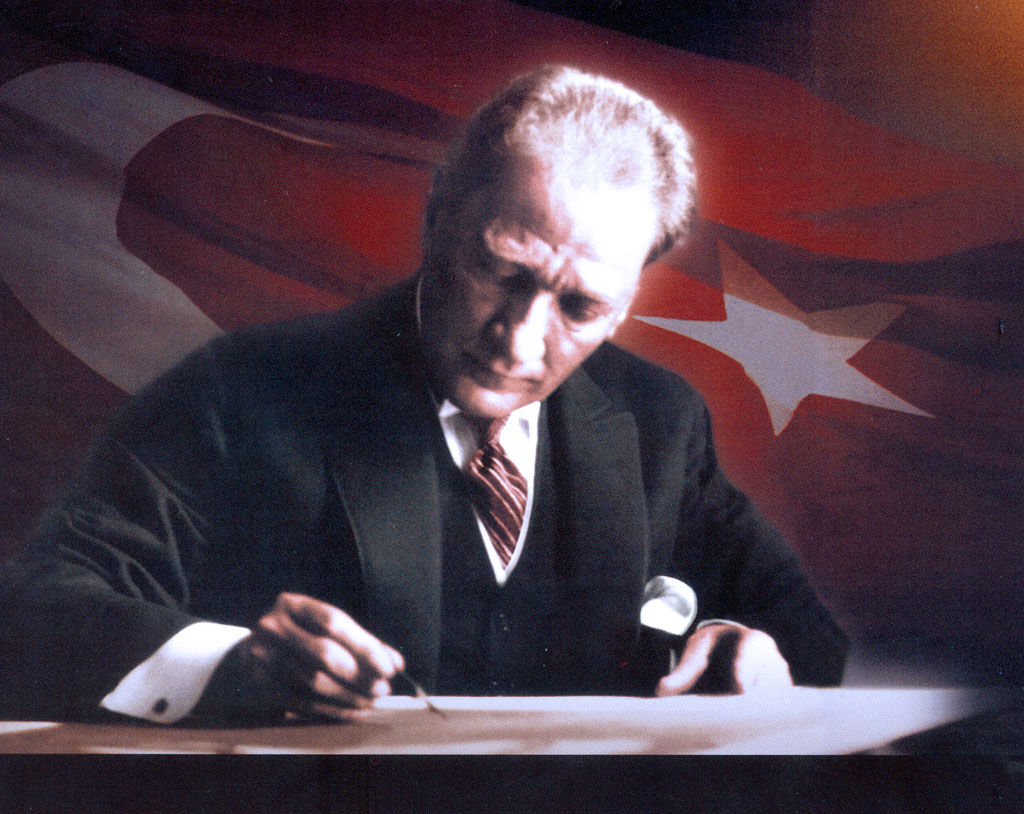 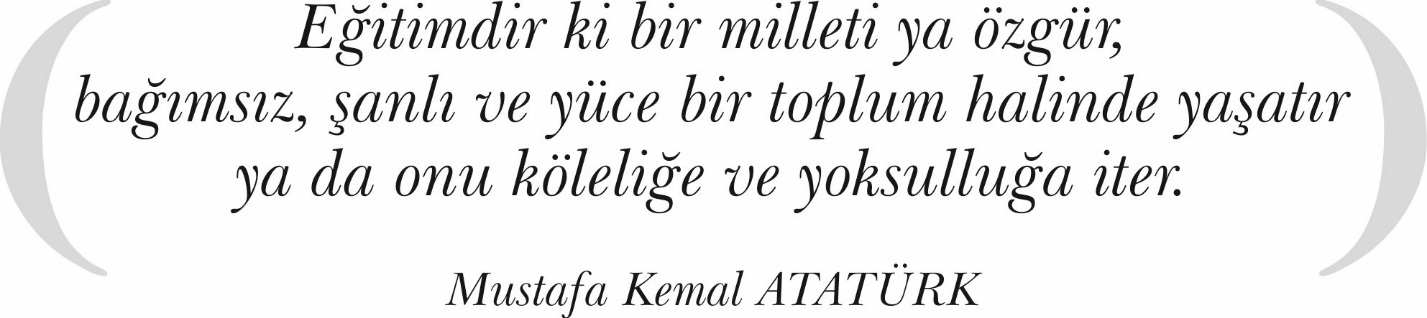 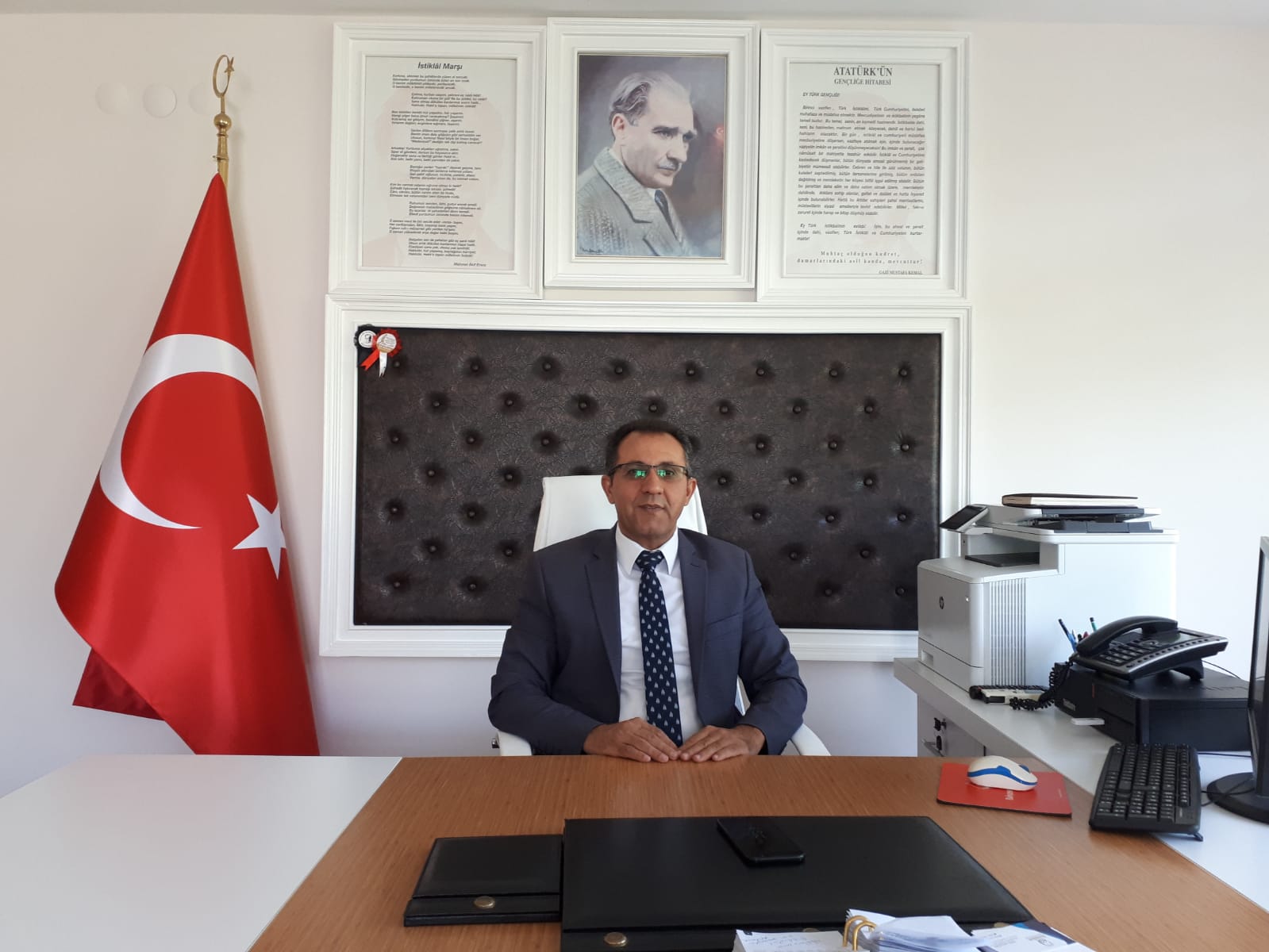 SUNUŞDeğerli paydaşlarımız,Cumhurbaşkanlığı hükümet sistemine geçilmiş olması sebebi ile yürürlükte olan Söke İlçe Milli Eğitim Müdürlüğü 2015-2019 Stratejik Planı yenilenerek 2019-2023 yıllarını kapsayacak şekilde yeniden hazırlanmıştır. Değerli çalışma arkadaşlarım, Millî Eğitim Bakanlığı Stratejik Planın temel amacı, Bakanlık merkez stratejik planı ile İl ve İlçe Millî Eğitim Müdürlükleriyle her tür ve kademedeki eğitim kurumlarının stratejik eylem planlarının (2019-2023) oluşturularak eğitim kurumlarının geleceğine yön vermektir. Geçmişten günümüze gelirken var olan yaratıcılığın getirdiği teknolojik ve sosyal anlamda gelişmişliğin ulaştığı hız, artık kaçınılmazları da önümüze sererek kendini göstermektedir. Güçlü ekonomik ve sosyal yapı, güçlü bir ülke olmanın ve tüm değişikliklerde dimdik ayakta durabilmenin gerçekliği de oldukça büyük önem taşımaktadır. Gelişen ve sürekliliği izlenebilen, bilgi ve planlama temellerine dayanan güçlü bir yaşam standardı ve ekonomik yapı; stratejik amaçlar, hedefler ve planlanmış zaman diliminde gerçekleşecek uygulama faaliyetleri ile (STRATEJİK PLAN) oluşabilmektedir. Çağımız dünyasında her alanda yaşanan hızlı gelişmelere paralel olarak eğitimin amaçlarında, yöntemlerinde ve işlevlerinde de değişimin olması vazgeçilmez, ertelenmez ve kaçınılmaz bir zorunluluk haline gelmiştir. Eğitimin her safhasında sürekli gelişime açık, nitelikli insan yetiştirme hedefine ulaşılabilmesi; belli bir planlamayı gerektirmektedir.Milli Eğitim Bakanlığı birimlerinin hazırlamış olduğu stratejik planlama ile izlenebilir, ölçülebilir ve geliştirilebilir çalışmaların uygulamaya konulması daha da mümkün hale gelecektir. Eğitim sisteminde planlı şekilde gerçekleştirilecek atılımlar; ülke bazında planlı bir gelişmenin ve başarmanın da yolunu açacaktır.Eğitim ve öğretim alanında mevcut değerlerimizin bilgisel kazanımlarla kaynaştırılması; ülkemizin ekonomik, sosyal, kültürel yönlerden gelişimine önemli ölçüde katkı sağlayacağı inancını taşımaktayım. Stratejik planlama, kamu kurumlarının varlığını daha etkili bir biçimde sürdürebilmesi ve kamu yönetiminin daha etkin, verimli, değişim ve yeniliklere açık bir yapıya kavuşturulabilmesi için temel bir araç niteliği taşımaktadır.Stratejik Planlama çok önemli bir konu, yürütülen çalışmalarda başarılı olmanın ilk adımı yapılacak çalışmanın doğru ve etkin bir stratejik eylem planının olmasıyla mümkündür. Yeni dönemimizde Bakanlığımızın Stratejik Eylem Planı doğrultusunda biz de Stratejik Eylem Planımızı hazırlayıp etkin bir şekilde uygulamamız gerekmektedir. Günümüz dünyasında her şey baş döndüren bir hızla değişiyor. Şüphesiz ki eğitim anlayışlarında da büyük değişiklikler yaşanıyor. Çok hızlı gelişen bilim ve teknolojiyle birlikte kurumların hızlı değişimine uyum sağlayabilmeleri için yönetim anlayışının da değişimi kaçınılmaz olmuştur. Hızlı bir gelişme çabası içinde olan ve hızla gelişen Türkiye eğitim yönetimi anlayışı; çağın gereklerine göre değişmekte ve gelişmektedir. Eğitim kurumları değişime uyum sağlayabilmek için tedbirler almak ve bunu sağlayabilmek için geleceği planlamak zorundadır. Bu noktada stratejik planlama çalışmalarının önemi artmaktadır. Stratejik planlarıyla kurumlar tüm paydaşlarıyla birlikte bugünkü durumlarını analiz ederek, kaynaklarını etkili ve verimli kullanıp geleceklerini planlar. Kurumlarımız, daha iyi bir eğitim seviyesine ulaşmak düşüncesiyle sürekli yenilenmeyi ve kalite kültürünü kendisine ilke edinmeyi amaçlamalıdır. Büyük Önder Atatürk’ü örnek alan bizler; Çağa uyum sağlamış, çağı yönlendiren bireyler yetiştirmek için, geleceğimizin teminatı olan öğrencilerimizi daha iyi imkânlarla yetişip, düşünce ufku ve yenilikçi ruhu açık Türkiye Cumhuriyeti’nin çıtasını daha yükseklere taşıyan bireyler olması için tüm paydaşları ile birlikte özveri ve azimle çalışmalıdır. Söke İlçe Milli Eğitim Müdürlüğü olarak amacımız; çevresindekilere ışık tutan, hayata hazır, hayatı aydınlatan, bizleri daha da ileriye götürecek gençler yetiştirmektir. Tüm kurum ve paydaşlarımız ile bizler çağa ayak uydurmuş, yeniliklere açık, Türkiye Cumhuriyetini daha da yükseltecek öğrenciler yetiştirmeyi ilke edinmiş bulunmaktayız.Tüm kurumların yasal olarak belli dönemlerde stratejik planlarını hazırlamaları ve yürütecekleri tüm faaliyetleri stratejik planlarıyla ilişkilendirme zorunluluğu bulunuyor. “Hedefi belli olmayan gemiye hiçbir rüzgâr fayda etmez.” Dolayısıyla hedefleri önceden iyi belirlemek gerekiyor. Stratejik planımızın tamamlanması kadar onun takibini yapabilmek ve tespit edilen hedeflere ulaşabilmek için gerekli olan çalışmaları hayata geçirmek kaçınılmaz bir gerçektir.Söke ilçe Milli Eğitim Müdürlüğü Stratejik Planı’nda belirtilen amaç ve hedeflere ulaşmasında kurumlarımızın gelişme ve kurumsallaşma süreçlerine, çağdaş eğitim ve öğretim uygulamalarının bilimsel yönleriyle başarıyla yürütülmesinde önemli katkılar sağlayacağı inancındayım. Kalite kültürü oluşturmak için eğitim ve öğretim başta olmak üzere insan kaynakları ve kurumsallaşma, sosyal faaliyetler,  alt yapı, toplumla ilişkiler ve kurumlar arası ilişkileri kapsayan 2019-2023 stratejik planı hazırlanmıştır. 	Bu anlamda, 2019-2023 dönemi stratejik plan çalışmasını,  planlı kalkınmanın bir gereği olarak görüyor; planın hazırlanmasında emeği geçen Strateji Yönetim Ekibine ve tüm paydaşlarıma teşekkür ederim.									    Şerafettin YAPICI									İlçe Milli Eğitim Müdürü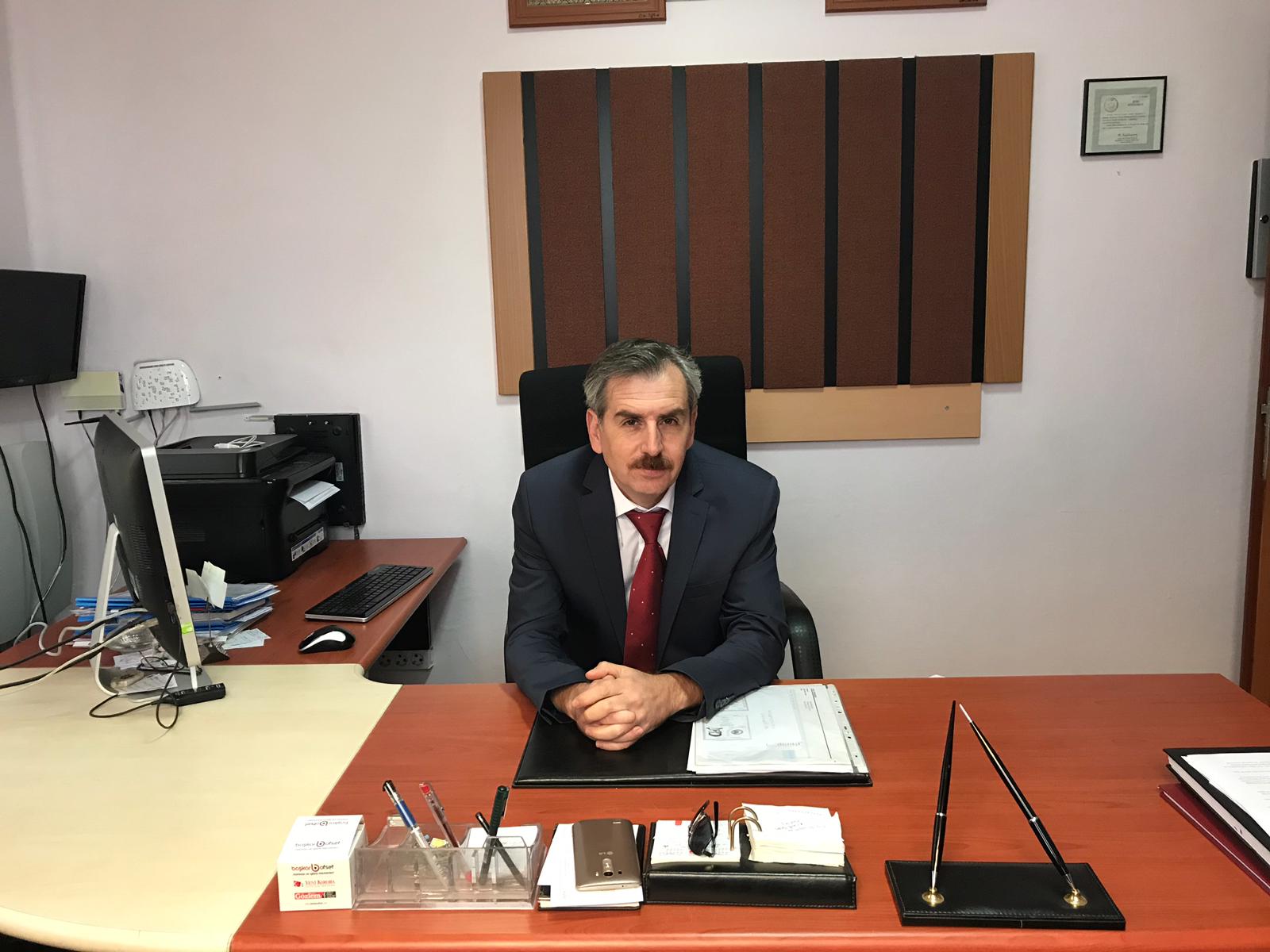 	Başarıya ulaşmanın en önemli yolunun iyi planlama olduğu bir gerçektir.Doğru hedeflerin tespiti ve bu hedeflere ulaşmada strateji geliştirmek başarıyı getirecektir.Strateji geliştirmemek , planlamamak tesadüfi sonuçlar ummaktan öte geçemez.	Bir organizasyon üyelerinin o organizasyonun geleceğini tahmin ettikleri ve o tahmine ulaşmak için gerekli işlemleri tasarladıkları, uzun soluklu, üst düzey yönetsel bir işlev olarak tanım bulan stratejinin , beklenen yararı sağlaması için katılımcılığın zorunluluğu aşikardır.Kanun ve yönetmeliklerle belirlenmiş kamuya dair hizmet sunumlarımızda daha etkin ve iyiye ulaşmak için doğru stratejiler belirlemek , organize olmak ve kararlı bir şekilde çalışmak gerekmektedir. 5018 Sayılı Kamu Mali Yönetimi ve Kontrol Kanunu ile zorunlu hale getirilmiş Stratejik Planlama, diğer okul ve kurumlarda olduğu gibi, kurumumuzda da hali hazır durumumuzu gözden geçirmemizi, ileri dönük planlamalar yapmamızı gerekli kılmış, hızla büyüyen bir Türkiye’de bu ivmeyi yakalayarak hizmet sunumlarındaki kaliteyi en uygun kaynak kullanımı ile en üst seviyeye çıkartmayı  hedeflemiştir.	Kurumsal görevlerimiz olarak; sair engellerinden dolayı Anayasal bir hak olan eğitim haklarını kullanmakta güçlüklerle karşılaşmış bireylerin bu haklarını durumlarına en uygun şekilde kullanmalarını sağlayabilme, hızlı bir değişim ve gelişim gösteren günümüz dünyasını anlayabilme , uyum sağlayabilme noktasında bireye gerek duygusal sorunlarında yardımcı olmak ve bireysel ve sosyal gelişimini desteklemek, gerekse mesleki tercih yapması ve iş hayatına yönelmesinde rehberlik ve psikolojik destek sağlanmasında yardımcı olmak ,  planlarımızı etkili , katılımcı yaklaşımla, ölçülebilir hedefler saptayarak  şeffaf ve hesap verilebilir olarak hazırlamamızı gerektirmektedir.	Unutmamak gerekir ki, değişmeyen tek şey değişimin kendisidir. Bu anlayışla; klasik yönetsel anlayış ve beklentilerden sıyrılarak  kurum olarak günü kurtarmak yerine geleceğe dair planlamalar yapılmasında, yüce önder Atatürk’ün bizlere çizdiği “muasır medeniyetler seviyesinin üstüne çıkma” hedeflerini gerçekleştirmede tüm samimiyetlerini ortaya koyarak çalışan mesai arkadaşlarıma teşekkür ederim.                                                                                                                                         Ersin ŞAHİNKAYA									    Söke RAM MüdürüTANIMLAREylem Planı: İdarenin stratejik planının uygulanmasına yönelik faaliyetleri, bu faaliyetlerden sorumlu ve ilgili birimler ile bu faaliyetlerin başlangıç ve bitiş tarihlerini içeren plandır.Faaliyet: Belirli bir amaca ve hedefe yönelen, başlı başına bir bütünlük oluşturan, yönetilebilir ve maliyetlendirilebilir üretim veya hizmetlerdir.Hazırlık Programı: Stratejik plan hazırlık sürecinin aşamalarını, bu aşamalarda gerçekleştirilecek faaliyetleri, bu aşama ve faaliyetlerin tamamlanacağı tarihleri gösteren zaman çizelgesini, bu faaliyetlerden sorumlu birim ve kişiler ile stratejik planlama ekibi üyelerinin isimlerini içeren ve stratejik planlama ekibi tarafından oluşturulan programdır.Hedef Kartı: Amaç ve hedef ifadeleri ile performans göstergelerini, gösterge değerlerini, göstergelerin hedefe etkisini, sorumlu ve işbirliği yapılacak birimleri, riskleri, stratejileri, maliyetleri, tespitler ve ihtiyaçları içeren karttır.Performans Göstergesi: Stratejik planda hedeflerin ölçülebilirliğini miktar ve zaman boyutuyla ifade eden araçlardır.Stratejik Plan Değerlendirme Raporu: İzleme tabloları ile değerlendirme sorularının cevaplarını içeren ve her yıl Şubat ayının sonuna kadar hazırlanan rapordur.Stratejik Plan Genelgesi: Stratejik plan hazırlık çalışmalarını başlatan, Strateji Geliştirme Kurulu üyelerinin isimlerini içeren ve bakanlıklar ile bakanlıklara bağlı, ilgili ve ilişkili kuruluşlarda Bakan, diğer kamu idareleri ve mahalli idarelerde üst yönetici tarafından yayımlanan genelgedir.Üst Politika Belgeleri: Kalkınma planı, hükümet programı, orta vadeli program, orta vadeli mali plan ve yıllık program ile idareyi ilgilendiren ulusal, bölgesel ve sektörel strateji belgeleridir.Milli Eğitim Bakanlığının yayınladığı 18 Eylül 2018 tarihli ve 2018/16 sayılı Genelge ile 2019-2023 Stratejik Plan Hazırlık Çalışmaları, tüm İl Milli Eğitim Müdürlüklerine duyurulmuştur. Ardından MEB 2019-2023 Stratejik Plan Hazırlık Programı yayımlanmıştır. Buna göre Aydın İl Milli Eğitim Müdürlüğünün hazırlamış olduğu takvim doğrultusunda Söke İlçe Milli Eğitim Müdürlüğü bilgilendirme toplantısının ardından Söke Rehberlik ve Araştırma Merkezi olarak Stratejik Plan hazırlama çalışmalarına başlanmıştır. Çalışmalar, hazırlık programında belirtilen “Hazırlık, Durum Analizi, Geleceğe Bakış” bölümlerinden oluşacak şekilde kurgulanmıştır. Çalışmalar, 26 Şubat 2018 tarihinde yayımlanan Kamu İdarelerinde Stratejik Planlamaya İlişkin Usul ve Esaslar Hakkındaki Yönetmelik ve aynı tarihli Kamu İdarelerin İçin Stratejik Plan Hazırlama Kılavuzunda belirtilen usul ve esaslar temel alınarak yürütülmüştür. Çalışma takviminde belirlendiği üzere Kurum Strateji Geliştirme Kurulu ve Stratejik Plan Hazırlama Ekibi oluşturulmuştur. Kurum Stratejik Planlama Ekibi bir dizi toplantılar gerçekleştirilerek “Uygulanmakta Olan Stratejik Planın Değerlendirilmesi, Mevzuat Analizi, Üst Politika Belgeleri Analizi ve Paydaş Analizi” gerçekleştirilmiştir. Bu toplantılara, ekipte olmayan personelin katılımı da sağlanmıştır. Paydaş Analizi kapsamında paydaş görüşlerinin alınabilmesi için Milli Eğitim Bakanlığı Strateji Geliştirme Başkanlığının 25.09.2018 tarihli paydaş anketi örneklenerek ve uyarlanarak öğretmen, personel, yönetici ve velilerden oluşan paydaşlarımıza, Müdürlüğümüzün faaliyetlerini kapsayan konularda “kapalı uçlu, çoktan seçmeli, birden çok seçenekli, yönlendirici” türde sorulardan oluşan “Söke Rehberlik ve Araştırma Merkezi 2019-2023 Stratejik Planı İç Paydaş Anketi” düzenlenmiş ve uygulanmıştır. Anket sonuçları her paydaş için nicel olmak üzere ayrı ayrı değerlendirilmiştir. Paydaş Analizi çalışmalarını müteakiben “Kurum İçi Analiz, PESTLE Analizi, GZFT Analizi” çalışmaları yapılmıştır. Tespit ve ihtiyaçların belirlenmesinde “Uygulanmakta Olan Stratejik Planın Değerlendirilmesi, Mevzuat Analizi, Üst Politika Belgeleri Analizi, Faaliyet ve Ürünler, Paydaş Analizi, Kurum İçi Analiz, PESTLE ve GZFT Analizi” birlikte değerlendirilmiştir. İhtiyaçların belirlenmesi ile birlikte Stratejik Plan hazırlanmasının en önemli aşamalarından biri olan  “Durum Analizi” çalışmaları tamamlanmıştır. “Durum Analizi” çalışmasından elde edilen sonuçlarla “Geleceğe Bakış” bölümünün hazırlanmasına geçilmiş, bu bölümde “Misyonumuz, Vizyonumuz ve Temel Değerlerimiz” dışında Kurumumuzun 2019-2023 dönemini kapsayan 5 yıllık süreçte amaçları, hedefleri, performans göstergeleri ve stratejilerine yer verilmiştir. Hedeflerimizi gerçekleştirebilmek için her bir hedefe mahsus olmak üzere 5 yıllık dönem için tahmini maliyet belirlenmiştir. Stratejik Planımızda son olarak stratejik plan döneminin izleme ve değerlendirme faaliyetlerine, bu faaliyetlerin hangi dönemlerde yapılacağına yer verilmiştir. Söke Rehberlik ve Araştırma Merkezi Müdürlüğü 2019-2023 Stratejik Planı, Kasım 2018’de Söke İlçe Milli Eğitim Müdürlüğünün ilgili biriminin incelemesinden sonra gerekli düzenlemeler yapılarak onaya sunulmuştur. Söke Rehberlik ve Araştırma Merkezi Müdürlüğü 2019-2023 Stratejik Planı, Müdürlüğümüzün resmi internet sitesinde yayımlanarak tüm paydaşlarımızla paylaşılmıştır.	18 Eylül 2018 tarihli ve 2018/16 sayılı Genelgenin yayımlanmasının ardından Söke İlçe Milli Eğitim Müdürlüğü konuyla ilgili bir bilgilendirme toplantısı yapmıştır. Toplantının ardından kurumumuz Strateji Geliştirme Kurulu ve Stratejik Plan Hazırlama Ekibi kurulmuştur. MEB 2019-2023 Stratejik Plan Hazırlama Programında belirtilen takvime uygun olarak çalışmalara başlanmıştır. Kurum Müdürümüz, kurumumuzdaki tüm personeli bilgilendirerek sürecin hassasiyeti konusunda değerlendirmelerde bulunmuş ve gerekli görev dağılımlarını yaparak plan hazırlama sürecini başlatmıştır.	Müdürlüğümüzün 2019-2023 Stratejik Planı hazırlık çalışmaları kapsamında MEB Stratejik Plan Hazırlama Programına uygun olarak Kurum Müdürü başkanlığında, Müdür Yardımcısı, 1 Öğretmen, Okul Aile Birliği Başkanı ve 1 Okul Aile Birliği Üyesi katılımıyla Strateji Geliştirme Kurulu oluşturulmuştur.	Müdürlüğümüzün 2019-2023 Stratejik Planı hazırlık çalışmaları kapsamında MEB Stratejik Plan Hazırlama Programına uygun olarak Özel Eğitim Hizmetleri Bölüm Başkanı başkanlığında, kurumda görevli 3 öğretmenin katılımıyla Stratejik Plan Hazırlama Ekibi oluşturulmuştur. Ekip içerisinde stratejik plan hazırlama, stratejik yönetim süreci, izleme-değerlendirme süreci, performans programı, faaliyet raporları vb. konularda eğitim almış olan personel “koordinatör” olarak belirlenmiştir. Ekip üyelerinin stratejik plan hazırlama sürecinde yer değiştirmemesi için gereken tedbirler alınmıştır.Şekil 1. Söke Rehberlik ve Araştırma Merkezi Stratejik Plan Hazırlama Modeli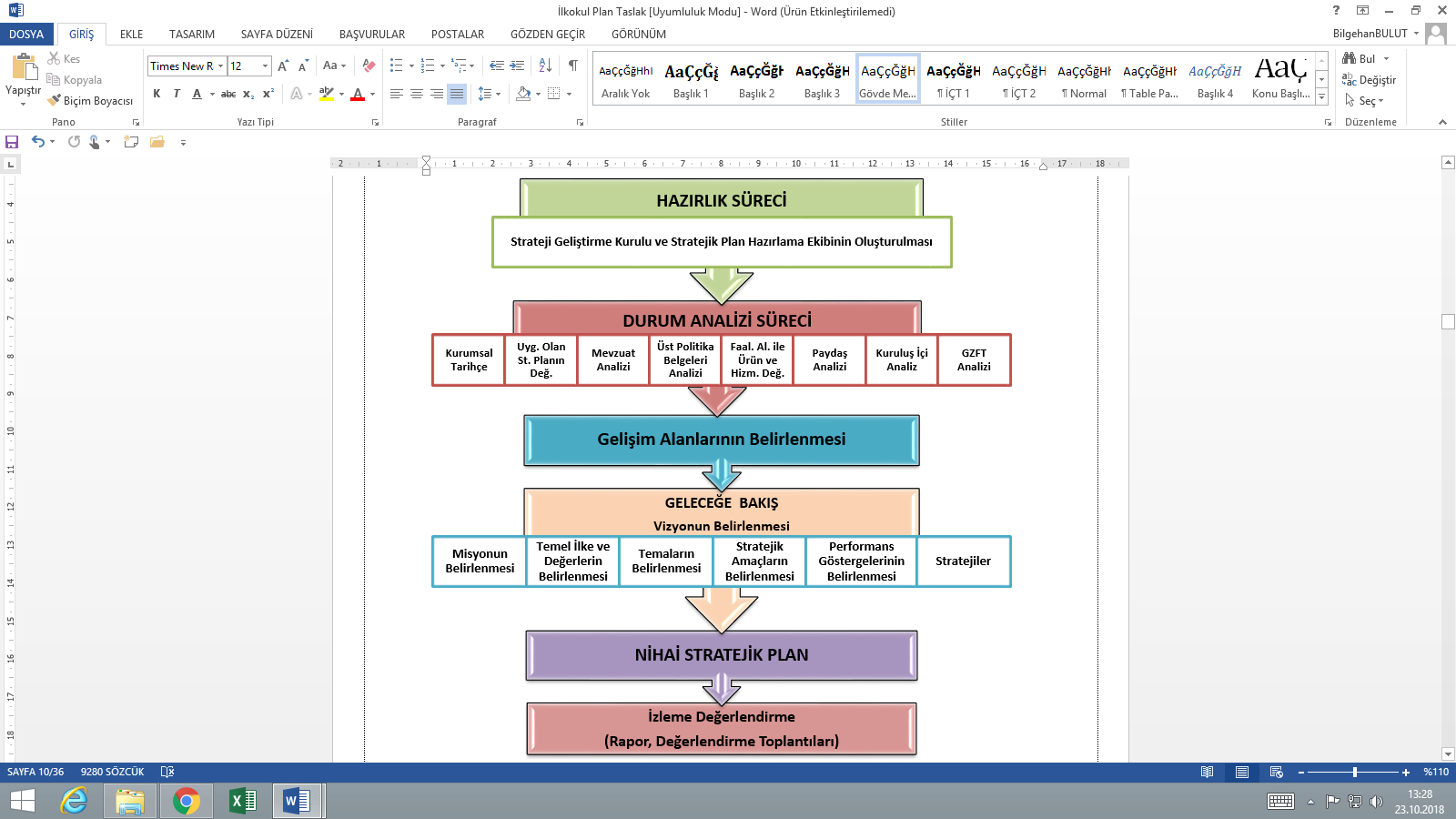 		Eğitim-öğretim kurumlarındaki rehberlik ve psikolojik danışma hizmetlerinin etkin ve verimli bir şekilde yürütülmesine ilişkin gerekli her türlü çalışmalarla birlikte, özel eğitim gerektiren bireylerin tanılanmaları ve bu bireylere yönelik rehberlik ve psikolojik danışma hizmetlerinin mevzuata uygun olarak yürütülmesi kurumumuzun asli görevidir.Kurumumuz Milli Eğitim Bakanlığı Özel Eğitim Rehberlik ve Danışma Hizmetleri Genel Müdürlüğünün 05/08/2004 tarih ve 3069 sayılı emirleriyle ve ilçe Milli Eğitim Müdürlüğünün 26/08/2004 tarih ve 6909 sayılı yazıları gereği, Söke Mesleki Eğitim Merkezi Müdürlüğü bünyesinde kurumumuza tahsil edilen bölümde Söke Rehberlik ve Araştırma Merkezi olarak açılmıştır. 2004 Kasım ayında ilçemiz Endüstri Meslek Lisesi Rehber Öğretmeni Figan AKIN’ın Kurucu Müdürlüğü ve Çiğdem KARAEL, Ayşe ERBAŞ, Meryem KÜÇÜKOĞLU’nun görevlendirilmesiyle hizmet vermeye başlamıştır. 2005 Temmuz ayında İl Özel İdaresine ait olan daha önce Verem Savaş Dispanseri olarak kullanılmakta olan bina kurumumuza tahsil edilmiştir. Binamız zaman içirerisinde 2008, 2011, 2012 yıllarında tadilattan geçmiştir. Müdürlüğümüz; Aydın ilinde bulunan 3 Rehberlik ve Araştırma Merkezi’nden biridir. Aydın ilinin doğu ilçeleri olan; Söke, Kuşadası, Didim ve Germencik İlçelerindeki Rehberlik Hizmetleri ile Özel Eğitim Hizmetlerini yürütmektedir. Müdürlüğümüzde; 1 Müdür, 1 Müdür Yardımcısı, 2 Bölüm Başkanı, 6 Rehberlik Öğretmeni, 3 Özel Eğitim Öğretmeni, 1 VHKI(Başka Kuruma Görevlendirilmiştir), 1 Memur(Görevlendirme) ve 1 Yardımcı Hizmetli görev yapmaktadır.Ülkemizde eğitim sistemi 1739 sayılı Milli Eğitim Temel Kanunu ile düzenlenmiştir. Bu kanun; ruhu Atatürk İlke ve İnkılâplarına bağlı, Türk milletinin milli, ahlaki ve kültürel değerlerini benimseyen, koruyan ve geliştiren; ailesini, vatanını, milletini seven ve daima yüceltmeye çalışan, insan haklarına saygılı, demokratik, laik ve sosyal bir hukuk devleti olan Türkiye Cumhuriyeti’ne karşı görev ve sorumluluklarını bilen nesiller yetiştirmek görevlerini milli eğitimin temel görevi addetmiştir. Söke Rehberlik ve Araştırma Merkezi Müdürlüğümüz yukarıda belirtilen görevleri yapmak üzere kurulan Milli Eğitim Bakanlığının taşra teşkilatı olarak görevini ifa etmektedir. Merkezimize 2017 yılında müdür olarak atanan Ersin ŞAHİNKAYA halen görevine devam etmektedir.Söke Rehberlik ve Araştırma Merkezi Müdürlüğünün 2015-2019 Stratejik Planı; “Rehberlik ve Psikolojik Danışma Hizmetleri, Özel Eğitim Hizmetleri, Kurumsal Kapasitenin Geliştirilmesi” temalarını içermektedir. Her temada  amaç ve hedefler belirlenmiştir. belirlenmiştir. Toplam 8 amaç ve 31 hedef belirlenmiştir.   Planda yer alan hedefleri gerçekleştirmek için belirlenen tedbir ve stratejilerin tamamına yakını uygulanmıştır. Plan dönemi tamamlanmamış olmasına rağmen performans göstergelerinin büyük çoğunluğunda, plan döneminin son performans yılı 2019 hedefine ulaşılmıştır. Ancak bazı hedefler yasal mevzuat değişiklerinin getirdiği yeni görevler nedeniyle tam olarak sonuçlandırılamamıştır.  Plan döneminin tamamlanmasına 1 yıl kala Cumhurbaşkanlığı Hükümet Sistemine geçilmesinden dolayı 2018/16 sayılı Genelge uyarında stratejik planın yenilenmesi zaruriyeti doğduğundan 2019 Mali Yılı Performans Programı hazırlanamamış, 2019 yılına ait performans göstergelerinin gerçekleşme durumları tespit edilememiştir. Önceki plan döneminde “Özel Eğitim Hizmetleri” teması kapsamındaki hedefte “özel eğitim sınıfı açılması,özel eğitim öğretmen-veli bilgilendirmeleri, özel eğitimde farkındalığı sağlama” ve benzeri göstergeler yer almaktadır. “Rehberlik ve Psikolojik Danışma Hizmetleri” teması kapsamındaki hedeflerde “rehberlik ve psikolojik danışma hizmetleri konusunda yayın hazırlama, okul rehberlik servislerinin ziyaret edilmesi, rehberlik öğretmeni olmayan okullara yönelik seminer düzenlenmesi, tercih danışmanlığı hizmeti verilmesi” ve benzeri göstergelere yer verilmiştir. “Kurumsal Kapasitenin Geliştirilmesi” teması kapsamındaki hedeflerde “kurum çalışanları arasında işbirliği, kurumsal hizmet verimliliğini arttırma” ve benzeri göstergelere yer verilmiştir. Plandaki hedefler, paydaşlarla yapılan görüşmelerden ortaya çıkan sonuçlara göre belirlenmiştir. 2019-2023 Stratejik Planımızdaki hedefler önceki plan dönemine benzer şekilde paydaşlarımızın beklentileri, kurumumuzun faaliyet alanları, ihtiyaçlar ve gelişim alanları ile MEB politikaları birlikte analiz edilerek belirlenmiştirSöke Rehberlik ve Araştırma Merkezi, İl ve İlçe Milli Eğitim Müdürlüğümüzün tabi olduğu tüm yasal yükümlülüklere uymakla mükelleftir. Bunların dışında yükümlülük arz eden mevzuat, Tablo 1’de ayrıca gösterilmiştir.Tablo 1 Mevzuat AnaliziTablo 2 Üst Politika Belgeleri AnaliziTablo 3 Faaliyet Alanı - Ürün/Hizmet ListesiKurumumuzun faaliyet alanları dikkate alınarak, kurumumuzun faaliyetlerinden yararlanan, faaliyetlerden doğrudan/dolaylı ve olumlu/olumsuz etkilenen veya kurumumuzun faaliyetlerini etkileyen paydaşlar (kişi, grup veya kurumlar) tespit edilmiştir.Paydaşların TespitiTablo 4 Paydaş TablosuPaydaşların ÖnceliklendirilmesiPaydaşların önceliklendirilmesi; Kamu İdareleri İçin Stratejik Plan Hazırlama Kılavuzunda (26 Şubat 2018) belirtilen Paydaş Etki/Önem Matrisi tablosundan (Tablo 7) yararlanılmıştır.Tablo 5 Paydaşların ÖnceliklendirilmesiPaydaşların DeğerlendirilmesiPaydaş Analizi kapsamında Stratejik Plan Hazırlama Ekibi; okulumuzun sunduğu ürün/hizmetlerinin hangi paydaşlarla ilgili olduğu, paydaşların ürün/hizmetlere ne şekilde etki ettiği ve paydaş beklentilerinin neler olduğu gibi durumları değerlendirerek Paydaş Ürün/Hizmet Matrisi hazırlamıştır.Tablo 6 Paydaş-Ürün/Hizmet MatrisiPaydaş Görüşlerinin Alınması ve DeğerlendirilmesiPaydaş Analizi kapsamında, paydaş görüşlerinin alınması çalışmalarında farklı yöntemler izlenmiştir. Söke RAM Strateji Geliştirme Kurulu ve Stratejik Plan Hazırlama Ekibi üyeleri ile yüz yüze görüşme, toplantı ve eğitim faaliyetleri gerçekleştirmiştir. Öğrenci, öğretmen, personel, yönetici ve velilerden oluşan paydaşlarımıza, Müdürlüğümüzün faaliyetlerini kapsayan konularda “kapalı uçlu, çoktan seçmeli, birden çok seçenekli, yönlendirici” türde 14 sorudan oluşan “Aydın İl MEM 2019-2023 Stratejik Planı İç Paydaş Anketi” düzenlenecektir. Anket soruları Müdürlüğümüz “Anket Değerlendirme Kurulu” tarafından onaylandıktan sonra elektronik ortamda uygulanmıştır. Anket sonuçları nicel olarak değerlendirilmiştir. Aydın Valiliği başta olmak üzere kamu kurum ve kuruluşları, yerel kuruluşlar, sivil toplum kuruluşları vb. dış paydaşlarımızın yöneticileriyle yüz yüze görüşme şeklinde mülakatlar gerçekleştirilmiş, beklenti ve önerileri alınmıştır. Yüz yüze mülakatlardan elde edilen sonuçlar nitel olarak değerlendirilmiştir. Paydaşlarımızın tamamının görüşlerinin alınması ve değerlendirilmesi çalışmaları Stratejik Plan Hazırlama Ekibi Başkanı, Ekip Koordinatörü ve ekip içerisinden görevlendirilecek üye veya üyeler tarafından Stratejik Plan Hazırlama İl Çalışma takvimine uygun olarak gerçekleştirilmiştir.Tablo 7 Paydaş Görüşlerinin Alınmasına İlişkin Çalışmalar İnsan Kaynakları Yetkinlik AnaliziTablo 8 Okul Yönetici SayısıTablo 9 Öğretmen, Öğrenci, Derslik SayılarıTablo 10 Branş Bazında Öğretmen Norm, Mevcut, İhtiyaç SayılarıTablo 11 Yardımcı Personel/Destek Personeli SayısıKurum Kültürü AnaliziKurumumuz faaliyet alanlarına ilişkin hizmetler, kurumumuzdaki tüm çalışanlar tarafından işbirliği ve koordinasyon içerisinde yürütülmektedir. Yöneticilerimiz, eğitim faaliyetleri ile ilgili herhangi bir sorun yaşandığında veya bir ihtiyacın projelendirilerek çözülmesi gerektiğinde, sürecin her aşamasında öğretmenlerimizin ve personelimizin görüş ve önerilerine başvurmaktadır. İletişim yöntemleri çoğunlukla yüz yüze toplantı ve bireysel görüşmeler şeklinde olmakla birlikte, resmi yazışma sistemi olan DYS de etkin kullanılmaktadır. Kurumumuzun resmi internet sitesi ve kurumsal elektronik posta adresimiz aktif olarak kullanılmaktadır. Öğretmenlerimizin her biri, kişisel ve mesleki açıdan farklı yeterliliklere sahiptir. Sunulan hizmetin türüne ve niteliğine göre, kurum içi görevlendirmeler mesleki yeterliliğe göre şekillendirilmektedir. Yöneticiler tarafından, öğretmenlerimize eğitim faaliyetlerinde yeteri kadar serbestlik alanı bırakılmaktadır. Bu durum, öğretmenlerimizin daha verimli olmasını ve kendilerini güvende hissetmelerini sağlamaktadır. Hizmetlerimiz, tüm paydaşlarımızın erişebileceği şeffaf bir şekilde sunulmaktadır. Kurumumuzda bulunan Rehberlik Hizmetleri Bölümü ve Özel Eğitim Hizmetleri Bölümü birbiriyle işbirliği içinde uyumlu çalışmakta ve tüm öğrenci ve velilere gerekli hizmetleri sağlıklı bir şekilde sunmaktadır.Personelimiz, İl ve İlçe Milli Eğitim Müdürlüğümüzün re ’sen düzenlediği hizmet içi eğitim faaliyetlerine eksiksiz katılım sağlamaktadır. Ayrıca sene başı kurum toplantısında personelimizin ihtiyaçları görüşülerek, mesleki yeterliliğin artırılması amacıyla hizmet içi eğitim faaliyetleri talep edilmektedir. Kurumumuzda ortaya çıkan anlık ihtiyaçların giderilmesi için önceden tedbir alınmaktadır. Daha nitelikli ve kapsamlı ihtiyaçların giderilmesi için proje tabanlı sorun çözme yöntemleri kullanılmaktadır.Kurumumuzun 2019-2023 Stratejik Planının hazırlık çalışmaları, çalışma takvimine uygun olarak başlatılmıştır ve sistematik olarak devam ettirilmektedir. Personelimiz, stratejik yönetim süreci hakkında yeterli bilgi birikimine sahiptir. Bu durum stratejik plan hazırlama çalışmalarının sahiplenilmesine ve sağlıklı bir şekilde yürütülmesine olanak sunmaktadır.Fiziki Kaynak AnaliziTablo 12 Okul Binasının Fiziki DurumuTablo 13 Teknoloji ve Bilişim Altyapısı Mali Kaynak AnaliziTablo 14 Tahmini Kaynaklar (TL)Müdürlüğümüzün 2019-2023 döneminde kaynakları, uygulanmakta olan tasarruf tedbirleri de dikkati alınarak tahmin edilmiş ve tabloda sunulmuştur.Tablo 15 GZFT ListesiTablo 16 Tespitler ve İhtiyaçlarTablo 17 Stratejik Amaçlar, HedeflerTahmini Kaynaklar Analizinden yararlanılarak kurumumuzun 5 yıllık hedeflerine ulaşılabilmesi için planlanan faaliyetlerin Tahmini Maliyet Analizi yapılmıştır. Tablo 18 Tahmini Maliyetler (TL)Müdürlüğümüzün 2019-2023 Stratejik Planı İzleme ve Değerlendirme sürecini ifade eden İzleme ve Değerlendirme Modeli hazırlanmıştır. Okulumuzun Stratejik Plan İzleme-Değerlendirme çalışmaları eğitim-öğretim yılı çalışma takvimi de dikkate alınarak 6 aylık ve 1 yıllık sürelerde gerçekleştirilecektir. 6 aylık sürelerde Okul Müdürüne rapor hazırlanacak ve değerlendirme toplantısı düzenlenecektir. İzleme-değerlendirme raporu, istenildiğinde İlçe Milli Eğitim Müdürlüğüne gönderilecektir. Şekil 2 İzleme ve Değerlendirme SüreciEKLERTablo 19 Strateji Geliştirme KuruluTablo 20 Stratejik Plan Hazırlama EkibiİLÇE MİLLİ EĞİTİM MÜDÜRÜ SUNUŞUOKUL MÜDÜRÜ SUNUŞUİÇİNDEKİLERTABLOLARŞEKİLLERTANIMLARGİRİŞBÖLÜM: STRATEJİK PLAN HAZIRLIK SÜRECİ1Strateji Geliştirme Kurulu1Stratejik Plan Hazırlama Ekibi1BÖLÜM: DURUM ANALİZİ2Kurumsal Tarihçe2Uygulanmakta Olan Stratejik Planın Değerlendirilmesi3Mevzuat Analizi3Üst Politika Belgeleri Analizi5Faaliyet Alanları ile Ürün ve Hizmetlerin Belirlenmesi5Paydaş Analizi7Kuruluş İçi Analiz10GZFT Analizi13Tespitler ve İhtiyaçların Belirlenmesi14BÖLÜM: GELECEĞE BAKIŞ15Misyon, Vizyon, Temel Değerler15Stratejik Amaçlar16Stratejik Hedefler, Performans Göstergeleri, Stratejiler18Maliyetlendirme40İzleme ve Değerlendirme41EKLERTABLOLARTablo 1: Mevzuat Analizi3Tablo 2: Üst Politika Belgeleri Analizi5Tablo 3: Faaliyet Alanı - Ürün/Hizmet Listesi5Tablo 4: Paydaş Tablosu7Tablo 5: Paydaşların Önceliklendirilmesi8Tablo 6: Paydaş Ürün/Hizmet Matrisi8Tablo 7: Paydaş Görüşlerinin Alınmasına İlişkin Çalışmalar10Tablo 8: Okul Yönetici Sayıları10Tablo 9: Öğretmen, Öğrenci, Derslik Sayıları10Tablo 10: Branş Bazında Öğretmen Norm, Mevcut, İhtiyaç Sayıları10Tablo 11: Yardımcı Personel/Destek Personeli Sayısı11Tablo 12: Okul Binasının Fiziki Durumu11Tablo 13: Teknoloji ve Bilişim Altyapısı12Tablo 14: Tahmini Kaynaklar12Tablo 15: GZFT Listesi13Tablo 16: Tespitler ve İhtiyaçlar14Tablo 17: Stratejik Amaçlar, Hedefler16Tablo 18: Tahmini Maliyetler40Tablo 19: Strateji Geliştirme Kurulu41Tablo 20: Stratejik Plan Hazırlama Ekibi41ŞEKİLLERŞekil 1: Nazmi Topçuoğlu İlkokulu 2019-2023 Stratejik Plan Hazırlama Modeli2Şekil 2: İzleme ve Değerlendirme Süreci41Yasal YükümlülükDayanakTespitlerİhtiyaçlarMüdürlüğümüz “Dayanak” başlığı altında sıralanan Kanun, Kanun Hükmünde Kararname, Tüzük, Genelge ve Yönetmeliklerdeki ilgili hükümleri yerine getirmekle mükelleftir. Müdürlüğümüz “eğitim-öğretim hizmetleri, insan kaynakları, halkla ilişkiler, fiziki ve mali destek hizmetleri, stratejik plan hazırlama, stratejik plan izleme-değerlendirme süreci iş ve işlemleri” faaliyetlerini yürütmektedir. Faaliyetlerimizden öğrenciler, öğretmenler, personel, yöneticiler ve öğrenci velileri doğrudan etkilenmektedir. Müdürlüğümüz resmi kurum ve kuruluşlar, sivil toplum kuruluşları ve özel sektörle mevzuat hükümlerine aykırı olmamak ve faaliyet alanlarını kapsamak koşuluyla protokoller ve diğer işbirliği çalışmalarını yürütme yetkisine haizdir.T.C. Anayasası1739 Sayılı Millî Eğitim Temel Kanunu652 Sayılı MEB Teşkilat ve Görevleri Hakkındaki Kanun Hükmünde Kararname222 Sayılı Millî Eğitim Temel Kanunu (Kabul No: 5.1.1961, RG: 12.01.1961 / 10705‐Son Ek ve Değişiklikler: Kanun No: 12.11.2003/ 5002, RG: 21.11.2003 657 Sayılı Devlet Memurları Kanunu5442 Sayılı İl İdaresi Kanunu3308 Sayılı Mesleki Eğitim Kanunu439 Sayılı Ek Ders Kanunu4306 Sayılı Zorunlu İlköğretim ve Eğitim Kanunu5018 sayılı Kamu Mali Yönetimi ve Kontrol KanunuMEB Personel Mevzuat BülteniTaşıma Yoluyla Eğitime Erişim YönetmeliğiMillî Eğitim Bakanlığı Rehberlik ve Psikolojik Danışma Hizmetleri Yönetmeliği04.12.2012/202358 Sayı İl İlçe MEM’in Teşkilatlanması 43 Nolu Genelge 26 Şubat 2018 tarihinde yayımlanan Kamu İdarelerinde Stratejik Planlamaya İlişkin Usul ve Esaslar Hakkındaki YönetmelikMilli Eğitim Bakanlığı Özel Eğitim Hizmetleri YönetmeliğiMüdürlüğümüzün Rehberlik ve Psikolojik Danışma, Özel Eğitim olmak üzere 2 alanda hizmet vermektedir. Bu hizmetleri ise 4 ilçeye vermesinden dolayı yoğunluk yaşamaktadır. Personel sayısındaki yetersizlik hizmet hızında bi miktar düşmeye sebep olsada imkanlar dahilinde tüm hizmetler ihtiyacı olan her bireye sunulmaktadır.Kurum hizmet alanının geniş olması sebebiyle okullar dışında kalan diğer kamu kurumlarından da hizmet talepleri gelmekte olup bu taleplerde mümkün olduğunca gerçekleştirilmektedir.Müdürlüğümüz hiçbir hizmetinde mevzuattaki hükümlere aykırı davranmamaktadır. Tüm hizmetler mevzuat çerçevesinde gerçekleşmektedir. Fakat mevzuata aykırı olmamak koşuluyla eğitim faaliyetlerimiz, eğitim hizmetinin verildiği bölgenin ekonomik, sosyal, ekolojik, jeolojik vb. dinamikleri dikkate alınarak yürütülmektedir. Diğer kurumlarla işbirliğinde, yetki alanının genişletilmesiRAM mevzuatlarının güncellenerek okullar üzerinde yetkilerinin arttırılmasıMevzuatın, çalışanların kendilerini güvende hissedebileceği şekilde yeniden düzenlenmesiÜst Politika Belgesiİlgili Bölüm/ReferansVerilen Görev/İhtiyaçlar5018 sayılı Kamu Mali Yönetimi ve Kontrol Kanunu9. Madde,41. MaddeKurum Faaliyetlerinde bütçenin etkin ve verimli kullanımıStratejik Plan HazırlamaPerformans Programı HazırlamaFaaliyet Raporu Hazırlama30344 sayılı Kamu İdarelerinde Stratejik Plan Hazırlamaya İlişkin Usul ve Esaslar Hakkında Yönetmelik (26 Şubat 2018)Tümü5 yıllık hedefleri içeren Stratejik Plan hazırlanmasıKamu İdareleri İçin Stratejik Plan Hazırlama Kılavuzu (26 Şubat 2018)Tümü5 yıllık hedefleri içeren Stratejik Plan hazırlanması2018/16 sayılı Genelge, 2019-2023 Stratejik Plan Hazırlık Çalışmaları (18 Eylül 2018)Tümü2019-2023 Stratejik Planının HazırlanmasıMEB 2019-2023 Stratejik Plan Hazırlık Programı (18 Eylül 2018)Tümü2019-2023 Stratejik Planı Hazırlama TakvimiMEB 2019-2023 Stratejik PlanıTümüMEB Politikaları Konusunda Taşra Teşkilatına RehberlikKamu İdarelerince Hazırlanacak Performans Programları Hakkında Yönetmelik Tümü5 yıllık kurumsal hedeflerin her bir mali yıl için ifade edilmesiKamu İdarelerince Hazırlanacak Faaliyet Raporu Hakkında Yönetmelik TümüHer bir mali yıl için belirlenen hedeflerin gerçekleşme durumlarının tespiti, raporlanmasıFaaliyet AlanıÜrün/HizmetlerA- Yönetim ve Destek HizmetleriPersonel Maaş, Ücret ve Muhasebe İşlemleri Taşınır Mal İşlemleriÖzlük İşlemleriArşiv HizmetleriBilgi İşlem ve Otomasyon İşleriMEBBİS  ve e-Okul Modülleri YönetimiTemizlik, Güvenlik, Isıtma, Aydınlatma ve Ulaştırma HizmetleriAday Öğretmen/Memurların Adaylık işlemleriSatın Alma ve Tahakkuk HizmetleriTelefon Santral HizmetleriWeb Sayfaları YönetimiStratejik Planlama İşlemleriSivil Savunma İşlemleriİhtiyaç Analizlerinin YapılmasıHizmetlerle İlgili İstatistiklerin TutulmasıARGE ÇalışmalarıEvrak Kabul,Yönlendirme ve Dağıtım İşlemleriBütçe İşlemleri (Ödenek Talepleri, Aktarımlar)Personel görev dağılımı ve iş bölümüKurul, komisyon, birlik ve ekiplerin kurulmasıİncelenen Bireylere ilişkin verilerin işlenmesi ve saklanmasıEğitsel değerlendirme ve tanılaması yapılan ve destek eğitimi alması uygun görülen bireylerin damar izinin okutulmasıEğitsel değerlendirme ve tanıla yapılan öğrencilerinin RAM Modülü üzerinden onayının yapılmasıRehberlik ve Psikolojik Danışma Hizmetleri İl Danışma Komisyonuna katılınması, görüş ve öneri sunulması.B- Özel Eğitim HizmetleriEğitsel değerlendirme ve tanılama başvurularının mevzuata uygun şekilde alınması çalışmalarının yasal süresi içinde sonlandırılması, yerleştirme kararı için özel eğitim hizmetleri kuruluna yönlendirilmesi  Özel Eğitim Hizmetlerinde kullanılacak psikolojik ölçme araçları ile diğer teknik ve araç gereçlerin sağlanması, geliştirilmesiKaynaştırma uygulaması yapılan okul ve kurumlarda görev yapan personelin bilgilendirilmesiÖzel eğitime ihtiyacı her birey için eğitim planı hazırlanması ve destek eğitim alan öğrencilerin planlarının her yıl yenilenmesi ve teslim edilmesiÖzel eğitim gerektiren bireylerle ilgili tutulan kayıtlarla göre istatistik yaparak ihtiyaçların ve önerilerin bildirilmesiEğitsel değerlendirme ve tanılama hizmetlerine ilişkin bilgi işlem hizmetlerinin RAM modülü üzerinden yapılmasıÖzel eğitim kurumları ile kaynaştırma programı uygulayan okullardaki çalışmaların izlenmesi ve değerlendirilmesiÖzel eğitim sınıflarının izlenmesiÖzel eğitim konusunda çevrenin gereksinimlerini belirlemek, hizmetleri geliştirmek ve araştırma yapmak.Özel eğitim konusunda ailelere  rehberlik hizmetleri vermekÖzel eğitim konusunda veli, öğretmen ve yöneticileri bilgilendirme çalışmalarını yapmakC- Rehberlik ve Psikolojik Danışma HizmetleriRehberlik hizmetleri çerçeve programının hazırlanmasıPsikolojik ölçme araçları ve diğer araç ve tekniklerin tespiti, çoğaltımı ve rehberlik servislerine dağıtımıÜniversiteler ve ilgili kuruluşlarla iş birliği yapılması alanı ile ilgili bilimsel gelişmelerin takip edilmesiPsikolojik yardım hizmetlerinin sunulması, gerektiğinde sağlık kuruluşlarına yönlendirilmesiMevzuat gereği; tutulması gereken, dosya, defter ve basılı evrakın tutulmasıRehberlik ve Psikolojik Danışma Servisleri ve okulların ziyaret edilmesi ve servisler arasında işbirliği yapılmasıRehberlik Öğretmeni olmayan okulların yürütme komisyonlarına katılmak ve rehberlik hizmetlerinde destek olmakEğitim ortamında şiddetin önlenmesi ve azaltılması, psiko-sosyal müdahale hizmetlerinin yürütülmesiMesleklere ilişkin bilgileri kapsayacak, onların çeşitli alanlardaki gelişimlerini destekleyecek yayınlar hazırlanması ve okullara ulaştırılmasıOkullardan gelen yıllık çalışma programı ile çalışma raporunun incelenmesiOkullardan gelen yılsonu çalışma raporlarını birleştirlerek modüle girmek ve genel müdürlüğe ulaştırmak.Görev bölgesindeki rehberlik ve psikolojik danışma hizmetleri servis elemanları ile toplantılar yapılmasıRehberlik öğretmenleri, okul yöneticileri ve öğretmenlere yönelik bilgi beceri arttırıcı konferans ve seminer düzenlenmesiDanışmanlık tedbiri uygulanmalarıSınavlarla ilgili öğrenci, öğretmen, veli ve yönetici bilgilendirme çalışmaları yapılmasıSınavlarla ilgili Tercih Komisyonları oluşturulması ve tercih danışmanlığı yapılması  Bağımlılıkla Mücadelede önleyici çalışmaların yapılmasıRehberlik Öğretmenleri ile çalışma bölgesi toplantısı yapılmasıRehberlik ve Psikolojik Danışma Hizmetleri İl Danışma Komisyonuna katılınması, görüş ve öneri sunulması.Yıl içerisinde araştırma ve proje çalışmalarının yapılarak bakanlığa gönderilmesiPaydaş Adıİç PaydaşDış PaydaşSöke Kaymakamlığı√Söke Beledyesi√Okul ve Kurumlarda Görevli Öğretmenler√Okul/Kurum Yöneticileri√Temel Eğitim ve Ortaöğretim Öğrencileri√Temel Eğitim ve Ortaöğretim Öğrenci Velileri√Söke İlçe Emniyet Müdürlüğü√Söke İlçe Milli Eğitim Müdürlüğü√Söke RAM Öğretmenleri ve Personeli√Paydaş Adıİç PaydaşDış PaydaşÖnem DerecesiEtki DerecesiÖnceliğiSöke Kaymakamlığı√555Söke Beledyesi√333Okul ve Kurumlarda Görevli Öğretmenler√555Okul/Kurum Yöneticileri√555Öğrenciler√555Öğrenci Velileri√444Söke İlçe Emniyet Müdürlüğü√333Söke İlçe Milli Eğitim Müdürlüğü√555Söke RAM Öğretmenleri ve Yöneticileri√555Önem Derecesi: 1, 2, 3 gözet; 4,5 birlikte çalışÖnem Derecesi: 1, 2, 3 gözet; 4,5 birlikte çalışÖnem Derecesi: 1, 2, 3 gözet; 4,5 birlikte çalışÖnem Derecesi: 1, 2, 3 gözet; 4,5 birlikte çalışÖnem Derecesi: 1, 2, 3 gözet; 4,5 birlikte çalışÖnem Derecesi: 1, 2, 3 gözet; 4,5 birlikte çalışEtki Derecesi: 1, 2, 3 İzle; 4, 5 bilgilendirEtki Derecesi: 1, 2, 3 İzle; 4, 5 bilgilendirEtki Derecesi: 1, 2, 3 İzle; 4, 5 bilgilendirEtki Derecesi: 1, 2, 3 İzle; 4, 5 bilgilendirEtki Derecesi: 1, 2, 3 İzle; 4, 5 bilgilendirEtki Derecesi: 1, 2, 3 İzle; 4, 5 bilgilendirÖnceliği:  5=Tam; 4=Çok; 3=Orta; 2=Az; 1=HiçÖnceliği:  5=Tam; 4=Çok; 3=Orta; 2=Az; 1=HiçÖnceliği:  5=Tam; 4=Çok; 3=Orta; 2=Az; 1=HiçÖnceliği:  5=Tam; 4=Çok; 3=Orta; 2=Az; 1=HiçÖnceliği:  5=Tam; 4=Çok; 3=Orta; 2=Az; 1=HiçÖnceliği:  5=Tam; 4=Çok; 3=Orta; 2=Az; 1=HiçÜrün/Hizmet NumarasıSöke Kaymakamlığıİlçe MEMSöke BelediyesiOkul ve Kurumlarda Görevli ÖğretmenlerOkul/Kurum YöneticileriÖğrencilerVelilerSöke İlçe Emniyet M.Söke RAM PersoneliA –Yönetim ve Destek Hizmetleri1√√A –Yönetim ve Destek Hizmetleri2√√A –Yönetim ve Destek Hizmetleri3√√A –Yönetim ve Destek Hizmetleri4√√A –Yönetim ve Destek Hizmetleri5√√A –Yönetim ve Destek Hizmetleri6√√A –Yönetim ve Destek Hizmetleri7√√√√A –Yönetim ve Destek Hizmetleri8√√A –Yönetim ve Destek Hizmetleri9√√A –Yönetim ve Destek Hizmetleri10√A –Yönetim ve Destek Hizmetleri11√A –Yönetim ve Destek Hizmetleri12√A –Yönetim ve Destek Hizmetleri13√√A –Yönetim ve Destek Hizmetleri14√A –Yönetim ve Destek Hizmetleri15√A –Yönetim ve Destek Hizmetleri16√√A –Yönetim ve Destek Hizmetleri17√A –Yönetim ve Destek Hizmetleri18√√A –Yönetim ve Destek Hizmetleri19√A –Yönetim ve Destek Hizmetleri20√A –Yönetim ve Destek Hizmetleri21√A –Yönetim ve Destek Hizmetleri22√A –Yönetim ve Destek Hizmetleri23√√A –Yönetim ve Destek Hizmetleri24√B-Özel Eğitim Hizmetleri1√B-Özel Eğitim Hizmetleri2√√B-Özel Eğitim Hizmetleri3√B-Özel Eğitim Hizmetleri4√√B-Özel Eğitim Hizmetleri5√√√B-Özel Eğitim Hizmetleri6√B-Özel Eğitim Hizmetleri7√√√B-Özel Eğitim Hizmetleri8√√√B-Özel Eğitim Hizmetleri9√B-Özel Eğitim Hizmetleri10√B-Özel Eğitim Hizmetleri11√C-Rehberlik ve Psikolojik Danışma Hizmetleri1√√C-Rehberlik ve Psikolojik Danışma Hizmetleri2√√C-Rehberlik ve Psikolojik Danışma Hizmetleri3√√√C-Rehberlik ve Psikolojik Danışma Hizmetleri4√√C-Rehberlik ve Psikolojik Danışma Hizmetleri5√√C-Rehberlik ve Psikolojik Danışma Hizmetleri6√√√√C-Rehberlik ve Psikolojik Danışma Hizmetleri7√√√C-Rehberlik ve Psikolojik Danışma Hizmetleri8√√√C-Rehberlik ve Psikolojik Danışma Hizmetleri9√√√C-Rehberlik ve Psikolojik Danışma Hizmetleri10√√C-Rehberlik ve Psikolojik Danışma Hizmetleri11√√C-Rehberlik ve Psikolojik Danışma Hizmetleri12√√√√C-Rehberlik ve Psikolojik Danışma Hizmetleri13√√√√√C-Rehberlik ve Psikolojik Danışma Hizmetleri14√√√√C-Rehberlik ve Psikolojik Danışma Hizmetleri15√√√√√√C-Rehberlik ve Psikolojik Danışma Hizmetleri16√√√√C-Rehberlik ve Psikolojik Danışma Hizmetleri17√√√√√√C-Rehberlik ve Psikolojik Danışma Hizmetleri18√√√√C-Rehberlik ve Psikolojik Danışma Hizmetleri19√√C-Rehberlik ve Psikolojik Danışma Hizmetleri20√Paydaş AdıYöntemSorumluÇalışma TarihiRaporlama ve Değerlendirme SorumlusuSöke KaymakamlığıMülakatS. P. Ekip Bşk.12.09.2018S.P. EkibiSöke BelediyesiMülakatS. P. Ekip Bşk.11.09.2018S.P. EkibiOkul ve Kurumlarda Görevli ÖğretmenlerAnketS. P. Koordinatörü3-7.09.2018S.P. EkibiOkul/Kurum YöneticileriAnket, ToplantıS. P. Koordinatörü3-7.09.2018S.P. EkibiÖğrencilerAnketS. P. Koordinatörü3-7.09.2018S.P. EkibiÖğrenci VelileriAnketS. P. Koordinatörü3-7.09.2018S.P. EkibiSöke İlçe Emniyet MüdürlüğüMülakatS. P. Ekibi15.09.2018S.P. EkibiSöke İlçe Milli Eğitim MüdürlüğüMülakatS. P. Ekibi16.09.2018S.P. EkibiSöke RAM Öğretmenleri ve YöneticileriMülakatS. P. Ekibi17.09.2018S.P. EkibiYÖNETİCİ SAYILARIYÖNETİCİ SAYILARIYÖNETİCİ SAYILARIYÖNETİCİ SAYILARIMüdürMüdür BaşyardımcısıMüdür YardımcısıNorm 101Mevcut 101Anaokulu Ortaokul ve Liselerde 100 ila 500 öğrencisi bulunan kurumlarda 1 Müdür Yardımcısıİlkokullarda 100 ila 600 öğrencisi bulunan kurumlarda 1 Müdür Yardımcısı Anaokulu Ortaokul ve Liselerde 100 ila 500 öğrencisi bulunan kurumlarda 1 Müdür Yardımcısıİlkokullarda 100 ila 600 öğrencisi bulunan kurumlarda 1 Müdür Yardımcısı Anaokulu Ortaokul ve Liselerde 100 ila 500 öğrencisi bulunan kurumlarda 1 Müdür Yardımcısıİlkokullarda 100 ila 600 öğrencisi bulunan kurumlarda 1 Müdür Yardımcısı Anaokulu Ortaokul ve Liselerde 100 ila 500 öğrencisi bulunan kurumlarda 1 Müdür Yardımcısıİlkokullarda 100 ila 600 öğrencisi bulunan kurumlarda 1 Müdür Yardımcısı SIRAÖĞRENCİ-ÖĞRETMEN-DERSLİK BİLGİLERİSAYI1Öğrenci Sayısı-2Öğretmen Sayısı103Derslik Sayısı-4Derslik Başına Düşen Öğrenci Sayısı-5Öğretmen Başına Düşen Öğrenci Sayısı-Sıra BranşNormMevcutİhtiyaç1Rehberlik Öğretmeni9722Özel Eğitim Öğretmeni1036Sıra BranşNormMevcutİhtiyaç1VHKI1102Yardımcı Hizmetli110Sıra Kullanım Alanı/TürüBina Sayısı (Tahsisli Binalar Dâhil)Kapasite Durumu (Yeterli/Yetersiz)1Hizmet Binası1YetersizTeknoloji ve Bilişim AltyapısıTeknoloji ve Bilişim AltyapısıYazıcı8Tablet sayısı0İnternet altyapısı VarBilgisayar sayısı14Fotokopi makinesi sayısı3DYS kullanımıVarElektronik dilek, istek, öneri sisteminin kullanımıYokEBA’ya kayıtlı öğretmen sayısı12SMS bilgilendirme sistemi kullanımıYokMEB tarafından sağlanan resmi internet sitesinin kullanımıVarResmi elektronik posta adresinin kullanımıVarKurumsal istatistik elde etme sistemi kullanımıVarKAYNAKLARPlanın1. yılıPlanın2. yılıPlanın3. yılıPlanın4. yılıPlanın5. yılıToplam KaynakBütçe Dışı Fonlar (Okul Aile Birliği)10.00010.00010.00010.00010.00050.000Diğer (Ulusal ve Uluslararası Hibe Fonları vb.)000000TOPLAM10.00010.00010.00010.00010.00050.000İç Çevreİç ÇevreDış ÇevreDış ÇevreGüçlü yönlerZayıf yönlerFırsatlarTehditlerÇalışma bölgemizdeki Rehberlik Öğretmeni sayısı,Çalışma bölgemizdeki Rehberlik Öğretmenlerinin hizmet süresi,Okullarda yapılandırmacı rehberlik anlayışı,Kurumumuzca Rehberlik Öğretmenlerine yönelik açılan kurs seminer ve eğitimlerÖzel eğitim değerlendirme kurulunda fizyoterapist görevlendirilebilmesi.Eğitsel değerlendirme ve tanılama çalışmalarının tamamlanma süresiEğitsel değerlendirme ve tanılama için başvuran bireylere ve ailelerine yönelik gerekli müşavirlik hizmetleriEğitsel değerlendirme ve tanılama çalışmalarında kullanılan materyallerKurumdaki bölümler arasında işbirliği ve diyalog. Kurum personeli arasında iletisim.Teknoloji kullanımı.Personelin işi ile ilgili olarak yeterliliği.Kurumun erişilebilirliği.Kurum Yöneticilerinin;  yeterliliği,Kurumun teknolojik altyapısı,Kurum verilerinin elektronik ortamda arşivlenmesi,Çalışma bölgemizdeki destek eğitim veren kurumlar,Çalışma bölgemizde yürütülen projeler,Kurumun basılmış rehberlik konusunda bir dergisinin veya bülteninin olmamasıPerformans alımında materyal eksikliğiKaynaştırma eğitimi verilen öğrencilerimize yönelik izleme çalışmalarının yeterince yapılamamasıEğitsel değerlendirme ve tanılama çalışmalarında, kullanılan testlerle ilgili testör sayısının yetersiz olması.Kurumun hizmet aracının bulunmamasıBinada oda sayısının yeterli olmamasıÇocukların oynayabileceği bir bahçenin olmamasıMerkezimizin teknolojik yapısıyla görevlendirlmiş bir personelin bulunmaması. Çalışma bölgemize yönelik hafif düzeyde zihinsel yatersizliği olan öğrencilere yönelik bir okulun olmasıÇalışma bölgemizde orta ve ağır düzeyde zihinsel yatersizliği olan öğrencilere yönelik bir okulun olmasıKuruma ulaşım imkanlarının iyi olması,4 İlçeye hizmet veren bir kurum olmak.Bölgemizin tarihi ve turistik yerlere yakınlığı,İlimizde 3 Rehberlik ve Araştırma Merkezinin olması.  Yaptığımız işin toplumun her kesimine hitap etmesiYerel yönetim ve Sivil toplum kuruluşlarının özel eğitimi önemsemeleriHizmet bölgemizde bulunan okul rehberlik öğretmenleriyle iletişimi sağlayan mail ve mesaj sisteminin olmasıİlçemizde BİSEM’in olmasıBinanın bulunduğu mahallenin sosyo-kültürel yapısının düşük olması ,Çalışma bölgemizde parçalanmış aile sayısının fazla olması.Bizden hizmet alacak velilerin sosyo-ekonomik düzeyinin düşük olmasıRAM’larda kullanılan ölçme araçlarının kullanımıyla ilgili Hizmet içi Eğitim faaliyetlerinin yetersiz olması.Çalışma bölgemizde bulunan öğrencilerin özür türlerine göre yönlendirme yapılacak okul ve sınıfların yeterince bulunmaması veya var olan okulların fiziki kapasitesinin yetersiz olmasıNorm kadroya oranla kadrolu Özel Eğitim Öğretmeni sayısının az olmasıYeterince Destek Eğitim Odasının bulunmamasıKıryarlar Özel Eğitim Uygulama Ve İş Uygulama Merkezinin kapasitesinin ve binasının yetersiz olmasıVerilecek hizmetlere göre kurum binasının yetersiz olmasıGörev ve sorumluluğu fazla olan ve iş üreten personele yönelik ödüllendirme mekanizmasının olmamasıBazı kalemlerde ödeneklerin geç gönderilmesiMerkeze ait hizmet aracının olmaması.Amirlerin ve okul müdürlerinin  özel eğitim sınıf ve okullarını açma konusunda isteksiz davranmalarıDURUM ANALİZİ AŞAMALARITESPİTLER/ SORUN ALANLARIİHTİYAÇLAR/ GELİŞİM ALANLARIUygulanmakta Olan Stratejik Planın DeğerlendirilmesiHedeflerin paydaş beklentilerini tam olarak ifade edecek şekilde ihtiyaçları karşılayacak sayıda olmamasıHedeflerin, stratejik planda yer alan analizlerin tamamı değerlendirilerek, içerik ve sayı bakımından iyi ifade edilmesiMevzuat AnaliziÖzel sektör kuruluşları, üniversiteler ve yerel kuruluşlar ile işbirliği gerektiren çalışmalarda, kurum ve kuruluşların mevzuat farklılığından kaynaklanan sorunlarÖzel sektör, üniversite ve yerel kuruluşlarla düzenlenen protokollerde mevzuatla birlikte kurumumuzun mevcut durumu ve kuruluş politikalarının birlikte değerlendirilmesiÜst Politika Belgeleri Analizi*Stratejik Plan Hazırlama, Performans Programı ve Faaliyet Raporu Hazırlama, Stratejik Yönetim Süreci ile ilgili diğer iş ve işlemlerPaydaş AnaliziPaydaşların çeşitliliği ve paydaş kitlesinin nicel büyüklüğü, Idarenin sorumluluk veya yetki alanı dışında paydaş beklentilerinin bulunmasıPaydaşların idareden beklentilerinin faaliyet alanlarıyla uyumu sağlanmalı, plan döneminde kurumsal faaliyetler hakkında paydaşlara düzenli bilgilendirme yapılmasıİnsan Kaynakları Yetkinlik AnaliziÇalışma saatleri nedeniyle ve yeteri ücreti alamamaları nedeniyle öğretmenlerin okullarda çalışmayı tercih etmesi Çalışma saatlerinin düzenlenmesi ve ek ders saati ve ücretinin arttırılması Kurum Kültürü AnaliziStratejik Yönetim Süreci ile ilgili iş ve işlemleri koordine edecek, nitelikli personel sayısının az olmasıMerkezi ve mahalli hizmetiçi eğitim faaliyetleri ile Stratejik Yönetim Süreci iş ve işlemlerini koordine edecek personel sayısının artırılmasıFiziki Kaynak AnaliziKurumumuz bina yetersizliği ve işlemler için araç tahsisindeki yetersizlik.Kurum için yeni bir bina tahsisi yapılması, araç görevlendirmelerinin sayısının arttırılması Teknoloji ve Bilişim Altyapısı AnaliziKurum içi işleyişi takip için oluşturulan istatistik sisteminin etkin şekilde kullanılamamasıKurum içi istatisitik sistemin personel tarafından aktif kullanımının sağlanması.Mali Kaynak AnaliziÖngörülemeyen nedenlerden dolayı bütçede kesinti ihtimalinin yapılması Harcama planlamalarında mali kaynaklarda meydana gelecek öngörülemeyen değişikliklerin dikkate alınması* Üst politika belgeleri analizinde Tablo 3’ten yararlanılarak sadece ihtiyaçlar/gelişim alanları sütunu doldurulmuştur.* Üst politika belgeleri analizinde Tablo 3’ten yararlanılarak sadece ihtiyaçlar/gelişim alanları sütunu doldurulmuştur.* Üst politika belgeleri analizinde Tablo 3’ten yararlanılarak sadece ihtiyaçlar/gelişim alanları sütunu doldurulmuştur.AMAÇ 1 (A1)Çalışma Bölgemizde Özel Eğitim Hizmetlerinin yaygınlaştırılması için gerekli olan çalışmaları yapmak.Hedef 1.1 (H1.1)İhtiyaç duyulan Özel Eğitim Okulların ilçelerde açılması için istatistik çalışması yaparak Özel Eğitim Hizmetleri Kurulu’na sunmak  Hedef 1.2 (H1.2)Okul yöneticileri ve rehberlik öğretmenlerine “Destek Eğitim Odası” nın eğitimdeki önemi ve işleyişi hakkında bilgilendirme yapmak.  Hedef 1.3 (H1.3) İhtiyaç duyulan Özel Eğitim Sınıflarının ilçeler ve okullarda açılması için istatistik çalışması yaparak Özel Eğitim Hizmetleri Kurulu’na sunmak.AMAÇ 2 (A2)Özel Eğitim gerektiren öğrencilerin eğitim ve öğretim kalitesinin arttırılmasına yönelik çalışmalar yapmak.  Hedef 2.1 (H2.1)Kaynaştırma eğitimimden yararlanan öğrenciler ve öğretmenlerine BEP ve Kaynaştırma eğitimi ile ilgili uygulamalarını daha sağlıklı ve verimli yapabilmelerini sağlamak için okul ziyaretleri gerçekleştirmek.Hedef 2.2 (H2.2)Özel Eğitim Okul ve sınıflarına devam eden öğrencilerin öğretmenlerine yönelik bilgilendirme çalışmasına devam ederek özel eğitim konusunda bilgi düzeyini arttırmak.Hedef 2.3 (H2.3)Kaynaştırma Eğitimine, Özel Eğitim Sınıf ve Okullarına devam eden öğrencilerin okul idarecilerine özel eğitim hizmetlerinin geliştirilmesi ve iyileştirilmesine yönelik bilgilendirme çalışması yapılarak bilgi ve farkındalık düzeyini arttırmak.Hedef 2.4 (H2.4)Eğitsel değerlendirme ve tanılamada kullanılan materyallerin özür türüne göre standardizasyonunun yapılması ve güncellenmesi.AMAÇ 3 (A3)Özel eğitim gerektiren öğrencilerin ailelerinin bilinç düzeyini arttırmak.Hedef 3.1 (H3.1)Engelli çocukların ailelerine engelli haklarıyla ilgi bilgilendirme çalışmaları yapmak.Hedef 3.2 (H3.2)İlk defa Özürlü sağlık kurulu tarafından tanılanmış, eğitsel değerlendirme ve tanılaması yapılan öğrencilerin ailelerine yönelik psikolojik danışmanlık hizmeti vermek.Hedef 3.3 (H3.3)Engelli çocukların ailelerine çocuklarını alabileceği eğitimler ve gidebileceği okullar hakkında bil vermekAMAÇ 4 (A4)Rehberlik ve Psikolojik Danışma  Hizmetleri Bölümü olarak öğrenci, öğretmen ve velilere verimli ve ihtiyacı karşılayan profesyonel hizmet sunmak.Hedef 4.1 (H4.1)Rehberlik ve Psikolojik Danışma Hizmetleri Bölümü’ne başvuruların elektronik randevu sistemi üzerinden yapılması.Hedef 4.2 (H4.2)Kurumumuza gelen telefon ve elektronik postaları hızlı bir şekilde cevaplamak.Hedef 4.3 (H4.3)Hizmet verdiğimiz öğrenci, öğretmen ve velilerin ihtiyaçlarını tespit ederek gerekli hizmetlerin verilmesi.AMAÇ 5 (A5)Rehberlik ve Psikolojik Danışma Hizmetlerinin alanına giren konularda, tüm öğrencilere ,öğretmenlere ve velilere yönelik bilgilendirici yayın hazırlamakHedef 5.1 (H5.1)Rehberlik ve Psikolojik Danışma Hizmetleri çalışma alanına giren konularda öğrenci, öğretmen ve velilere yönelik bilgilendirici broşürleri hazırlamak.Hedef 5.2 (H5.2)Rehberlik ve Psikolojik Danışma Hizmetleri çalışma alanına giren konuları içeren makale yayımlamak.Hedef 5.3 (H5.3)Rehberlik ve Psikolojik Danışma Hizmetleri çalışma alanına giren konularda hazırlanan makale ve broşürlerin kurumumuz internet sitesi üzerinden yayınlamak.AMAÇ 6 (A6)Çalışma Bölgemizdeki okulların rehberlik hizmetlerindeki işlevselliğini ve verimliliğini arttırmak.Hedef 6.1 (H6.1)Okul ve rehberlik servislerinin düzenli ziyaret edilmesi.  Hedef 6.2 (H6.2)Rehberlik öğretmeni olamayan okullarda eğitsel ve mesleki rehberlik kapsamına giren konularda seminerler düzenlemek.Hedef 6.3 (H6.3)Çalışma bölgemizdeki okullarda tercih komisyonları oluşturarak tercih danışmanlığı yapmak.Hedef 6.4 (H6.4)Çalışma bölgemizde bulunan okul rehberlik öğretmenleri ve rehberlik öğretmeni olmayan okulların sorumlu müdür yardımcılarıyla iletişimi sağlayacak elektronik paylaşım ağı oluşturmak.AMAÇ 7 (A7)Kurum kaynaklarına orantılı olarak insan kaynaklarının etkili ve verimli kullanıldığı,teknolojinin çağın gereklerine göre uygulandığı kaliteli bir kurumsal yapı oluşturmak.Hedef 7.1 (H7.1)Etkili ve verimli hizmet verebilmek için kurum fiziki yapısının iyileştirilmesini sağlamakHedef 7.2 (H7.2)Kurum personelinin huzurlu ve rahat çalışabileceği işyeri ortamı sağlamak.Amaç 1 (A1)Amaç 1 (A1)Çalışma Bölgemizde Özel Eğitim Hizmetlerinin yaygınlaştırılması için gerekli olan çalışmaları yapmak.Çalışma Bölgemizde Özel Eğitim Hizmetlerinin yaygınlaştırılması için gerekli olan çalışmaları yapmak.Çalışma Bölgemizde Özel Eğitim Hizmetlerinin yaygınlaştırılması için gerekli olan çalışmaları yapmak.Çalışma Bölgemizde Özel Eğitim Hizmetlerinin yaygınlaştırılması için gerekli olan çalışmaları yapmak.Çalışma Bölgemizde Özel Eğitim Hizmetlerinin yaygınlaştırılması için gerekli olan çalışmaları yapmak.Hedef 1.1 (H1.1)Hedef 1.1 (H1.1)İhtiyaç duyulan Özel Eğitim Okullarının ilçelerde açılması için istatistik çalışması yaparak Özel Eğitim Hizmetleri Kurulu’na sunmakİhtiyaç duyulan Özel Eğitim Okullarının ilçelerde açılması için istatistik çalışması yaparak Özel Eğitim Hizmetleri Kurulu’na sunmakİhtiyaç duyulan Özel Eğitim Okullarının ilçelerde açılması için istatistik çalışması yaparak Özel Eğitim Hizmetleri Kurulu’na sunmakİhtiyaç duyulan Özel Eğitim Okullarının ilçelerde açılması için istatistik çalışması yaparak Özel Eğitim Hizmetleri Kurulu’na sunmakİhtiyaç duyulan Özel Eğitim Okullarının ilçelerde açılması için istatistik çalışması yaparak Özel Eğitim Hizmetleri Kurulu’na sunmakHEDEFE İLİŞKİN GÖSTERGELERHEDEFE İLİŞKİN GÖSTERGELERHEDEFE İLİŞKİN GÖSTERGELERHEDEFE İLİŞKİN GÖSTERGELERHEDEFE İLİŞKİN GÖSTERGELERHEDEFE İLİŞKİN GÖSTERGELERSıraGöstergeGöstergeMevcut  (2018)Hedef (2023)Sorumlu BirimPG 1.1.1Hizmet bölgemizdeki özel eğitim okul sayısıHizmet bölgemizdeki özel eğitim okul sayısı25Kurum YönetimiA1Çalışma Bölgemizde Özel Eğitim Hizmetlerinin yaygınlaştırılması için gerekli olan çalışmaları yapmak.Çalışma Bölgemizde Özel Eğitim Hizmetlerinin yaygınlaştırılması için gerekli olan çalışmaları yapmak.Çalışma Bölgemizde Özel Eğitim Hizmetlerinin yaygınlaştırılması için gerekli olan çalışmaları yapmak.Çalışma Bölgemizde Özel Eğitim Hizmetlerinin yaygınlaştırılması için gerekli olan çalışmaları yapmak.Çalışma Bölgemizde Özel Eğitim Hizmetlerinin yaygınlaştırılması için gerekli olan çalışmaları yapmak.Çalışma Bölgemizde Özel Eğitim Hizmetlerinin yaygınlaştırılması için gerekli olan çalışmaları yapmak.Çalışma Bölgemizde Özel Eğitim Hizmetlerinin yaygınlaştırılması için gerekli olan çalışmaları yapmak.Çalışma Bölgemizde Özel Eğitim Hizmetlerinin yaygınlaştırılması için gerekli olan çalışmaları yapmak.Çalışma Bölgemizde Özel Eğitim Hizmetlerinin yaygınlaştırılması için gerekli olan çalışmaları yapmak.H1.1İhtiyaç duyulan Özel Eğitim Okullarının ilçelerde açılması için istatistik çalışması yaparak Özel Eğitim Hizmetleri Kurulu’na sunmakİhtiyaç duyulan Özel Eğitim Okullarının ilçelerde açılması için istatistik çalışması yaparak Özel Eğitim Hizmetleri Kurulu’na sunmakİhtiyaç duyulan Özel Eğitim Okullarının ilçelerde açılması için istatistik çalışması yaparak Özel Eğitim Hizmetleri Kurulu’na sunmakİhtiyaç duyulan Özel Eğitim Okullarının ilçelerde açılması için istatistik çalışması yaparak Özel Eğitim Hizmetleri Kurulu’na sunmakİhtiyaç duyulan Özel Eğitim Okullarının ilçelerde açılması için istatistik çalışması yaparak Özel Eğitim Hizmetleri Kurulu’na sunmakİhtiyaç duyulan Özel Eğitim Okullarının ilçelerde açılması için istatistik çalışması yaparak Özel Eğitim Hizmetleri Kurulu’na sunmakİhtiyaç duyulan Özel Eğitim Okullarının ilçelerde açılması için istatistik çalışması yaparak Özel Eğitim Hizmetleri Kurulu’na sunmakİhtiyaç duyulan Özel Eğitim Okullarının ilçelerde açılması için istatistik çalışması yaparak Özel Eğitim Hizmetleri Kurulu’na sunmakİhtiyaç duyulan Özel Eğitim Okullarının ilçelerde açılması için istatistik çalışması yaparak Özel Eğitim Hizmetleri Kurulu’na sunmakPerformans GöstergeleriHedefe Etkisi (%) 2018 (MEVCUT)20192020202120222023İzleme SıklığıRaporlama SıklığıPerformans GöstergeleriHedefe Etkisi (%) 2018 (MEVCUT)20192020202120222023İzleme SıklığıRaporlama SıklığıPG 1.1.1100%233445 1 yıl1 yılSorumlu BirimKurum YönetimiKurum YönetimiKurum YönetimiKurum YönetimiKurum YönetimiKurum YönetimiKurum YönetimiKurum YönetimiKurum Yönetimiİşb. Yap. Birim(ler)Merkez KomisyonuMerkez KomisyonuMerkez KomisyonuMerkez KomisyonuMerkez KomisyonuMerkez KomisyonuMerkez KomisyonuMerkez KomisyonuMerkez KomisyonuRisklerOkul açma yetkisinin Bakanlıkta bulunmasıİlçelerde okul binası sayısının yetersiz olmasıOkul açma yetkisinin Bakanlıkta bulunmasıİlçelerde okul binası sayısının yetersiz olmasıOkul açma yetkisinin Bakanlıkta bulunmasıİlçelerde okul binası sayısının yetersiz olmasıOkul açma yetkisinin Bakanlıkta bulunmasıİlçelerde okul binası sayısının yetersiz olmasıOkul açma yetkisinin Bakanlıkta bulunmasıİlçelerde okul binası sayısının yetersiz olmasıOkul açma yetkisinin Bakanlıkta bulunmasıİlçelerde okul binası sayısının yetersiz olmasıOkul açma yetkisinin Bakanlıkta bulunmasıİlçelerde okul binası sayısının yetersiz olmasıOkul açma yetkisinin Bakanlıkta bulunmasıİlçelerde okul binası sayısının yetersiz olmasıOkul açma yetkisinin Bakanlıkta bulunmasıİlçelerde okul binası sayısının yetersiz olmasıStratejilerİhtiyaç duyulan eğitimin öğrencilere verilmesiTaşıma ile eğitim alan özel eğitim öğrencilerinin taşıma yükünden kurtulmasıÖzel eğitim öğrencilerinin ikamet ettikleri ilçede eğitim almalarının sağlanmasıİhtiyaç duyulan eğitimin öğrencilere verilmesiTaşıma ile eğitim alan özel eğitim öğrencilerinin taşıma yükünden kurtulmasıÖzel eğitim öğrencilerinin ikamet ettikleri ilçede eğitim almalarının sağlanmasıİhtiyaç duyulan eğitimin öğrencilere verilmesiTaşıma ile eğitim alan özel eğitim öğrencilerinin taşıma yükünden kurtulmasıÖzel eğitim öğrencilerinin ikamet ettikleri ilçede eğitim almalarının sağlanmasıİhtiyaç duyulan eğitimin öğrencilere verilmesiTaşıma ile eğitim alan özel eğitim öğrencilerinin taşıma yükünden kurtulmasıÖzel eğitim öğrencilerinin ikamet ettikleri ilçede eğitim almalarının sağlanmasıİhtiyaç duyulan eğitimin öğrencilere verilmesiTaşıma ile eğitim alan özel eğitim öğrencilerinin taşıma yükünden kurtulmasıÖzel eğitim öğrencilerinin ikamet ettikleri ilçede eğitim almalarının sağlanmasıİhtiyaç duyulan eğitimin öğrencilere verilmesiTaşıma ile eğitim alan özel eğitim öğrencilerinin taşıma yükünden kurtulmasıÖzel eğitim öğrencilerinin ikamet ettikleri ilçede eğitim almalarının sağlanmasıİhtiyaç duyulan eğitimin öğrencilere verilmesiTaşıma ile eğitim alan özel eğitim öğrencilerinin taşıma yükünden kurtulmasıÖzel eğitim öğrencilerinin ikamet ettikleri ilçede eğitim almalarının sağlanmasıİhtiyaç duyulan eğitimin öğrencilere verilmesiTaşıma ile eğitim alan özel eğitim öğrencilerinin taşıma yükünden kurtulmasıÖzel eğitim öğrencilerinin ikamet ettikleri ilçede eğitim almalarının sağlanmasıİhtiyaç duyulan eğitimin öğrencilere verilmesiTaşıma ile eğitim alan özel eğitim öğrencilerinin taşıma yükünden kurtulmasıÖzel eğitim öğrencilerinin ikamet ettikleri ilçede eğitim almalarının sağlanmasıMaliyet Tahmini000000000TespitlerYapılan araştırmalarda bu okullara ihtiyaç duyulduğu tespit edilmiştirYıl sonu raporlarında Bakanlığa durum bildirilmiştirYapılan araştırmalarda bu okullara ihtiyaç duyulduğu tespit edilmiştirYıl sonu raporlarında Bakanlığa durum bildirilmiştirYapılan araştırmalarda bu okullara ihtiyaç duyulduğu tespit edilmiştirYıl sonu raporlarında Bakanlığa durum bildirilmiştirYapılan araştırmalarda bu okullara ihtiyaç duyulduğu tespit edilmiştirYıl sonu raporlarında Bakanlığa durum bildirilmiştirYapılan araştırmalarda bu okullara ihtiyaç duyulduğu tespit edilmiştirYıl sonu raporlarında Bakanlığa durum bildirilmiştirYapılan araştırmalarda bu okullara ihtiyaç duyulduğu tespit edilmiştirYıl sonu raporlarında Bakanlığa durum bildirilmiştirYapılan araştırmalarda bu okullara ihtiyaç duyulduğu tespit edilmiştirYıl sonu raporlarında Bakanlığa durum bildirilmiştirYapılan araştırmalarda bu okullara ihtiyaç duyulduğu tespit edilmiştirYıl sonu raporlarında Bakanlığa durum bildirilmiştirYapılan araştırmalarda bu okullara ihtiyaç duyulduğu tespit edilmiştirYıl sonu raporlarında Bakanlığa durum bildirilmiştirİhtiyaçlarBina tahsisiBina tahsisiBina tahsisiBina tahsisiBina tahsisiBina tahsisiBina tahsisiBina tahsisiBina tahsisiAmaç 1 (A1)Amaç 1 (A1)Çalışma Bölgemizde Özel Eğitim Hizmetlerinin yaygınlaştırılması için gerekli olan çalışmaları yapmak.Çalışma Bölgemizde Özel Eğitim Hizmetlerinin yaygınlaştırılması için gerekli olan çalışmaları yapmak.Çalışma Bölgemizde Özel Eğitim Hizmetlerinin yaygınlaştırılması için gerekli olan çalışmaları yapmak.Çalışma Bölgemizde Özel Eğitim Hizmetlerinin yaygınlaştırılması için gerekli olan çalışmaları yapmak.Hedef 1.2 (H1.2)Hedef 1.2 (H1.2)Okul yöneticilere ve rehberlik öğretmenlerine “Destek Eğitim Odası” nın eğitimdeki önemi ve işleyişi hakkında bilgilendirme yapmak.Okul yöneticilere ve rehberlik öğretmenlerine “Destek Eğitim Odası” nın eğitimdeki önemi ve işleyişi hakkında bilgilendirme yapmak.Okul yöneticilere ve rehberlik öğretmenlerine “Destek Eğitim Odası” nın eğitimdeki önemi ve işleyişi hakkında bilgilendirme yapmak.Okul yöneticilere ve rehberlik öğretmenlerine “Destek Eğitim Odası” nın eğitimdeki önemi ve işleyişi hakkında bilgilendirme yapmak.HEDEFE İLİŞKİN GÖSTERGELERHEDEFE İLİŞKİN GÖSTERGELERHEDEFE İLİŞKİN GÖSTERGELERHEDEFE İLİŞKİN GÖSTERGELERHEDEFE İLİŞKİN GÖSTERGELERHEDEFE İLİŞKİN GÖSTERGELERSıraGöstergeGöstergeMevcut  (2018)Hedef (2023)Sorumlu BirimPG 1.2.1Okul ziyaretleri ile konu hakkında bilgilendirme yapılan idareci ve öğretmen sayısıOkul ziyaretleri ile konu hakkında bilgilendirme yapılan idareci ve öğretmen sayısı200700Kurum YönetimiA1Çalışma Bölgemizde Özel Eğitim Hizmetlerinin yaygınlaştırılması için gerekli olan çalışmaları yapmak.Çalışma Bölgemizde Özel Eğitim Hizmetlerinin yaygınlaştırılması için gerekli olan çalışmaları yapmak.Çalışma Bölgemizde Özel Eğitim Hizmetlerinin yaygınlaştırılması için gerekli olan çalışmaları yapmak.Çalışma Bölgemizde Özel Eğitim Hizmetlerinin yaygınlaştırılması için gerekli olan çalışmaları yapmak.Çalışma Bölgemizde Özel Eğitim Hizmetlerinin yaygınlaştırılması için gerekli olan çalışmaları yapmak.Çalışma Bölgemizde Özel Eğitim Hizmetlerinin yaygınlaştırılması için gerekli olan çalışmaları yapmak.Çalışma Bölgemizde Özel Eğitim Hizmetlerinin yaygınlaştırılması için gerekli olan çalışmaları yapmak.Çalışma Bölgemizde Özel Eğitim Hizmetlerinin yaygınlaştırılması için gerekli olan çalışmaları yapmak.Çalışma Bölgemizde Özel Eğitim Hizmetlerinin yaygınlaştırılması için gerekli olan çalışmaları yapmak.H1.2Okul yöneticilere ve rehberlik öğretmenlerine “Destek Eğitim Odası” nın eğitimdeki önemi ve işleyişi hakkında bilgilendirme yapmak.Okul yöneticilere ve rehberlik öğretmenlerine “Destek Eğitim Odası” nın eğitimdeki önemi ve işleyişi hakkında bilgilendirme yapmak.Okul yöneticilere ve rehberlik öğretmenlerine “Destek Eğitim Odası” nın eğitimdeki önemi ve işleyişi hakkında bilgilendirme yapmak.Okul yöneticilere ve rehberlik öğretmenlerine “Destek Eğitim Odası” nın eğitimdeki önemi ve işleyişi hakkında bilgilendirme yapmak.Okul yöneticilere ve rehberlik öğretmenlerine “Destek Eğitim Odası” nın eğitimdeki önemi ve işleyişi hakkında bilgilendirme yapmak.Okul yöneticilere ve rehberlik öğretmenlerine “Destek Eğitim Odası” nın eğitimdeki önemi ve işleyişi hakkında bilgilendirme yapmak.Okul yöneticilere ve rehberlik öğretmenlerine “Destek Eğitim Odası” nın eğitimdeki önemi ve işleyişi hakkında bilgilendirme yapmak.Okul yöneticilere ve rehberlik öğretmenlerine “Destek Eğitim Odası” nın eğitimdeki önemi ve işleyişi hakkında bilgilendirme yapmak.Okul yöneticilere ve rehberlik öğretmenlerine “Destek Eğitim Odası” nın eğitimdeki önemi ve işleyişi hakkında bilgilendirme yapmak.Performans GöstergeleriHedefe Etkisi (%) 2018 (MEVCUT)20192020202120222023İzleme SıklığıRaporlama SıklığıPerformans GöstergeleriHedefe Etkisi (%) 2018 (MEVCUT)20192020202120222023İzleme SıklığıRaporlama SıklığıPG 1.2.1100%2003004005006007001 yıl1 yılSorumlu BirimKurum YönetimiKurum YönetimiKurum YönetimiKurum YönetimiKurum YönetimiKurum YönetimiKurum YönetimiKurum YönetimiKurum Yönetimiİşb. Yap. Birim(ler)Merkez KomisyonuMerkez KomisyonuMerkez KomisyonuMerkez KomisyonuMerkez KomisyonuMerkez KomisyonuMerkez KomisyonuMerkez KomisyonuMerkez KomisyonuRiskler“Özel eğitim” kavramı ile ilgili önyargılarYapılan yanlış uygulamalarOkullarda fiziki imkanın yetersiz olmasıDers saatinin yetersiz olması“Özel eğitim” kavramı ile ilgili önyargılarYapılan yanlış uygulamalarOkullarda fiziki imkanın yetersiz olmasıDers saatinin yetersiz olması“Özel eğitim” kavramı ile ilgili önyargılarYapılan yanlış uygulamalarOkullarda fiziki imkanın yetersiz olmasıDers saatinin yetersiz olması“Özel eğitim” kavramı ile ilgili önyargılarYapılan yanlış uygulamalarOkullarda fiziki imkanın yetersiz olmasıDers saatinin yetersiz olması“Özel eğitim” kavramı ile ilgili önyargılarYapılan yanlış uygulamalarOkullarda fiziki imkanın yetersiz olmasıDers saatinin yetersiz olması“Özel eğitim” kavramı ile ilgili önyargılarYapılan yanlış uygulamalarOkullarda fiziki imkanın yetersiz olmasıDers saatinin yetersiz olması“Özel eğitim” kavramı ile ilgili önyargılarYapılan yanlış uygulamalarOkullarda fiziki imkanın yetersiz olmasıDers saatinin yetersiz olması“Özel eğitim” kavramı ile ilgili önyargılarYapılan yanlış uygulamalarOkullarda fiziki imkanın yetersiz olmasıDers saatinin yetersiz olması“Özel eğitim” kavramı ile ilgili önyargılarYapılan yanlış uygulamalarOkullarda fiziki imkanın yetersiz olmasıDers saatinin yetersiz olmasıStratejilerÖğretmenlerin bilinçli bir eğitim vermesiBelirlenen hedeflere ulaşılmasının sağlanmasıÖğrenci ihtiyaçlarının sağlanmasıÖğretmenlerin bilinçli bir eğitim vermesiBelirlenen hedeflere ulaşılmasının sağlanmasıÖğrenci ihtiyaçlarının sağlanmasıÖğretmenlerin bilinçli bir eğitim vermesiBelirlenen hedeflere ulaşılmasının sağlanmasıÖğrenci ihtiyaçlarının sağlanmasıÖğretmenlerin bilinçli bir eğitim vermesiBelirlenen hedeflere ulaşılmasının sağlanmasıÖğrenci ihtiyaçlarının sağlanmasıÖğretmenlerin bilinçli bir eğitim vermesiBelirlenen hedeflere ulaşılmasının sağlanmasıÖğrenci ihtiyaçlarının sağlanmasıÖğretmenlerin bilinçli bir eğitim vermesiBelirlenen hedeflere ulaşılmasının sağlanmasıÖğrenci ihtiyaçlarının sağlanmasıÖğretmenlerin bilinçli bir eğitim vermesiBelirlenen hedeflere ulaşılmasının sağlanmasıÖğrenci ihtiyaçlarının sağlanmasıÖğretmenlerin bilinçli bir eğitim vermesiBelirlenen hedeflere ulaşılmasının sağlanmasıÖğrenci ihtiyaçlarının sağlanmasıÖğretmenlerin bilinçli bir eğitim vermesiBelirlenen hedeflere ulaşılmasının sağlanmasıÖğrenci ihtiyaçlarının sağlanmasıMaliyet Tahmini000000000TespitlerBir çok okulda destek eğitim sınıflarının açılmış olmasıÖğretmenlerin işbirliğine açık olmasıBir çok okulda destek eğitim sınıflarının açılmış olmasıÖğretmenlerin işbirliğine açık olmasıBir çok okulda destek eğitim sınıflarının açılmış olmasıÖğretmenlerin işbirliğine açık olmasıBir çok okulda destek eğitim sınıflarının açılmış olmasıÖğretmenlerin işbirliğine açık olmasıBir çok okulda destek eğitim sınıflarının açılmış olmasıÖğretmenlerin işbirliğine açık olmasıBir çok okulda destek eğitim sınıflarının açılmış olmasıÖğretmenlerin işbirliğine açık olmasıBir çok okulda destek eğitim sınıflarının açılmış olmasıÖğretmenlerin işbirliğine açık olmasıBir çok okulda destek eğitim sınıflarının açılmış olmasıÖğretmenlerin işbirliğine açık olmasıBir çok okulda destek eğitim sınıflarının açılmış olmasıÖğretmenlerin işbirliğine açık olmasıİhtiyaçlarOkullarda oda tahsisinin yapılmasıOkul idarelerince destek eğitim odası açılmasının talep edilmesiGörev alacak öğretmen sayısının arttırılmasıOkullarda oda tahsisinin yapılmasıOkul idarelerince destek eğitim odası açılmasının talep edilmesiGörev alacak öğretmen sayısının arttırılmasıOkullarda oda tahsisinin yapılmasıOkul idarelerince destek eğitim odası açılmasının talep edilmesiGörev alacak öğretmen sayısının arttırılmasıOkullarda oda tahsisinin yapılmasıOkul idarelerince destek eğitim odası açılmasının talep edilmesiGörev alacak öğretmen sayısının arttırılmasıOkullarda oda tahsisinin yapılmasıOkul idarelerince destek eğitim odası açılmasının talep edilmesiGörev alacak öğretmen sayısının arttırılmasıOkullarda oda tahsisinin yapılmasıOkul idarelerince destek eğitim odası açılmasının talep edilmesiGörev alacak öğretmen sayısının arttırılmasıOkullarda oda tahsisinin yapılmasıOkul idarelerince destek eğitim odası açılmasının talep edilmesiGörev alacak öğretmen sayısının arttırılmasıOkullarda oda tahsisinin yapılmasıOkul idarelerince destek eğitim odası açılmasının talep edilmesiGörev alacak öğretmen sayısının arttırılmasıOkullarda oda tahsisinin yapılmasıOkul idarelerince destek eğitim odası açılmasının talep edilmesiGörev alacak öğretmen sayısının arttırılmasıAmaç 1 (A1)Amaç 1 (A1)Çalışma Bölgemizde Özel Eğitim Hizmetlerinin yaygınlaştırılması için gerekli olan çalışmaları yapmak.Çalışma Bölgemizde Özel Eğitim Hizmetlerinin yaygınlaştırılması için gerekli olan çalışmaları yapmak.Çalışma Bölgemizde Özel Eğitim Hizmetlerinin yaygınlaştırılması için gerekli olan çalışmaları yapmak.Çalışma Bölgemizde Özel Eğitim Hizmetlerinin yaygınlaştırılması için gerekli olan çalışmaları yapmak.Hedef 1.3 (H1.3)Hedef 1.3 (H1.3)İhtiyaç duyulan Özel Eğitim Sınıflarının ilçeler ve okullarda açılması için istatistik çalışması yaparak Özel Eğitim Hizmetleri Kurulu’na sunmak.İhtiyaç duyulan Özel Eğitim Sınıflarının ilçeler ve okullarda açılması için istatistik çalışması yaparak Özel Eğitim Hizmetleri Kurulu’na sunmak.İhtiyaç duyulan Özel Eğitim Sınıflarının ilçeler ve okullarda açılması için istatistik çalışması yaparak Özel Eğitim Hizmetleri Kurulu’na sunmak.İhtiyaç duyulan Özel Eğitim Sınıflarının ilçeler ve okullarda açılması için istatistik çalışması yaparak Özel Eğitim Hizmetleri Kurulu’na sunmak.HEDEFE İLİŞKİN GÖSTERGELERHEDEFE İLİŞKİN GÖSTERGELERHEDEFE İLİŞKİN GÖSTERGELERHEDEFE İLİŞKİN GÖSTERGELERHEDEFE İLİŞKİN GÖSTERGELERHEDEFE İLİŞKİN GÖSTERGELERSıraGöstergeGöstergeMevcut  (2018)Hedef (2023)Sorumlu BirimPG 1.3.1Özel eğitim sınıfı sayısıÖzel eğitim sınıfı sayısı3890Kurum YönetimiA1Çalışma Bölgemizde Özel Eğitim Hizmetlerinin yaygınlaştırılması için gerekli olan çalışmaları yapmak.Çalışma Bölgemizde Özel Eğitim Hizmetlerinin yaygınlaştırılması için gerekli olan çalışmaları yapmak.Çalışma Bölgemizde Özel Eğitim Hizmetlerinin yaygınlaştırılması için gerekli olan çalışmaları yapmak.Çalışma Bölgemizde Özel Eğitim Hizmetlerinin yaygınlaştırılması için gerekli olan çalışmaları yapmak.Çalışma Bölgemizde Özel Eğitim Hizmetlerinin yaygınlaştırılması için gerekli olan çalışmaları yapmak.Çalışma Bölgemizde Özel Eğitim Hizmetlerinin yaygınlaştırılması için gerekli olan çalışmaları yapmak.Çalışma Bölgemizde Özel Eğitim Hizmetlerinin yaygınlaştırılması için gerekli olan çalışmaları yapmak.Çalışma Bölgemizde Özel Eğitim Hizmetlerinin yaygınlaştırılması için gerekli olan çalışmaları yapmak.Çalışma Bölgemizde Özel Eğitim Hizmetlerinin yaygınlaştırılması için gerekli olan çalışmaları yapmak.H1.3İhtiyaç duyulan Özel Eğitim Sınıflarının ilçeler ve okullarda açılması için istatistik çalışması yaparak Özel Eğitim Hizmetleri Kurulu’na sunmak.İhtiyaç duyulan Özel Eğitim Sınıflarının ilçeler ve okullarda açılması için istatistik çalışması yaparak Özel Eğitim Hizmetleri Kurulu’na sunmak.İhtiyaç duyulan Özel Eğitim Sınıflarının ilçeler ve okullarda açılması için istatistik çalışması yaparak Özel Eğitim Hizmetleri Kurulu’na sunmak.İhtiyaç duyulan Özel Eğitim Sınıflarının ilçeler ve okullarda açılması için istatistik çalışması yaparak Özel Eğitim Hizmetleri Kurulu’na sunmak.İhtiyaç duyulan Özel Eğitim Sınıflarının ilçeler ve okullarda açılması için istatistik çalışması yaparak Özel Eğitim Hizmetleri Kurulu’na sunmak.İhtiyaç duyulan Özel Eğitim Sınıflarının ilçeler ve okullarda açılması için istatistik çalışması yaparak Özel Eğitim Hizmetleri Kurulu’na sunmak.İhtiyaç duyulan Özel Eğitim Sınıflarının ilçeler ve okullarda açılması için istatistik çalışması yaparak Özel Eğitim Hizmetleri Kurulu’na sunmak.İhtiyaç duyulan Özel Eğitim Sınıflarının ilçeler ve okullarda açılması için istatistik çalışması yaparak Özel Eğitim Hizmetleri Kurulu’na sunmak.İhtiyaç duyulan Özel Eğitim Sınıflarının ilçeler ve okullarda açılması için istatistik çalışması yaparak Özel Eğitim Hizmetleri Kurulu’na sunmak.Performans GöstergeleriHedefe Etkisi (%) 2018 (MEVCUT)20192020202120222023İzleme SıklığıRaporlama SıklığıPerformans GöstergeleriHedefe Etkisi (%) 2018 (MEVCUT)20192020202120222023İzleme SıklığıRaporlama SıklığıPG 1.3.1100%3850607080901 yıl1 yılSorumlu BirimKurum YönetimiKurum YönetimiKurum YönetimiKurum YönetimiKurum YönetimiKurum YönetimiKurum YönetimiKurum YönetimiKurum Yönetimiİşb. Yap. Birim(ler)Merkez KomisyonuMerkez KomisyonuMerkez KomisyonuMerkez KomisyonuMerkez KomisyonuMerkez KomisyonuMerkez KomisyonuMerkez KomisyonuMerkez KomisyonuRiskler“Özel eğitim” kavramı ile ilgili önyargılarYapılan yanlış uygulamalarOkullarda fiziki imkanın yetersiz olması“Özel eğitim” kavramı ile ilgili önyargılarYapılan yanlış uygulamalarOkullarda fiziki imkanın yetersiz olması“Özel eğitim” kavramı ile ilgili önyargılarYapılan yanlış uygulamalarOkullarda fiziki imkanın yetersiz olması“Özel eğitim” kavramı ile ilgili önyargılarYapılan yanlış uygulamalarOkullarda fiziki imkanın yetersiz olması“Özel eğitim” kavramı ile ilgili önyargılarYapılan yanlış uygulamalarOkullarda fiziki imkanın yetersiz olması“Özel eğitim” kavramı ile ilgili önyargılarYapılan yanlış uygulamalarOkullarda fiziki imkanın yetersiz olması“Özel eğitim” kavramı ile ilgili önyargılarYapılan yanlış uygulamalarOkullarda fiziki imkanın yetersiz olması“Özel eğitim” kavramı ile ilgili önyargılarYapılan yanlış uygulamalarOkullarda fiziki imkanın yetersiz olması“Özel eğitim” kavramı ile ilgili önyargılarYapılan yanlış uygulamalarOkullarda fiziki imkanın yetersiz olmasıStratejilerÖğretmenlerin bilinçli bir eğitim vermesiBelirlenen hedeflere ulaşılmasının sağlanmasıÖğrenci ihtiyaçlarının sağlanmasıÖğretmenlerin bilinçli bir eğitim vermesiBelirlenen hedeflere ulaşılmasının sağlanmasıÖğrenci ihtiyaçlarının sağlanmasıÖğretmenlerin bilinçli bir eğitim vermesiBelirlenen hedeflere ulaşılmasının sağlanmasıÖğrenci ihtiyaçlarının sağlanmasıÖğretmenlerin bilinçli bir eğitim vermesiBelirlenen hedeflere ulaşılmasının sağlanmasıÖğrenci ihtiyaçlarının sağlanmasıÖğretmenlerin bilinçli bir eğitim vermesiBelirlenen hedeflere ulaşılmasının sağlanmasıÖğrenci ihtiyaçlarının sağlanmasıÖğretmenlerin bilinçli bir eğitim vermesiBelirlenen hedeflere ulaşılmasının sağlanmasıÖğrenci ihtiyaçlarının sağlanmasıÖğretmenlerin bilinçli bir eğitim vermesiBelirlenen hedeflere ulaşılmasının sağlanmasıÖğrenci ihtiyaçlarının sağlanmasıÖğretmenlerin bilinçli bir eğitim vermesiBelirlenen hedeflere ulaşılmasının sağlanmasıÖğrenci ihtiyaçlarının sağlanmasıÖğretmenlerin bilinçli bir eğitim vermesiBelirlenen hedeflere ulaşılmasının sağlanmasıÖğrenci ihtiyaçlarının sağlanmasıMaliyet Tahmini000000000TespitlerBir çok okulda özel eğitim sınıflarının açılmış olmasıÖğretmenlerin işbirliğine açık olmasıBir çok okulda özel eğitim sınıflarının açılmış olmasıÖğretmenlerin işbirliğine açık olmasıBir çok okulda özel eğitim sınıflarının açılmış olmasıÖğretmenlerin işbirliğine açık olmasıBir çok okulda özel eğitim sınıflarının açılmış olmasıÖğretmenlerin işbirliğine açık olmasıBir çok okulda özel eğitim sınıflarının açılmış olmasıÖğretmenlerin işbirliğine açık olmasıBir çok okulda özel eğitim sınıflarının açılmış olmasıÖğretmenlerin işbirliğine açık olmasıBir çok okulda özel eğitim sınıflarının açılmış olmasıÖğretmenlerin işbirliğine açık olmasıBir çok okulda özel eğitim sınıflarının açılmış olmasıÖğretmenlerin işbirliğine açık olmasıBir çok okulda özel eğitim sınıflarının açılmış olmasıÖğretmenlerin işbirliğine açık olmasıİhtiyaçlarOkullarda sınıf tahsisinin yapılmasıOkul idarelerince özel eğitim odası açılmasının talep edilmesiGörev alacak öğretmen sayısının arttırılmasıOkullarda sınıf tahsisinin yapılmasıOkul idarelerince özel eğitim odası açılmasının talep edilmesiGörev alacak öğretmen sayısının arttırılmasıOkullarda sınıf tahsisinin yapılmasıOkul idarelerince özel eğitim odası açılmasının talep edilmesiGörev alacak öğretmen sayısının arttırılmasıOkullarda sınıf tahsisinin yapılmasıOkul idarelerince özel eğitim odası açılmasının talep edilmesiGörev alacak öğretmen sayısının arttırılmasıOkullarda sınıf tahsisinin yapılmasıOkul idarelerince özel eğitim odası açılmasının talep edilmesiGörev alacak öğretmen sayısının arttırılmasıOkullarda sınıf tahsisinin yapılmasıOkul idarelerince özel eğitim odası açılmasının talep edilmesiGörev alacak öğretmen sayısının arttırılmasıOkullarda sınıf tahsisinin yapılmasıOkul idarelerince özel eğitim odası açılmasının talep edilmesiGörev alacak öğretmen sayısının arttırılmasıOkullarda sınıf tahsisinin yapılmasıOkul idarelerince özel eğitim odası açılmasının talep edilmesiGörev alacak öğretmen sayısının arttırılmasıOkullarda sınıf tahsisinin yapılmasıOkul idarelerince özel eğitim odası açılmasının talep edilmesiGörev alacak öğretmen sayısının arttırılmasıAmaç 2 (A2)Amaç 2 (A2)Özel Eğitim gerektiren öğrencilerin eğitim ve öğretim kalitesinin arttırılmasına yönelik çalışmalar yapmak.  Özel Eğitim gerektiren öğrencilerin eğitim ve öğretim kalitesinin arttırılmasına yönelik çalışmalar yapmak.  Özel Eğitim gerektiren öğrencilerin eğitim ve öğretim kalitesinin arttırılmasına yönelik çalışmalar yapmak.  Özel Eğitim gerektiren öğrencilerin eğitim ve öğretim kalitesinin arttırılmasına yönelik çalışmalar yapmak.  Hedef 2.1 (H2.1)Hedef 2.1 (H2.1)Kaynaştırma eğitimimden yararlanan öğrenciler ve öğretmenlerine BEP ve Kaynaştırma eğitimi ile ilgili uygulamalarını daha sağlıklı ve verimli yapabilmelerini sağlamak için okul ziyaretleri gerçekleştirmek.Kaynaştırma eğitimimden yararlanan öğrenciler ve öğretmenlerine BEP ve Kaynaştırma eğitimi ile ilgili uygulamalarını daha sağlıklı ve verimli yapabilmelerini sağlamak için okul ziyaretleri gerçekleştirmek.Kaynaştırma eğitimimden yararlanan öğrenciler ve öğretmenlerine BEP ve Kaynaştırma eğitimi ile ilgili uygulamalarını daha sağlıklı ve verimli yapabilmelerini sağlamak için okul ziyaretleri gerçekleştirmek.Kaynaştırma eğitimimden yararlanan öğrenciler ve öğretmenlerine BEP ve Kaynaştırma eğitimi ile ilgili uygulamalarını daha sağlıklı ve verimli yapabilmelerini sağlamak için okul ziyaretleri gerçekleştirmek.HEDEFE İLİŞKİN GÖSTERGELERHEDEFE İLİŞKİN GÖSTERGELERHEDEFE İLİŞKİN GÖSTERGELERHEDEFE İLİŞKİN GÖSTERGELERHEDEFE İLİŞKİN GÖSTERGELERHEDEFE İLİŞKİN GÖSTERGELERSıraGöstergeGöstergeMevcut  (2018)Hedef (2023)Sorumlu BirimPG 2.1.1Ziyaret edilen okul sayısıZiyaret edilen okul sayısı54Tüm okullarKurum YönetimiA2Özel Eğitim gerektiren öğrencilerin eğitim ve öğretim kalitesinin arttırılmasına yönelik çalışmalar yapmak.  Özel Eğitim gerektiren öğrencilerin eğitim ve öğretim kalitesinin arttırılmasına yönelik çalışmalar yapmak.  Özel Eğitim gerektiren öğrencilerin eğitim ve öğretim kalitesinin arttırılmasına yönelik çalışmalar yapmak.  Özel Eğitim gerektiren öğrencilerin eğitim ve öğretim kalitesinin arttırılmasına yönelik çalışmalar yapmak.  Özel Eğitim gerektiren öğrencilerin eğitim ve öğretim kalitesinin arttırılmasına yönelik çalışmalar yapmak.  Özel Eğitim gerektiren öğrencilerin eğitim ve öğretim kalitesinin arttırılmasına yönelik çalışmalar yapmak.  Özel Eğitim gerektiren öğrencilerin eğitim ve öğretim kalitesinin arttırılmasına yönelik çalışmalar yapmak.  Özel Eğitim gerektiren öğrencilerin eğitim ve öğretim kalitesinin arttırılmasına yönelik çalışmalar yapmak.  Özel Eğitim gerektiren öğrencilerin eğitim ve öğretim kalitesinin arttırılmasına yönelik çalışmalar yapmak.  H2.1Kaynaştırma eğitimimden yararlanan öğrenciler ve öğretmenlerine BEP ve Kaynaştırma eğitimi ile ilgili uygulamalarını daha sağlıklı ve verimli yapabilmelerini sağlamak için okul ziyaretleri gerçekleştirmek.Kaynaştırma eğitimimden yararlanan öğrenciler ve öğretmenlerine BEP ve Kaynaştırma eğitimi ile ilgili uygulamalarını daha sağlıklı ve verimli yapabilmelerini sağlamak için okul ziyaretleri gerçekleştirmek.Kaynaştırma eğitimimden yararlanan öğrenciler ve öğretmenlerine BEP ve Kaynaştırma eğitimi ile ilgili uygulamalarını daha sağlıklı ve verimli yapabilmelerini sağlamak için okul ziyaretleri gerçekleştirmek.Kaynaştırma eğitimimden yararlanan öğrenciler ve öğretmenlerine BEP ve Kaynaştırma eğitimi ile ilgili uygulamalarını daha sağlıklı ve verimli yapabilmelerini sağlamak için okul ziyaretleri gerçekleştirmek.Kaynaştırma eğitimimden yararlanan öğrenciler ve öğretmenlerine BEP ve Kaynaştırma eğitimi ile ilgili uygulamalarını daha sağlıklı ve verimli yapabilmelerini sağlamak için okul ziyaretleri gerçekleştirmek.Kaynaştırma eğitimimden yararlanan öğrenciler ve öğretmenlerine BEP ve Kaynaştırma eğitimi ile ilgili uygulamalarını daha sağlıklı ve verimli yapabilmelerini sağlamak için okul ziyaretleri gerçekleştirmek.Kaynaştırma eğitimimden yararlanan öğrenciler ve öğretmenlerine BEP ve Kaynaştırma eğitimi ile ilgili uygulamalarını daha sağlıklı ve verimli yapabilmelerini sağlamak için okul ziyaretleri gerçekleştirmek.Kaynaştırma eğitimimden yararlanan öğrenciler ve öğretmenlerine BEP ve Kaynaştırma eğitimi ile ilgili uygulamalarını daha sağlıklı ve verimli yapabilmelerini sağlamak için okul ziyaretleri gerçekleştirmek.Kaynaştırma eğitimimden yararlanan öğrenciler ve öğretmenlerine BEP ve Kaynaştırma eğitimi ile ilgili uygulamalarını daha sağlıklı ve verimli yapabilmelerini sağlamak için okul ziyaretleri gerçekleştirmek.Performans GöstergeleriHedefe Etkisi (%) 2018 (MEVCUT)20192020202120222023İzleme SıklığıRaporlama SıklığıPerformans GöstergeleriHedefe Etkisi (%) 2018 (MEVCUT)20192020202120222023İzleme SıklığıRaporlama SıklığıPG 2.1.1100%54Tüm okullarTüm okullarTüm okullarTüm okullarTüm okullar 1 yıl1 yılSorumlu BirimKurum YönetimiKurum YönetimiKurum YönetimiKurum YönetimiKurum YönetimiKurum YönetimiKurum YönetimiKurum YönetimiKurum Yönetimiİşb. Yap. Birim(ler)Merkez KomisyonuMerkez KomisyonuMerkez KomisyonuMerkez KomisyonuMerkez KomisyonuMerkez KomisyonuMerkez KomisyonuMerkez KomisyonuMerkez KomisyonuRisklerOkul ziyaretleri için araç tahsisinde yaşanan aksaklıklarÇalışma bölgesinin geniş olmasından dolayı zaman sıkıntısıPersonel sayısındaki yetersizlikOkul ziyaretleri için araç tahsisinde yaşanan aksaklıklarÇalışma bölgesinin geniş olmasından dolayı zaman sıkıntısıPersonel sayısındaki yetersizlikOkul ziyaretleri için araç tahsisinde yaşanan aksaklıklarÇalışma bölgesinin geniş olmasından dolayı zaman sıkıntısıPersonel sayısındaki yetersizlikOkul ziyaretleri için araç tahsisinde yaşanan aksaklıklarÇalışma bölgesinin geniş olmasından dolayı zaman sıkıntısıPersonel sayısındaki yetersizlikOkul ziyaretleri için araç tahsisinde yaşanan aksaklıklarÇalışma bölgesinin geniş olmasından dolayı zaman sıkıntısıPersonel sayısındaki yetersizlikOkul ziyaretleri için araç tahsisinde yaşanan aksaklıklarÇalışma bölgesinin geniş olmasından dolayı zaman sıkıntısıPersonel sayısındaki yetersizlikOkul ziyaretleri için araç tahsisinde yaşanan aksaklıklarÇalışma bölgesinin geniş olmasından dolayı zaman sıkıntısıPersonel sayısındaki yetersizlikOkul ziyaretleri için araç tahsisinde yaşanan aksaklıklarÇalışma bölgesinin geniş olmasından dolayı zaman sıkıntısıPersonel sayısındaki yetersizlikOkul ziyaretleri için araç tahsisinde yaşanan aksaklıklarÇalışma bölgesinin geniş olmasından dolayı zaman sıkıntısıPersonel sayısındaki yetersizlikStratejilerOkullarda uygulama birliği sağlamakÖğretmenlerin bilgilenmesini sağlamakUygulamalardaki yanlışlıkları ortadan kaldırmakOkullarda uygulama birliği sağlamakÖğretmenlerin bilgilenmesini sağlamakUygulamalardaki yanlışlıkları ortadan kaldırmakOkullarda uygulama birliği sağlamakÖğretmenlerin bilgilenmesini sağlamakUygulamalardaki yanlışlıkları ortadan kaldırmakOkullarda uygulama birliği sağlamakÖğretmenlerin bilgilenmesini sağlamakUygulamalardaki yanlışlıkları ortadan kaldırmakOkullarda uygulama birliği sağlamakÖğretmenlerin bilgilenmesini sağlamakUygulamalardaki yanlışlıkları ortadan kaldırmakOkullarda uygulama birliği sağlamakÖğretmenlerin bilgilenmesini sağlamakUygulamalardaki yanlışlıkları ortadan kaldırmakOkullarda uygulama birliği sağlamakÖğretmenlerin bilgilenmesini sağlamakUygulamalardaki yanlışlıkları ortadan kaldırmakOkullarda uygulama birliği sağlamakÖğretmenlerin bilgilenmesini sağlamakUygulamalardaki yanlışlıkları ortadan kaldırmakOkullarda uygulama birliği sağlamakÖğretmenlerin bilgilenmesini sağlamakUygulamalardaki yanlışlıkları ortadan kaldırmakMaliyet Tahmini200020002000200020002000200020002000TespitlerÖğretmenlerin işbirliği içinde olması, işleri kolaylaştırmaktadırYüz yüze görüşmelerle eksiklikler daha sağlıklı olarak tespit edilmektedirÖğretmenlerin işbirliği içinde olması, işleri kolaylaştırmaktadırYüz yüze görüşmelerle eksiklikler daha sağlıklı olarak tespit edilmektedirÖğretmenlerin işbirliği içinde olması, işleri kolaylaştırmaktadırYüz yüze görüşmelerle eksiklikler daha sağlıklı olarak tespit edilmektedirÖğretmenlerin işbirliği içinde olması, işleri kolaylaştırmaktadırYüz yüze görüşmelerle eksiklikler daha sağlıklı olarak tespit edilmektedirÖğretmenlerin işbirliği içinde olması, işleri kolaylaştırmaktadırYüz yüze görüşmelerle eksiklikler daha sağlıklı olarak tespit edilmektedirÖğretmenlerin işbirliği içinde olması, işleri kolaylaştırmaktadırYüz yüze görüşmelerle eksiklikler daha sağlıklı olarak tespit edilmektedirÖğretmenlerin işbirliği içinde olması, işleri kolaylaştırmaktadırYüz yüze görüşmelerle eksiklikler daha sağlıklı olarak tespit edilmektedirÖğretmenlerin işbirliği içinde olması, işleri kolaylaştırmaktadırYüz yüze görüşmelerle eksiklikler daha sağlıklı olarak tespit edilmektedirÖğretmenlerin işbirliği içinde olması, işleri kolaylaştırmaktadırYüz yüze görüşmelerle eksiklikler daha sağlıklı olarak tespit edilmektedirİhtiyaçlarPersonel ihtiyacının karşılanmasıAraç tahsisi yapılması Personel ihtiyacının karşılanmasıAraç tahsisi yapılması Personel ihtiyacının karşılanmasıAraç tahsisi yapılması Personel ihtiyacının karşılanmasıAraç tahsisi yapılması Personel ihtiyacının karşılanmasıAraç tahsisi yapılması Personel ihtiyacının karşılanmasıAraç tahsisi yapılması Personel ihtiyacının karşılanmasıAraç tahsisi yapılması Personel ihtiyacının karşılanmasıAraç tahsisi yapılması Personel ihtiyacının karşılanmasıAraç tahsisi yapılması Amaç 2 (A2)Amaç 2 (A2)Özel Eğitim gerektiren öğrencilerin eğitim ve öğretim kalitesinin arttırılmasına yönelik çalışmalar yapmak.  Özel Eğitim gerektiren öğrencilerin eğitim ve öğretim kalitesinin arttırılmasına yönelik çalışmalar yapmak.  Özel Eğitim gerektiren öğrencilerin eğitim ve öğretim kalitesinin arttırılmasına yönelik çalışmalar yapmak.  Özel Eğitim gerektiren öğrencilerin eğitim ve öğretim kalitesinin arttırılmasına yönelik çalışmalar yapmak.  Özel Eğitim gerektiren öğrencilerin eğitim ve öğretim kalitesinin arttırılmasına yönelik çalışmalar yapmak.  Hedef 2.2 (H2.2)Hedef 2.2 (H2.2)Özel Eğitim Okul ve sınıflarına devam eden öğrencilerin öğretmenlerine yönelik bilgilendirme çalışmasına devam ederek özel eğitim konusunda bilgi düzeyini arttırmak.Özel Eğitim Okul ve sınıflarına devam eden öğrencilerin öğretmenlerine yönelik bilgilendirme çalışmasına devam ederek özel eğitim konusunda bilgi düzeyini arttırmak.Özel Eğitim Okul ve sınıflarına devam eden öğrencilerin öğretmenlerine yönelik bilgilendirme çalışmasına devam ederek özel eğitim konusunda bilgi düzeyini arttırmak.Özel Eğitim Okul ve sınıflarına devam eden öğrencilerin öğretmenlerine yönelik bilgilendirme çalışmasına devam ederek özel eğitim konusunda bilgi düzeyini arttırmak.Özel Eğitim Okul ve sınıflarına devam eden öğrencilerin öğretmenlerine yönelik bilgilendirme çalışmasına devam ederek özel eğitim konusunda bilgi düzeyini arttırmak.HEDEFE İLİŞKİN GÖSTERGELERHEDEFE İLİŞKİN GÖSTERGELERHEDEFE İLİŞKİN GÖSTERGELERHEDEFE İLİŞKİN GÖSTERGELERHEDEFE İLİŞKİN GÖSTERGELERHEDEFE İLİŞKİN GÖSTERGELERSıraGöstergeGöstergeMevcut  (2018)Hedef (2023)Sorumlu BirimPG 2.2.1Bilgilendirme yapılan özel eğitim öğretmeni sayısıBilgilendirme yapılan özel eğitim öğretmeni sayısı70110Kurum YönetimiA2Özel Eğitim gerektiren öğrencilerin eğitim ve öğretim kalitesinin arttırılmasına yönelik çalışmalar yapmak.  Özel Eğitim gerektiren öğrencilerin eğitim ve öğretim kalitesinin arttırılmasına yönelik çalışmalar yapmak.  Özel Eğitim gerektiren öğrencilerin eğitim ve öğretim kalitesinin arttırılmasına yönelik çalışmalar yapmak.  Özel Eğitim gerektiren öğrencilerin eğitim ve öğretim kalitesinin arttırılmasına yönelik çalışmalar yapmak.  Özel Eğitim gerektiren öğrencilerin eğitim ve öğretim kalitesinin arttırılmasına yönelik çalışmalar yapmak.  Özel Eğitim gerektiren öğrencilerin eğitim ve öğretim kalitesinin arttırılmasına yönelik çalışmalar yapmak.  Özel Eğitim gerektiren öğrencilerin eğitim ve öğretim kalitesinin arttırılmasına yönelik çalışmalar yapmak.  Özel Eğitim gerektiren öğrencilerin eğitim ve öğretim kalitesinin arttırılmasına yönelik çalışmalar yapmak.  Özel Eğitim gerektiren öğrencilerin eğitim ve öğretim kalitesinin arttırılmasına yönelik çalışmalar yapmak.  H2.2Özel Eğitim Okul ve sınıflarına devam eden öğrencilerin öğretmenlerine yönelik bilgilendirme çalışmasına devam ederek özel eğitim konusunda bilgi düzeyini arttırmak.Özel Eğitim Okul ve sınıflarına devam eden öğrencilerin öğretmenlerine yönelik bilgilendirme çalışmasına devam ederek özel eğitim konusunda bilgi düzeyini arttırmak.Özel Eğitim Okul ve sınıflarına devam eden öğrencilerin öğretmenlerine yönelik bilgilendirme çalışmasına devam ederek özel eğitim konusunda bilgi düzeyini arttırmak.Özel Eğitim Okul ve sınıflarına devam eden öğrencilerin öğretmenlerine yönelik bilgilendirme çalışmasına devam ederek özel eğitim konusunda bilgi düzeyini arttırmak.Özel Eğitim Okul ve sınıflarına devam eden öğrencilerin öğretmenlerine yönelik bilgilendirme çalışmasına devam ederek özel eğitim konusunda bilgi düzeyini arttırmak.Özel Eğitim Okul ve sınıflarına devam eden öğrencilerin öğretmenlerine yönelik bilgilendirme çalışmasına devam ederek özel eğitim konusunda bilgi düzeyini arttırmak.Özel Eğitim Okul ve sınıflarına devam eden öğrencilerin öğretmenlerine yönelik bilgilendirme çalışmasına devam ederek özel eğitim konusunda bilgi düzeyini arttırmak.Özel Eğitim Okul ve sınıflarına devam eden öğrencilerin öğretmenlerine yönelik bilgilendirme çalışmasına devam ederek özel eğitim konusunda bilgi düzeyini arttırmak.Özel Eğitim Okul ve sınıflarına devam eden öğrencilerin öğretmenlerine yönelik bilgilendirme çalışmasına devam ederek özel eğitim konusunda bilgi düzeyini arttırmak.Performans GöstergeleriHedefe Etkisi (%) 2018 (MEVCUT)20192020202120222023İzleme SıklığıRaporlama SıklığıPerformans GöstergeleriHedefe Etkisi (%) 2018 (MEVCUT)20192020202120222023İzleme SıklığıRaporlama SıklığıPG 2.2.1100%70808090100110 6 ay6 aySorumlu BirimKurum YönetimiKurum YönetimiKurum YönetimiKurum YönetimiKurum YönetimiKurum YönetimiKurum YönetimiKurum YönetimiKurum Yönetimiİşb. Yap. Birim(ler)Merkez KomisyonuMerkez KomisyonuMerkez KomisyonuMerkez KomisyonuMerkez KomisyonuMerkez KomisyonuMerkez KomisyonuMerkez KomisyonuMerkez KomisyonuRisklerÖğretmen değişimlerinin sık olmasıÖğretmen değişimlerinin sık olmasıÖğretmen değişimlerinin sık olmasıÖğretmen değişimlerinin sık olmasıÖğretmen değişimlerinin sık olmasıÖğretmen değişimlerinin sık olmasıÖğretmen değişimlerinin sık olmasıÖğretmen değişimlerinin sık olmasıÖğretmen değişimlerinin sık olmasıStratejilerÖğretmen yeterliliklerinin arttırılmasını sağlamakYanlış bilgilerin düzeltilmesini sağlamakÖğrencilerin doğru eğitim almasına katkı sağlamakÖğretmen yeterliliklerinin arttırılmasını sağlamakYanlış bilgilerin düzeltilmesini sağlamakÖğrencilerin doğru eğitim almasına katkı sağlamakÖğretmen yeterliliklerinin arttırılmasını sağlamakYanlış bilgilerin düzeltilmesini sağlamakÖğrencilerin doğru eğitim almasına katkı sağlamakÖğretmen yeterliliklerinin arttırılmasını sağlamakYanlış bilgilerin düzeltilmesini sağlamakÖğrencilerin doğru eğitim almasına katkı sağlamakÖğretmen yeterliliklerinin arttırılmasını sağlamakYanlış bilgilerin düzeltilmesini sağlamakÖğrencilerin doğru eğitim almasına katkı sağlamakÖğretmen yeterliliklerinin arttırılmasını sağlamakYanlış bilgilerin düzeltilmesini sağlamakÖğrencilerin doğru eğitim almasına katkı sağlamakÖğretmen yeterliliklerinin arttırılmasını sağlamakYanlış bilgilerin düzeltilmesini sağlamakÖğrencilerin doğru eğitim almasına katkı sağlamakÖğretmen yeterliliklerinin arttırılmasını sağlamakYanlış bilgilerin düzeltilmesini sağlamakÖğrencilerin doğru eğitim almasına katkı sağlamakÖğretmen yeterliliklerinin arttırılmasını sağlamakYanlış bilgilerin düzeltilmesini sağlamakÖğrencilerin doğru eğitim almasına katkı sağlamakMaliyet Tahmini000000000TespitlerOkul ziyaretlerinde öğretmenlerin bilgilendirilmesi avantaj sağlamaktadırÖğretmenlerle telefon aracılığı ile iletişim halinde olmak bilgi ihtiyaçlarını karşılamada etkili olmaktadırOkul ziyaretlerinde öğretmenlerin bilgilendirilmesi avantaj sağlamaktadırÖğretmenlerle telefon aracılığı ile iletişim halinde olmak bilgi ihtiyaçlarını karşılamada etkili olmaktadırOkul ziyaretlerinde öğretmenlerin bilgilendirilmesi avantaj sağlamaktadırÖğretmenlerle telefon aracılığı ile iletişim halinde olmak bilgi ihtiyaçlarını karşılamada etkili olmaktadırOkul ziyaretlerinde öğretmenlerin bilgilendirilmesi avantaj sağlamaktadırÖğretmenlerle telefon aracılığı ile iletişim halinde olmak bilgi ihtiyaçlarını karşılamada etkili olmaktadırOkul ziyaretlerinde öğretmenlerin bilgilendirilmesi avantaj sağlamaktadırÖğretmenlerle telefon aracılığı ile iletişim halinde olmak bilgi ihtiyaçlarını karşılamada etkili olmaktadırOkul ziyaretlerinde öğretmenlerin bilgilendirilmesi avantaj sağlamaktadırÖğretmenlerle telefon aracılığı ile iletişim halinde olmak bilgi ihtiyaçlarını karşılamada etkili olmaktadırOkul ziyaretlerinde öğretmenlerin bilgilendirilmesi avantaj sağlamaktadırÖğretmenlerle telefon aracılığı ile iletişim halinde olmak bilgi ihtiyaçlarını karşılamada etkili olmaktadırOkul ziyaretlerinde öğretmenlerin bilgilendirilmesi avantaj sağlamaktadırÖğretmenlerle telefon aracılığı ile iletişim halinde olmak bilgi ihtiyaçlarını karşılamada etkili olmaktadırOkul ziyaretlerinde öğretmenlerin bilgilendirilmesi avantaj sağlamaktadırÖğretmenlerle telefon aracılığı ile iletişim halinde olmak bilgi ihtiyaçlarını karşılamada etkili olmaktadırİhtiyaçlarPersonel sayısının arttırılmasıAraç tahsisiPersonel sayısının arttırılmasıAraç tahsisiPersonel sayısının arttırılmasıAraç tahsisiPersonel sayısının arttırılmasıAraç tahsisiPersonel sayısının arttırılmasıAraç tahsisiPersonel sayısının arttırılmasıAraç tahsisiPersonel sayısının arttırılmasıAraç tahsisiPersonel sayısının arttırılmasıAraç tahsisiPersonel sayısının arttırılmasıAraç tahsisiAmaç 2 (A2)Amaç 2 (A2)Özel Eğitim gerektiren öğrencilerin eğitim ve öğretim kalitesinin arttırılmasına yönelik çalışmalar yapmak.  Özel Eğitim gerektiren öğrencilerin eğitim ve öğretim kalitesinin arttırılmasına yönelik çalışmalar yapmak.  Özel Eğitim gerektiren öğrencilerin eğitim ve öğretim kalitesinin arttırılmasına yönelik çalışmalar yapmak.  Özel Eğitim gerektiren öğrencilerin eğitim ve öğretim kalitesinin arttırılmasına yönelik çalışmalar yapmak.  Hedef 2.3 (H2.3)Hedef 2.3 (H2.3)Kaynaştırma Eğitimine, Özel Eğitim Sınıf ve Okullarına devam eden öğrencilerin okul idarecilerine özel eğitim hizmetlerinin geliştirilmesi ve iyileştirilmesine yönelik bilgilendirme çalışması yapılarak bilgi ve farkındalık düzeyini arttırmak.Kaynaştırma Eğitimine, Özel Eğitim Sınıf ve Okullarına devam eden öğrencilerin okul idarecilerine özel eğitim hizmetlerinin geliştirilmesi ve iyileştirilmesine yönelik bilgilendirme çalışması yapılarak bilgi ve farkındalık düzeyini arttırmak.Kaynaştırma Eğitimine, Özel Eğitim Sınıf ve Okullarına devam eden öğrencilerin okul idarecilerine özel eğitim hizmetlerinin geliştirilmesi ve iyileştirilmesine yönelik bilgilendirme çalışması yapılarak bilgi ve farkındalık düzeyini arttırmak.Kaynaştırma Eğitimine, Özel Eğitim Sınıf ve Okullarına devam eden öğrencilerin okul idarecilerine özel eğitim hizmetlerinin geliştirilmesi ve iyileştirilmesine yönelik bilgilendirme çalışması yapılarak bilgi ve farkındalık düzeyini arttırmak.HEDEFE İLİŞKİN GÖSTERGELERHEDEFE İLİŞKİN GÖSTERGELERHEDEFE İLİŞKİN GÖSTERGELERHEDEFE İLİŞKİN GÖSTERGELERHEDEFE İLİŞKİN GÖSTERGELERHEDEFE İLİŞKİN GÖSTERGELERHEDEFE İLİŞKİN GÖSTERGELERSıraGöstergeGöstergeMevcut  (2018)Hedef (2023)Sorumlu BirimSorumlu BirimPG 2.3.1Okul ziyaretleriyle bilgilendirme çalışması yapılan idareci sayısıOkul ziyaretleriyle bilgilendirme çalışması yapılan idareci sayısı54Tüm okul idarecileriKurum YönetimiKurum YönetimiA2Özel Eğitim gerektiren öğrencilerin eğitim ve öğretim kalitesinin arttırılmasına yönelik çalışmalar yapmak.  Özel Eğitim gerektiren öğrencilerin eğitim ve öğretim kalitesinin arttırılmasına yönelik çalışmalar yapmak.  Özel Eğitim gerektiren öğrencilerin eğitim ve öğretim kalitesinin arttırılmasına yönelik çalışmalar yapmak.  Özel Eğitim gerektiren öğrencilerin eğitim ve öğretim kalitesinin arttırılmasına yönelik çalışmalar yapmak.  Özel Eğitim gerektiren öğrencilerin eğitim ve öğretim kalitesinin arttırılmasına yönelik çalışmalar yapmak.  Özel Eğitim gerektiren öğrencilerin eğitim ve öğretim kalitesinin arttırılmasına yönelik çalışmalar yapmak.  Özel Eğitim gerektiren öğrencilerin eğitim ve öğretim kalitesinin arttırılmasına yönelik çalışmalar yapmak.  Özel Eğitim gerektiren öğrencilerin eğitim ve öğretim kalitesinin arttırılmasına yönelik çalışmalar yapmak.  Özel Eğitim gerektiren öğrencilerin eğitim ve öğretim kalitesinin arttırılmasına yönelik çalışmalar yapmak.  H2.3Kaynaştırma Eğitimine, Özel Eğitim Sınıf ve Okullarına devam eden öğrencilerin okul idarecilerine özel eğitim hizmetlerinin geliştirilmesi ve iyileştirilmesine yönelik bilgilendirme çalışması yapılarak bilgi ve farkındalık düzeyini arttırmak.Kaynaştırma Eğitimine, Özel Eğitim Sınıf ve Okullarına devam eden öğrencilerin okul idarecilerine özel eğitim hizmetlerinin geliştirilmesi ve iyileştirilmesine yönelik bilgilendirme çalışması yapılarak bilgi ve farkındalık düzeyini arttırmak.Kaynaştırma Eğitimine, Özel Eğitim Sınıf ve Okullarına devam eden öğrencilerin okul idarecilerine özel eğitim hizmetlerinin geliştirilmesi ve iyileştirilmesine yönelik bilgilendirme çalışması yapılarak bilgi ve farkındalık düzeyini arttırmak.Kaynaştırma Eğitimine, Özel Eğitim Sınıf ve Okullarına devam eden öğrencilerin okul idarecilerine özel eğitim hizmetlerinin geliştirilmesi ve iyileştirilmesine yönelik bilgilendirme çalışması yapılarak bilgi ve farkındalık düzeyini arttırmak.Kaynaştırma Eğitimine, Özel Eğitim Sınıf ve Okullarına devam eden öğrencilerin okul idarecilerine özel eğitim hizmetlerinin geliştirilmesi ve iyileştirilmesine yönelik bilgilendirme çalışması yapılarak bilgi ve farkındalık düzeyini arttırmak.Kaynaştırma Eğitimine, Özel Eğitim Sınıf ve Okullarına devam eden öğrencilerin okul idarecilerine özel eğitim hizmetlerinin geliştirilmesi ve iyileştirilmesine yönelik bilgilendirme çalışması yapılarak bilgi ve farkındalık düzeyini arttırmak.Kaynaştırma Eğitimine, Özel Eğitim Sınıf ve Okullarına devam eden öğrencilerin okul idarecilerine özel eğitim hizmetlerinin geliştirilmesi ve iyileştirilmesine yönelik bilgilendirme çalışması yapılarak bilgi ve farkındalık düzeyini arttırmak.Kaynaştırma Eğitimine, Özel Eğitim Sınıf ve Okullarına devam eden öğrencilerin okul idarecilerine özel eğitim hizmetlerinin geliştirilmesi ve iyileştirilmesine yönelik bilgilendirme çalışması yapılarak bilgi ve farkındalık düzeyini arttırmak.Kaynaştırma Eğitimine, Özel Eğitim Sınıf ve Okullarına devam eden öğrencilerin okul idarecilerine özel eğitim hizmetlerinin geliştirilmesi ve iyileştirilmesine yönelik bilgilendirme çalışması yapılarak bilgi ve farkındalık düzeyini arttırmak.Performans GöstergeleriHedefe Etkisi (%) 2018 (MEVCUT)20192020202120222023İzleme SıklığıRaporlama SıklığıPerformans GöstergeleriHedefe Etkisi (%) 2018 (MEVCUT)20192020202120222023İzleme SıklığıRaporlama SıklığıPG 2.3.1100%54Tüm okul idarecileriTüm okul idarecileriTüm okul idarecileriTüm okul idarecileriTüm okul idarecileri 1 yıl1 yılSorumlu BirimKurum YönetimiKurum YönetimiKurum YönetimiKurum YönetimiKurum YönetimiKurum YönetimiKurum YönetimiKurum YönetimiKurum Yönetimiİşb. Yap. Birim(ler)Merkez KomisyonuMerkez KomisyonuMerkez KomisyonuMerkez KomisyonuMerkez KomisyonuMerkez KomisyonuMerkez KomisyonuMerkez KomisyonuMerkez KomisyonuRisklerOkul idarecilerinin değişmesiKurum personel sayısının yetersiz olmasından dolayı okul ziyaretlerinin uzun zamanda tamamlanabilmesiOkul idarecilerinin değişmesiKurum personel sayısının yetersiz olmasından dolayı okul ziyaretlerinin uzun zamanda tamamlanabilmesiOkul idarecilerinin değişmesiKurum personel sayısının yetersiz olmasından dolayı okul ziyaretlerinin uzun zamanda tamamlanabilmesiOkul idarecilerinin değişmesiKurum personel sayısının yetersiz olmasından dolayı okul ziyaretlerinin uzun zamanda tamamlanabilmesiOkul idarecilerinin değişmesiKurum personel sayısının yetersiz olmasından dolayı okul ziyaretlerinin uzun zamanda tamamlanabilmesiOkul idarecilerinin değişmesiKurum personel sayısının yetersiz olmasından dolayı okul ziyaretlerinin uzun zamanda tamamlanabilmesiOkul idarecilerinin değişmesiKurum personel sayısının yetersiz olmasından dolayı okul ziyaretlerinin uzun zamanda tamamlanabilmesiOkul idarecilerinin değişmesiKurum personel sayısının yetersiz olmasından dolayı okul ziyaretlerinin uzun zamanda tamamlanabilmesiOkul idarecilerinin değişmesiKurum personel sayısının yetersiz olmasından dolayı okul ziyaretlerinin uzun zamanda tamamlanabilmesiStratejilerYanlış bilgileri düzeltmekİşleyişte bir bütünlük sağlamakOkul uygulamaları hakkında bilgi edinmekDoğru sayısal istatistikler edinmekYanlış bilgileri düzeltmekİşleyişte bir bütünlük sağlamakOkul uygulamaları hakkında bilgi edinmekDoğru sayısal istatistikler edinmekYanlış bilgileri düzeltmekİşleyişte bir bütünlük sağlamakOkul uygulamaları hakkında bilgi edinmekDoğru sayısal istatistikler edinmekYanlış bilgileri düzeltmekİşleyişte bir bütünlük sağlamakOkul uygulamaları hakkında bilgi edinmekDoğru sayısal istatistikler edinmekYanlış bilgileri düzeltmekİşleyişte bir bütünlük sağlamakOkul uygulamaları hakkında bilgi edinmekDoğru sayısal istatistikler edinmekYanlış bilgileri düzeltmekİşleyişte bir bütünlük sağlamakOkul uygulamaları hakkında bilgi edinmekDoğru sayısal istatistikler edinmekYanlış bilgileri düzeltmekİşleyişte bir bütünlük sağlamakOkul uygulamaları hakkında bilgi edinmekDoğru sayısal istatistikler edinmekYanlış bilgileri düzeltmekİşleyişte bir bütünlük sağlamakOkul uygulamaları hakkında bilgi edinmekDoğru sayısal istatistikler edinmekYanlış bilgileri düzeltmekİşleyişte bir bütünlük sağlamakOkul uygulamaları hakkında bilgi edinmekDoğru sayısal istatistikler edinmekMaliyet Tahmini000000000TespitlerOkul idarecileri ile iletişim halinde olunması avantaj sağlamaktadırYıl içerisinde yapılan toplu bilgilendirme çalışmaları eksiklikleri azaltmada fayda sağlamaktadırOkul idarecileri ile iletişim halinde olunması avantaj sağlamaktadırYıl içerisinde yapılan toplu bilgilendirme çalışmaları eksiklikleri azaltmada fayda sağlamaktadırOkul idarecileri ile iletişim halinde olunması avantaj sağlamaktadırYıl içerisinde yapılan toplu bilgilendirme çalışmaları eksiklikleri azaltmada fayda sağlamaktadırOkul idarecileri ile iletişim halinde olunması avantaj sağlamaktadırYıl içerisinde yapılan toplu bilgilendirme çalışmaları eksiklikleri azaltmada fayda sağlamaktadırOkul idarecileri ile iletişim halinde olunması avantaj sağlamaktadırYıl içerisinde yapılan toplu bilgilendirme çalışmaları eksiklikleri azaltmada fayda sağlamaktadırOkul idarecileri ile iletişim halinde olunması avantaj sağlamaktadırYıl içerisinde yapılan toplu bilgilendirme çalışmaları eksiklikleri azaltmada fayda sağlamaktadırOkul idarecileri ile iletişim halinde olunması avantaj sağlamaktadırYıl içerisinde yapılan toplu bilgilendirme çalışmaları eksiklikleri azaltmada fayda sağlamaktadırOkul idarecileri ile iletişim halinde olunması avantaj sağlamaktadırYıl içerisinde yapılan toplu bilgilendirme çalışmaları eksiklikleri azaltmada fayda sağlamaktadırOkul idarecileri ile iletişim halinde olunması avantaj sağlamaktadırYıl içerisinde yapılan toplu bilgilendirme çalışmaları eksiklikleri azaltmada fayda sağlamaktadırİhtiyaçlarPersonel sayısının arttırılmasıAraç tahsisiPersonel sayısının arttırılmasıAraç tahsisiPersonel sayısının arttırılmasıAraç tahsisiPersonel sayısının arttırılmasıAraç tahsisiPersonel sayısının arttırılmasıAraç tahsisiPersonel sayısının arttırılmasıAraç tahsisiPersonel sayısının arttırılmasıAraç tahsisiPersonel sayısının arttırılmasıAraç tahsisiPersonel sayısının arttırılmasıAraç tahsisiAmaç 2 (A2)Özel Eğitim gerektiren öğrencilerin eğitim ve öğretim kalitesinin arttırılmasına yönelik çalışmalar yapmak.  Özel Eğitim gerektiren öğrencilerin eğitim ve öğretim kalitesinin arttırılmasına yönelik çalışmalar yapmak.  Özel Eğitim gerektiren öğrencilerin eğitim ve öğretim kalitesinin arttırılmasına yönelik çalışmalar yapmak.  Özel Eğitim gerektiren öğrencilerin eğitim ve öğretim kalitesinin arttırılmasına yönelik çalışmalar yapmak.  Hedef 2.4 (H2.4)Eğitsel değerlendirme ve tanılamada kullanılan materyallerin özür türüne göre standardizasyonunun yapılması ve güncellenmesi.Eğitsel değerlendirme ve tanılamada kullanılan materyallerin özür türüne göre standardizasyonunun yapılması ve güncellenmesi.Eğitsel değerlendirme ve tanılamada kullanılan materyallerin özür türüne göre standardizasyonunun yapılması ve güncellenmesi.Eğitsel değerlendirme ve tanılamada kullanılan materyallerin özür türüne göre standardizasyonunun yapılması ve güncellenmesi.HEDEFE İLİŞKİN GÖSTERGELERHEDEFE İLİŞKİN GÖSTERGELERHEDEFE İLİŞKİN GÖSTERGELERHEDEFE İLİŞKİN GÖSTERGELERHEDEFE İLİŞKİN GÖSTERGELERSıraGöstergeMevcut  (2018)Hedef (2023)Sorumlu BirimPG 2.4.1Güncelleme yapılan tanılama materyalleri sayısı %0%100Kurum YönetimiA2Özel Eğitim gerektiren öğrencilerin eğitim ve öğretim kalitesinin arttırılmasına yönelik çalışmalar yapmak.  Özel Eğitim gerektiren öğrencilerin eğitim ve öğretim kalitesinin arttırılmasına yönelik çalışmalar yapmak.  Özel Eğitim gerektiren öğrencilerin eğitim ve öğretim kalitesinin arttırılmasına yönelik çalışmalar yapmak.  Özel Eğitim gerektiren öğrencilerin eğitim ve öğretim kalitesinin arttırılmasına yönelik çalışmalar yapmak.  Özel Eğitim gerektiren öğrencilerin eğitim ve öğretim kalitesinin arttırılmasına yönelik çalışmalar yapmak.  Özel Eğitim gerektiren öğrencilerin eğitim ve öğretim kalitesinin arttırılmasına yönelik çalışmalar yapmak.  Özel Eğitim gerektiren öğrencilerin eğitim ve öğretim kalitesinin arttırılmasına yönelik çalışmalar yapmak.  Özel Eğitim gerektiren öğrencilerin eğitim ve öğretim kalitesinin arttırılmasına yönelik çalışmalar yapmak.  Özel Eğitim gerektiren öğrencilerin eğitim ve öğretim kalitesinin arttırılmasına yönelik çalışmalar yapmak.  H2.4Eğitsel değerlendirme ve tanılamada kullanılan materyallerin özür türüne göre standardizasyonunun yapılması ve güncellenmesi.Eğitsel değerlendirme ve tanılamada kullanılan materyallerin özür türüne göre standardizasyonunun yapılması ve güncellenmesi.Eğitsel değerlendirme ve tanılamada kullanılan materyallerin özür türüne göre standardizasyonunun yapılması ve güncellenmesi.Eğitsel değerlendirme ve tanılamada kullanılan materyallerin özür türüne göre standardizasyonunun yapılması ve güncellenmesi.Eğitsel değerlendirme ve tanılamada kullanılan materyallerin özür türüne göre standardizasyonunun yapılması ve güncellenmesi.Eğitsel değerlendirme ve tanılamada kullanılan materyallerin özür türüne göre standardizasyonunun yapılması ve güncellenmesi.Eğitsel değerlendirme ve tanılamada kullanılan materyallerin özür türüne göre standardizasyonunun yapılması ve güncellenmesi.Eğitsel değerlendirme ve tanılamada kullanılan materyallerin özür türüne göre standardizasyonunun yapılması ve güncellenmesi.Eğitsel değerlendirme ve tanılamada kullanılan materyallerin özür türüne göre standardizasyonunun yapılması ve güncellenmesi.Performans GöstergeleriHedefe Etkisi (%) 2018 (MEVCUT)20192020202120222023İzleme SıklığıRaporlama SıklığıPerformans GöstergeleriHedefe Etkisi (%) 2018 (MEVCUT)20192020202120222023İzleme SıklığıRaporlama SıklığıPG 2.4.1%100%0%100%100%100%100%1001 yıl1 yılSorumlu BirimKurum YönetimiKurum YönetimiKurum YönetimiKurum YönetimiKurum YönetimiKurum YönetimiKurum YönetimiKurum YönetimiKurum Yönetimiİşb. Yap. Birim(ler)Merkez KomisyonuMerkez KomisyonuMerkez KomisyonuMerkez KomisyonuMerkez KomisyonuMerkez KomisyonuMerkez KomisyonuMerkez KomisyonuMerkez KomisyonuRisklerÖğrenci özelliklerinin farklılık göstermesiGüncelleme yetkisinin Milli Eğitim Bakanlığında olmasıİhtiyaçların her yıl değişiyor olmasıÖğrenci özelliklerinin farklılık göstermesiGüncelleme yetkisinin Milli Eğitim Bakanlığında olmasıİhtiyaçların her yıl değişiyor olmasıÖğrenci özelliklerinin farklılık göstermesiGüncelleme yetkisinin Milli Eğitim Bakanlığında olmasıİhtiyaçların her yıl değişiyor olmasıÖğrenci özelliklerinin farklılık göstermesiGüncelleme yetkisinin Milli Eğitim Bakanlığında olmasıİhtiyaçların her yıl değişiyor olmasıÖğrenci özelliklerinin farklılık göstermesiGüncelleme yetkisinin Milli Eğitim Bakanlığında olmasıİhtiyaçların her yıl değişiyor olmasıÖğrenci özelliklerinin farklılık göstermesiGüncelleme yetkisinin Milli Eğitim Bakanlığında olmasıİhtiyaçların her yıl değişiyor olmasıÖğrenci özelliklerinin farklılık göstermesiGüncelleme yetkisinin Milli Eğitim Bakanlığında olmasıİhtiyaçların her yıl değişiyor olmasıÖğrenci özelliklerinin farklılık göstermesiGüncelleme yetkisinin Milli Eğitim Bakanlığında olmasıİhtiyaçların her yıl değişiyor olmasıÖğrenci özelliklerinin farklılık göstermesiGüncelleme yetkisinin Milli Eğitim Bakanlığında olmasıİhtiyaçların her yıl değişiyor olmasıStratejilerEğitsel değerlendirme ve tanılamada ülke genelinde bütünlüğün sağlanmasıGüncel verilere ve değişikliklere uygun değerlendirmelerin yapılmasıHatalı uygulamaların ortadan kaldırılmasıEğitsel değerlendirme ve tanılamada ülke genelinde bütünlüğün sağlanmasıGüncel verilere ve değişikliklere uygun değerlendirmelerin yapılmasıHatalı uygulamaların ortadan kaldırılmasıEğitsel değerlendirme ve tanılamada ülke genelinde bütünlüğün sağlanmasıGüncel verilere ve değişikliklere uygun değerlendirmelerin yapılmasıHatalı uygulamaların ortadan kaldırılmasıEğitsel değerlendirme ve tanılamada ülke genelinde bütünlüğün sağlanmasıGüncel verilere ve değişikliklere uygun değerlendirmelerin yapılmasıHatalı uygulamaların ortadan kaldırılmasıEğitsel değerlendirme ve tanılamada ülke genelinde bütünlüğün sağlanmasıGüncel verilere ve değişikliklere uygun değerlendirmelerin yapılmasıHatalı uygulamaların ortadan kaldırılmasıEğitsel değerlendirme ve tanılamada ülke genelinde bütünlüğün sağlanmasıGüncel verilere ve değişikliklere uygun değerlendirmelerin yapılmasıHatalı uygulamaların ortadan kaldırılmasıEğitsel değerlendirme ve tanılamada ülke genelinde bütünlüğün sağlanmasıGüncel verilere ve değişikliklere uygun değerlendirmelerin yapılmasıHatalı uygulamaların ortadan kaldırılmasıEğitsel değerlendirme ve tanılamada ülke genelinde bütünlüğün sağlanmasıGüncel verilere ve değişikliklere uygun değerlendirmelerin yapılmasıHatalı uygulamaların ortadan kaldırılmasıEğitsel değerlendirme ve tanılamada ülke genelinde bütünlüğün sağlanmasıGüncel verilere ve değişikliklere uygun değerlendirmelerin yapılmasıHatalı uygulamaların ortadan kaldırılmasıMaliyet Tahmini000000000TespitlerBakanlıkça güncelleme çalışmalarının başlamış olmasıPersonel görüşlerinin Bakanlıkça alınıyor olmasıBakanlıkça güncelleme çalışmalarının başlamış olmasıPersonel görüşlerinin Bakanlıkça alınıyor olmasıBakanlıkça güncelleme çalışmalarının başlamış olmasıPersonel görüşlerinin Bakanlıkça alınıyor olmasıBakanlıkça güncelleme çalışmalarının başlamış olmasıPersonel görüşlerinin Bakanlıkça alınıyor olmasıBakanlıkça güncelleme çalışmalarının başlamış olmasıPersonel görüşlerinin Bakanlıkça alınıyor olmasıBakanlıkça güncelleme çalışmalarının başlamış olmasıPersonel görüşlerinin Bakanlıkça alınıyor olmasıBakanlıkça güncelleme çalışmalarının başlamış olmasıPersonel görüşlerinin Bakanlıkça alınıyor olmasıBakanlıkça güncelleme çalışmalarının başlamış olmasıPersonel görüşlerinin Bakanlıkça alınıyor olmasıBakanlıkça güncelleme çalışmalarının başlamış olmasıPersonel görüşlerinin Bakanlıkça alınıyor olmasıİhtiyaçlarGüncelleme çalışmalarının hızlı bir şekilde tamamlanmasıGüncelleme sonrası RAM personellerinin tümünün eğitime alınmasıGüncelleme çalışmalarının hızlı bir şekilde tamamlanmasıGüncelleme sonrası RAM personellerinin tümünün eğitime alınmasıGüncelleme çalışmalarının hızlı bir şekilde tamamlanmasıGüncelleme sonrası RAM personellerinin tümünün eğitime alınmasıGüncelleme çalışmalarının hızlı bir şekilde tamamlanmasıGüncelleme sonrası RAM personellerinin tümünün eğitime alınmasıGüncelleme çalışmalarının hızlı bir şekilde tamamlanmasıGüncelleme sonrası RAM personellerinin tümünün eğitime alınmasıGüncelleme çalışmalarının hızlı bir şekilde tamamlanmasıGüncelleme sonrası RAM personellerinin tümünün eğitime alınmasıGüncelleme çalışmalarının hızlı bir şekilde tamamlanmasıGüncelleme sonrası RAM personellerinin tümünün eğitime alınmasıGüncelleme çalışmalarının hızlı bir şekilde tamamlanmasıGüncelleme sonrası RAM personellerinin tümünün eğitime alınmasıGüncelleme çalışmalarının hızlı bir şekilde tamamlanmasıGüncelleme sonrası RAM personellerinin tümünün eğitime alınmasıAmaç 3 (A3)Özel eğitim gerektiren öğrencilerin ailelerinin bilinç düzeyini arttırmak.Özel eğitim gerektiren öğrencilerin ailelerinin bilinç düzeyini arttırmak.Özel eğitim gerektiren öğrencilerin ailelerinin bilinç düzeyini arttırmak.Özel eğitim gerektiren öğrencilerin ailelerinin bilinç düzeyini arttırmak.Hedef 3.1 (H3.1)Engelli çocukların ailelerine engelli haklarıyla ilgi bilgilendirme çalışmaları yapmak.Engelli çocukların ailelerine engelli haklarıyla ilgi bilgilendirme çalışmaları yapmak.Engelli çocukların ailelerine engelli haklarıyla ilgi bilgilendirme çalışmaları yapmak.Engelli çocukların ailelerine engelli haklarıyla ilgi bilgilendirme çalışmaları yapmak.HEDEFE İLİŞKİN GÖSTERGELERHEDEFE İLİŞKİN GÖSTERGELERHEDEFE İLİŞKİN GÖSTERGELERHEDEFE İLİŞKİN GÖSTERGELERHEDEFE İLİŞKİN GÖSTERGELERSıraGöstergeMevcut  (2018)Hedef (2023)Sorumlu BirimPG 3.1.1Bilgilendirme yapılan veli sayısı80Tüm VelilerKurum Yönetimi A3Özel eğitim gerektiren öğrencilerin ailelerinin bilinç düzeyini arttırmak.Özel eğitim gerektiren öğrencilerin ailelerinin bilinç düzeyini arttırmak.Özel eğitim gerektiren öğrencilerin ailelerinin bilinç düzeyini arttırmak.Özel eğitim gerektiren öğrencilerin ailelerinin bilinç düzeyini arttırmak.Özel eğitim gerektiren öğrencilerin ailelerinin bilinç düzeyini arttırmak.Özel eğitim gerektiren öğrencilerin ailelerinin bilinç düzeyini arttırmak.Özel eğitim gerektiren öğrencilerin ailelerinin bilinç düzeyini arttırmak.Özel eğitim gerektiren öğrencilerin ailelerinin bilinç düzeyini arttırmak.Özel eğitim gerektiren öğrencilerin ailelerinin bilinç düzeyini arttırmak.H3.1Engelli çocukların ailelerine engelli haklarıyla ilgi bilgilendirme çalışmaları yapmak.Engelli çocukların ailelerine engelli haklarıyla ilgi bilgilendirme çalışmaları yapmak.Engelli çocukların ailelerine engelli haklarıyla ilgi bilgilendirme çalışmaları yapmak.Engelli çocukların ailelerine engelli haklarıyla ilgi bilgilendirme çalışmaları yapmak.Engelli çocukların ailelerine engelli haklarıyla ilgi bilgilendirme çalışmaları yapmak.Engelli çocukların ailelerine engelli haklarıyla ilgi bilgilendirme çalışmaları yapmak.Engelli çocukların ailelerine engelli haklarıyla ilgi bilgilendirme çalışmaları yapmak.Engelli çocukların ailelerine engelli haklarıyla ilgi bilgilendirme çalışmaları yapmak.Engelli çocukların ailelerine engelli haklarıyla ilgi bilgilendirme çalışmaları yapmak.Performans GöstergeleriHedefe Etkisi (%) 2018 (MEVCUT)20192020202120222023İzleme SıklığıRaporlama SıklığıPerformans GöstergeleriHedefe Etkisi (%) 2018 (MEVCUT)20192020202120222023İzleme SıklığıRaporlama SıklığıPG 3.1.1100%80Tüm VelilerTüm VelilerTüm VelilerTüm VelilerTüm Veliler1 yıl1 yılSorumlu BirimKurum YönetimiKurum YönetimiKurum YönetimiKurum YönetimiKurum YönetimiKurum YönetimiKurum YönetimiKurum YönetimiKurum Yönetimiİşb. Yap. Birim(ler)Merkez KomisyonuMerkez KomisyonuMerkez KomisyonuMerkez KomisyonuMerkez KomisyonuMerkez KomisyonuMerkez KomisyonuMerkez KomisyonuMerkez KomisyonuRisklerPersonel sayısındaki yetersizlikPersonel sayısındaki yetersizlikPersonel sayısındaki yetersizlikPersonel sayısındaki yetersizlikPersonel sayısındaki yetersizlikPersonel sayısındaki yetersizlikPersonel sayısındaki yetersizlikPersonel sayısındaki yetersizlikPersonel sayısındaki yetersizlikStratejilerVelilerin bilgilenmesini sağlamakYanlış bilgilenmelerin ortadan kaldırılmasını sağlamakVelinin haklarını öğrenmesini sağlamakVelilerin bilgilenmesini sağlamakYanlış bilgilenmelerin ortadan kaldırılmasını sağlamakVelinin haklarını öğrenmesini sağlamakVelilerin bilgilenmesini sağlamakYanlış bilgilenmelerin ortadan kaldırılmasını sağlamakVelinin haklarını öğrenmesini sağlamakVelilerin bilgilenmesini sağlamakYanlış bilgilenmelerin ortadan kaldırılmasını sağlamakVelinin haklarını öğrenmesini sağlamakVelilerin bilgilenmesini sağlamakYanlış bilgilenmelerin ortadan kaldırılmasını sağlamakVelinin haklarını öğrenmesini sağlamakVelilerin bilgilenmesini sağlamakYanlış bilgilenmelerin ortadan kaldırılmasını sağlamakVelinin haklarını öğrenmesini sağlamakVelilerin bilgilenmesini sağlamakYanlış bilgilenmelerin ortadan kaldırılmasını sağlamakVelinin haklarını öğrenmesini sağlamakVelilerin bilgilenmesini sağlamakYanlış bilgilenmelerin ortadan kaldırılmasını sağlamakVelinin haklarını öğrenmesini sağlamakVelilerin bilgilenmesini sağlamakYanlış bilgilenmelerin ortadan kaldırılmasını sağlamakVelinin haklarını öğrenmesini sağlamakMaliyet Tahmini000000000TespitlerUygulamanın yapılıyor olması kolaylık sağlamaktadırVelilerin yanlış bilgilerle geliyor olmasıUygulamanın yapılıyor olması kolaylık sağlamaktadırVelilerin yanlış bilgilerle geliyor olmasıUygulamanın yapılıyor olması kolaylık sağlamaktadırVelilerin yanlış bilgilerle geliyor olmasıUygulamanın yapılıyor olması kolaylık sağlamaktadırVelilerin yanlış bilgilerle geliyor olmasıUygulamanın yapılıyor olması kolaylık sağlamaktadırVelilerin yanlış bilgilerle geliyor olmasıUygulamanın yapılıyor olması kolaylık sağlamaktadırVelilerin yanlış bilgilerle geliyor olmasıUygulamanın yapılıyor olması kolaylık sağlamaktadırVelilerin yanlış bilgilerle geliyor olmasıUygulamanın yapılıyor olması kolaylık sağlamaktadırVelilerin yanlış bilgilerle geliyor olmasıUygulamanın yapılıyor olması kolaylık sağlamaktadırVelilerin yanlış bilgilerle geliyor olmasıİhtiyaçlarPersonel eksikliklerinin giderilmesiPersonel eksikliklerinin giderilmesiPersonel eksikliklerinin giderilmesiPersonel eksikliklerinin giderilmesiPersonel eksikliklerinin giderilmesiPersonel eksikliklerinin giderilmesiPersonel eksikliklerinin giderilmesiPersonel eksikliklerinin giderilmesiPersonel eksikliklerinin giderilmesiAmaç 3 (A3)Özel eğitim gerektiren öğrencilerin ailelerinin bilinç düzeyini arttırmak.Özel eğitim gerektiren öğrencilerin ailelerinin bilinç düzeyini arttırmak.Özel eğitim gerektiren öğrencilerin ailelerinin bilinç düzeyini arttırmak.Özel eğitim gerektiren öğrencilerin ailelerinin bilinç düzeyini arttırmak.Hedef 3.2 (H3.2)İlk defa Özürlü sağlık kurulu tarafından tanılanmış, eğitsel değerlendirme ve tanılaması yapılan öğrencilerin ailelerine yönelik psikolojik danışmanlık hizmeti vermek.İlk defa Özürlü sağlık kurulu tarafından tanılanmış, eğitsel değerlendirme ve tanılaması yapılan öğrencilerin ailelerine yönelik psikolojik danışmanlık hizmeti vermek.İlk defa Özürlü sağlık kurulu tarafından tanılanmış, eğitsel değerlendirme ve tanılaması yapılan öğrencilerin ailelerine yönelik psikolojik danışmanlık hizmeti vermek.İlk defa Özürlü sağlık kurulu tarafından tanılanmış, eğitsel değerlendirme ve tanılaması yapılan öğrencilerin ailelerine yönelik psikolojik danışmanlık hizmeti vermek.HEDEFE İLİŞKİN GÖSTERGELERHEDEFE İLİŞKİN GÖSTERGELERHEDEFE İLİŞKİN GÖSTERGELERHEDEFE İLİŞKİN GÖSTERGELERHEDEFE İLİŞKİN GÖSTERGELERSıraGöstergeMevcut  (2018)Hedef (2023)Sorumlu BirimPG 3.2.1İlk incelemeye gelerek bilgilendirme yapılan öğrenci veli sayısı40Tüm velilerKurum YönetimiAmaç 3 (A3)Özel eğitim gerektiren öğrencilerin ailelerinin bilinç düzeyini arttırmak.Özel eğitim gerektiren öğrencilerin ailelerinin bilinç düzeyini arttırmak.Özel eğitim gerektiren öğrencilerin ailelerinin bilinç düzeyini arttırmak.Özel eğitim gerektiren öğrencilerin ailelerinin bilinç düzeyini arttırmak.Özel eğitim gerektiren öğrencilerin ailelerinin bilinç düzeyini arttırmak.Özel eğitim gerektiren öğrencilerin ailelerinin bilinç düzeyini arttırmak.Özel eğitim gerektiren öğrencilerin ailelerinin bilinç düzeyini arttırmak.Özel eğitim gerektiren öğrencilerin ailelerinin bilinç düzeyini arttırmak.Özel eğitim gerektiren öğrencilerin ailelerinin bilinç düzeyini arttırmak.Hedef 3.2 (H3.2)İlk defa Özürlü sağlık kurulu tarafından tanılanmış, eğitsel değerlendirme ve tanılaması yapılan öğrencilerin ailelerine yönelik psikolojik danışmanlık hizmeti vermek.İlk defa Özürlü sağlık kurulu tarafından tanılanmış, eğitsel değerlendirme ve tanılaması yapılan öğrencilerin ailelerine yönelik psikolojik danışmanlık hizmeti vermek.İlk defa Özürlü sağlık kurulu tarafından tanılanmış, eğitsel değerlendirme ve tanılaması yapılan öğrencilerin ailelerine yönelik psikolojik danışmanlık hizmeti vermek.İlk defa Özürlü sağlık kurulu tarafından tanılanmış, eğitsel değerlendirme ve tanılaması yapılan öğrencilerin ailelerine yönelik psikolojik danışmanlık hizmeti vermek.İlk defa Özürlü sağlık kurulu tarafından tanılanmış, eğitsel değerlendirme ve tanılaması yapılan öğrencilerin ailelerine yönelik psikolojik danışmanlık hizmeti vermek.İlk defa Özürlü sağlık kurulu tarafından tanılanmış, eğitsel değerlendirme ve tanılaması yapılan öğrencilerin ailelerine yönelik psikolojik danışmanlık hizmeti vermek.İlk defa Özürlü sağlık kurulu tarafından tanılanmış, eğitsel değerlendirme ve tanılaması yapılan öğrencilerin ailelerine yönelik psikolojik danışmanlık hizmeti vermek.İlk defa Özürlü sağlık kurulu tarafından tanılanmış, eğitsel değerlendirme ve tanılaması yapılan öğrencilerin ailelerine yönelik psikolojik danışmanlık hizmeti vermek.İlk defa Özürlü sağlık kurulu tarafından tanılanmış, eğitsel değerlendirme ve tanılaması yapılan öğrencilerin ailelerine yönelik psikolojik danışmanlık hizmeti vermek.Performans GöstergeleriHedefe Etkisi (%) 2018 (MEVCUT)20192020202120222023İzleme SıklığıRaporlama SıklığıPerformans GöstergeleriHedefe Etkisi (%) 2018 (MEVCUT)20192020202120222023İzleme SıklığıRaporlama SıklığıPG 3.2.1100%40Tüm velilerTüm velilerTüm velilerTüm velilerTüm veliler 1 yıl     1 yılSorumlu BirimKurum YönetimiKurum YönetimiKurum YönetimiKurum YönetimiKurum YönetimiKurum YönetimiKurum YönetimiKurum YönetimiKurum Yönetimiİşb. Yap. Birim(ler)Merkez KomisyonuMerkez KomisyonuMerkez KomisyonuMerkez KomisyonuMerkez KomisyonuMerkez KomisyonuMerkez KomisyonuMerkez KomisyonuMerkez KomisyonuRisklerPersonel sayısındaki yetersizlikPersonel sayısındaki yetersizlikPersonel sayısındaki yetersizlikPersonel sayısındaki yetersizlikPersonel sayısındaki yetersizlikPersonel sayısındaki yetersizlikPersonel sayısındaki yetersizlikPersonel sayısındaki yetersizlikPersonel sayısındaki yetersizlikStratejilerVelilerin bilgilenmesini sağlamakYanlış bilgilenmelerin ortadan kaldırılmasını sağlamakVelinin haklarını öğrenmesini sağlamakVelilerin bilgilenmesini sağlamakYanlış bilgilenmelerin ortadan kaldırılmasını sağlamakVelinin haklarını öğrenmesini sağlamakVelilerin bilgilenmesini sağlamakYanlış bilgilenmelerin ortadan kaldırılmasını sağlamakVelinin haklarını öğrenmesini sağlamakVelilerin bilgilenmesini sağlamakYanlış bilgilenmelerin ortadan kaldırılmasını sağlamakVelinin haklarını öğrenmesini sağlamakVelilerin bilgilenmesini sağlamakYanlış bilgilenmelerin ortadan kaldırılmasını sağlamakVelinin haklarını öğrenmesini sağlamakVelilerin bilgilenmesini sağlamakYanlış bilgilenmelerin ortadan kaldırılmasını sağlamakVelinin haklarını öğrenmesini sağlamakVelilerin bilgilenmesini sağlamakYanlış bilgilenmelerin ortadan kaldırılmasını sağlamakVelinin haklarını öğrenmesini sağlamakVelilerin bilgilenmesini sağlamakYanlış bilgilenmelerin ortadan kaldırılmasını sağlamakVelinin haklarını öğrenmesini sağlamakVelilerin bilgilenmesini sağlamakYanlış bilgilenmelerin ortadan kaldırılmasını sağlamakVelinin haklarını öğrenmesini sağlamakMaliyet Tahmini000000000TespitlerUygulamanın yapılıyor olması kolaylık sağlamaktadırVelilerin yanlış bilgilerle geliyor olmasıUygulamanın yapılıyor olması kolaylık sağlamaktadırVelilerin yanlış bilgilerle geliyor olmasıUygulamanın yapılıyor olması kolaylık sağlamaktadırVelilerin yanlış bilgilerle geliyor olmasıUygulamanın yapılıyor olması kolaylık sağlamaktadırVelilerin yanlış bilgilerle geliyor olmasıUygulamanın yapılıyor olması kolaylık sağlamaktadırVelilerin yanlış bilgilerle geliyor olmasıUygulamanın yapılıyor olması kolaylık sağlamaktadırVelilerin yanlış bilgilerle geliyor olmasıUygulamanın yapılıyor olması kolaylık sağlamaktadırVelilerin yanlış bilgilerle geliyor olmasıUygulamanın yapılıyor olması kolaylık sağlamaktadırVelilerin yanlış bilgilerle geliyor olmasıUygulamanın yapılıyor olması kolaylık sağlamaktadırVelilerin yanlış bilgilerle geliyor olmasıİhtiyaçlarPersonel eksikliklerinin giderilmesiPersonel eksikliklerinin giderilmesiPersonel eksikliklerinin giderilmesiPersonel eksikliklerinin giderilmesiPersonel eksikliklerinin giderilmesiPersonel eksikliklerinin giderilmesiPersonel eksikliklerinin giderilmesiPersonel eksikliklerinin giderilmesiPersonel eksikliklerinin giderilmesiAmaç 3 (A3)Özel eğitim gerektiren öğrencilerin ailelerinin bilinç düzeyini arttırmak.Özel eğitim gerektiren öğrencilerin ailelerinin bilinç düzeyini arttırmak.Özel eğitim gerektiren öğrencilerin ailelerinin bilinç düzeyini arttırmak.Özel eğitim gerektiren öğrencilerin ailelerinin bilinç düzeyini arttırmak.Hedef 3.3 (H3.3)Engelli çocukların ailelerine çocuklarını alabileceği eğitimler ve gidebileceği okullar hakkında bil vermekEngelli çocukların ailelerine çocuklarını alabileceği eğitimler ve gidebileceği okullar hakkında bil vermekEngelli çocukların ailelerine çocuklarını alabileceği eğitimler ve gidebileceği okullar hakkında bil vermekEngelli çocukların ailelerine çocuklarını alabileceği eğitimler ve gidebileceği okullar hakkında bil vermekHEDEFE İLİŞKİN GÖSTERGELERHEDEFE İLİŞKİN GÖSTERGELERHEDEFE İLİŞKİN GÖSTERGELERHEDEFE İLİŞKİN GÖSTERGELERHEDEFE İLİŞKİN GÖSTERGELERSıraGöstergeMevcut  (2018)Hedef (2023)Sorumlu BirimPG 3.3.1Bilgilendirme yapılan veli sayısı80Tüm velilerKurum YönetimiAmaç 3 (A3)Özel eğitim gerektiren öğrencilerin ailelerinin bilinç düzeyini arttırmak.Özel eğitim gerektiren öğrencilerin ailelerinin bilinç düzeyini arttırmak.Özel eğitim gerektiren öğrencilerin ailelerinin bilinç düzeyini arttırmak.Özel eğitim gerektiren öğrencilerin ailelerinin bilinç düzeyini arttırmak.Özel eğitim gerektiren öğrencilerin ailelerinin bilinç düzeyini arttırmak.Özel eğitim gerektiren öğrencilerin ailelerinin bilinç düzeyini arttırmak.Özel eğitim gerektiren öğrencilerin ailelerinin bilinç düzeyini arttırmak.Özel eğitim gerektiren öğrencilerin ailelerinin bilinç düzeyini arttırmak.Özel eğitim gerektiren öğrencilerin ailelerinin bilinç düzeyini arttırmak.Hedef 3.3 (H3.3)Engelli çocukların ailelerine çocuklarını alabileceği eğitimler ve gidebileceği okullar hakkında bil vermekEngelli çocukların ailelerine çocuklarını alabileceği eğitimler ve gidebileceği okullar hakkında bil vermekEngelli çocukların ailelerine çocuklarını alabileceği eğitimler ve gidebileceği okullar hakkında bil vermekEngelli çocukların ailelerine çocuklarını alabileceği eğitimler ve gidebileceği okullar hakkında bil vermekEngelli çocukların ailelerine çocuklarını alabileceği eğitimler ve gidebileceği okullar hakkında bil vermekEngelli çocukların ailelerine çocuklarını alabileceği eğitimler ve gidebileceği okullar hakkında bil vermekEngelli çocukların ailelerine çocuklarını alabileceği eğitimler ve gidebileceği okullar hakkında bil vermekEngelli çocukların ailelerine çocuklarını alabileceği eğitimler ve gidebileceği okullar hakkında bil vermekEngelli çocukların ailelerine çocuklarını alabileceği eğitimler ve gidebileceği okullar hakkında bil vermekPerformans GöstergeleriHedefe Etkisi (%) 2018 (MEVCUT)20192020202120222023İzleme SıklığıRaporlama SıklığıPerformans GöstergeleriHedefe Etkisi (%) 2018 (MEVCUT)20192020202120222023İzleme SıklığıRaporlama SıklığıPG 3.3.1100%80Tüm velilerTüm velilerTüm velilerTüm velilerTüm veliler1 yıl1 yılSorumlu BirimKurum YönetimiKurum YönetimiKurum YönetimiKurum YönetimiKurum YönetimiKurum YönetimiKurum YönetimiKurum YönetimiKurum Yönetimiİşb. Yap. Birim(ler)Merkez KomisyonuMerkez KomisyonuMerkez KomisyonuMerkez KomisyonuMerkez KomisyonuMerkez KomisyonuMerkez KomisyonuMerkez KomisyonuMerkez KomisyonuRisklerPersonel sayısındaki yetersizlikVelilerin yanlış bilgilerle gelmesiPersonel sayısındaki yetersizlikVelilerin yanlış bilgilerle gelmesiPersonel sayısındaki yetersizlikVelilerin yanlış bilgilerle gelmesiPersonel sayısındaki yetersizlikVelilerin yanlış bilgilerle gelmesiPersonel sayısındaki yetersizlikVelilerin yanlış bilgilerle gelmesiPersonel sayısındaki yetersizlikVelilerin yanlış bilgilerle gelmesiPersonel sayısındaki yetersizlikVelilerin yanlış bilgilerle gelmesiPersonel sayısındaki yetersizlikVelilerin yanlış bilgilerle gelmesiPersonel sayısındaki yetersizlikVelilerin yanlış bilgilerle gelmesiStratejilerVelilerin bilgilenmesini sağlamakYanlış bilgilenmelerin ortadan kaldırılmasını sağlamakVelinin haklarını öğrenmesini sağlamakVelilerin bilgilenmesini sağlamakYanlış bilgilenmelerin ortadan kaldırılmasını sağlamakVelinin haklarını öğrenmesini sağlamakVelilerin bilgilenmesini sağlamakYanlış bilgilenmelerin ortadan kaldırılmasını sağlamakVelinin haklarını öğrenmesini sağlamakVelilerin bilgilenmesini sağlamakYanlış bilgilenmelerin ortadan kaldırılmasını sağlamakVelinin haklarını öğrenmesini sağlamakVelilerin bilgilenmesini sağlamakYanlış bilgilenmelerin ortadan kaldırılmasını sağlamakVelinin haklarını öğrenmesini sağlamakVelilerin bilgilenmesini sağlamakYanlış bilgilenmelerin ortadan kaldırılmasını sağlamakVelinin haklarını öğrenmesini sağlamakVelilerin bilgilenmesini sağlamakYanlış bilgilenmelerin ortadan kaldırılmasını sağlamakVelinin haklarını öğrenmesini sağlamakVelilerin bilgilenmesini sağlamakYanlış bilgilenmelerin ortadan kaldırılmasını sağlamakVelinin haklarını öğrenmesini sağlamakVelilerin bilgilenmesini sağlamakYanlış bilgilenmelerin ortadan kaldırılmasını sağlamakVelinin haklarını öğrenmesini sağlamakMaliyet Tahmini000000000TespitlerUygulamanın yapılıyor olması kolaylık sağlamaktadırVelilerin yanlış bilgilerle geliyor olmasıUygulamanın yapılıyor olması kolaylık sağlamaktadırVelilerin yanlış bilgilerle geliyor olmasıUygulamanın yapılıyor olması kolaylık sağlamaktadırVelilerin yanlış bilgilerle geliyor olmasıUygulamanın yapılıyor olması kolaylık sağlamaktadırVelilerin yanlış bilgilerle geliyor olmasıUygulamanın yapılıyor olması kolaylık sağlamaktadırVelilerin yanlış bilgilerle geliyor olmasıUygulamanın yapılıyor olması kolaylık sağlamaktadırVelilerin yanlış bilgilerle geliyor olmasıUygulamanın yapılıyor olması kolaylık sağlamaktadırVelilerin yanlış bilgilerle geliyor olmasıUygulamanın yapılıyor olması kolaylık sağlamaktadırVelilerin yanlış bilgilerle geliyor olmasıUygulamanın yapılıyor olması kolaylık sağlamaktadırVelilerin yanlış bilgilerle geliyor olmasıİhtiyaçlarPersonel eksikliklerinin giderilmesiPersonel eksikliklerinin giderilmesiPersonel eksikliklerinin giderilmesiPersonel eksikliklerinin giderilmesiPersonel eksikliklerinin giderilmesiPersonel eksikliklerinin giderilmesiPersonel eksikliklerinin giderilmesiPersonel eksikliklerinin giderilmesiPersonel eksikliklerinin giderilmesiAmaç 4 (A4)Rehberlik ve Psikolojik Danışma  Hizmetleri Bölümü olarak öğrenci, öğretmen ve velilere verimli ve ihtiyacı karşılayan profesyonel hizmet sunmak.Rehberlik ve Psikolojik Danışma  Hizmetleri Bölümü olarak öğrenci, öğretmen ve velilere verimli ve ihtiyacı karşılayan profesyonel hizmet sunmak.Rehberlik ve Psikolojik Danışma  Hizmetleri Bölümü olarak öğrenci, öğretmen ve velilere verimli ve ihtiyacı karşılayan profesyonel hizmet sunmak.Rehberlik ve Psikolojik Danışma  Hizmetleri Bölümü olarak öğrenci, öğretmen ve velilere verimli ve ihtiyacı karşılayan profesyonel hizmet sunmak.Hedef 4.1(H4.1)Rehberlik ve Psikolojik Danışma Hizmetleri Bölümü’ne başvuruların elektronik randevu sistemi üzerinden yapılması.Rehberlik ve Psikolojik Danışma Hizmetleri Bölümü’ne başvuruların elektronik randevu sistemi üzerinden yapılması.Rehberlik ve Psikolojik Danışma Hizmetleri Bölümü’ne başvuruların elektronik randevu sistemi üzerinden yapılması.Rehberlik ve Psikolojik Danışma Hizmetleri Bölümü’ne başvuruların elektronik randevu sistemi üzerinden yapılması.HEDEFE İLİŞKİN GÖSTERGELERHEDEFE İLİŞKİN GÖSTERGELERHEDEFE İLİŞKİN GÖSTERGELERHEDEFE İLİŞKİN GÖSTERGELERHEDEFE İLİŞKİN GÖSTERGELERSıraGöstergeMevcut  (2018)Hedef (2023)Sorumlu BirimPG 4.1.1Rehberlik Hizmetleri Bölümüne başvuruların elektronik ortamda yapılması.0Tüm başvurularKurum YönetimiAmaç 4 (A4)Rehberlik ve Psikolojik Danışma  Hizmetleri Bölümü olarak öğrenci, öğretmen ve velilere verimli ve ihtiyacı karşılayan profesyonel hizmet sunmak.Rehberlik ve Psikolojik Danışma  Hizmetleri Bölümü olarak öğrenci, öğretmen ve velilere verimli ve ihtiyacı karşılayan profesyonel hizmet sunmak.Rehberlik ve Psikolojik Danışma  Hizmetleri Bölümü olarak öğrenci, öğretmen ve velilere verimli ve ihtiyacı karşılayan profesyonel hizmet sunmak.Rehberlik ve Psikolojik Danışma  Hizmetleri Bölümü olarak öğrenci, öğretmen ve velilere verimli ve ihtiyacı karşılayan profesyonel hizmet sunmak.Rehberlik ve Psikolojik Danışma  Hizmetleri Bölümü olarak öğrenci, öğretmen ve velilere verimli ve ihtiyacı karşılayan profesyonel hizmet sunmak.Rehberlik ve Psikolojik Danışma  Hizmetleri Bölümü olarak öğrenci, öğretmen ve velilere verimli ve ihtiyacı karşılayan profesyonel hizmet sunmak.Rehberlik ve Psikolojik Danışma  Hizmetleri Bölümü olarak öğrenci, öğretmen ve velilere verimli ve ihtiyacı karşılayan profesyonel hizmet sunmak.Rehberlik ve Psikolojik Danışma  Hizmetleri Bölümü olarak öğrenci, öğretmen ve velilere verimli ve ihtiyacı karşılayan profesyonel hizmet sunmak.Rehberlik ve Psikolojik Danışma  Hizmetleri Bölümü olarak öğrenci, öğretmen ve velilere verimli ve ihtiyacı karşılayan profesyonel hizmet sunmak.Hedef 4.1 (H4.1)Rehberlik ve Psikolojik Danışma Hizmetleri Bölümü’ne başvuruların elektronik randevu sistemi üzerinden yapılması.Rehberlik ve Psikolojik Danışma Hizmetleri Bölümü’ne başvuruların elektronik randevu sistemi üzerinden yapılması.Rehberlik ve Psikolojik Danışma Hizmetleri Bölümü’ne başvuruların elektronik randevu sistemi üzerinden yapılması.Rehberlik ve Psikolojik Danışma Hizmetleri Bölümü’ne başvuruların elektronik randevu sistemi üzerinden yapılması.Rehberlik ve Psikolojik Danışma Hizmetleri Bölümü’ne başvuruların elektronik randevu sistemi üzerinden yapılması.Rehberlik ve Psikolojik Danışma Hizmetleri Bölümü’ne başvuruların elektronik randevu sistemi üzerinden yapılması.Rehberlik ve Psikolojik Danışma Hizmetleri Bölümü’ne başvuruların elektronik randevu sistemi üzerinden yapılması.Rehberlik ve Psikolojik Danışma Hizmetleri Bölümü’ne başvuruların elektronik randevu sistemi üzerinden yapılması.Rehberlik ve Psikolojik Danışma Hizmetleri Bölümü’ne başvuruların elektronik randevu sistemi üzerinden yapılması.Performans GöstergeleriHedefe Etkisi (%) 2018 (MEVCUT)20192020202120222023İzleme SıklığıRaporlama SıklığıPerformans GöstergeleriHedefe Etkisi (%) 2018 (MEVCUT)20192020202120222023İzleme SıklığıRaporlama SıklığıPG 3.2.1100%0000001 yıl1 yılSorumlu BirimKurum YönetimiKurum YönetimiKurum YönetimiKurum YönetimiKurum YönetimiKurum YönetimiKurum YönetimiKurum YönetimiKurum Yönetimiİşb. Yap. Birim(ler)İl Milli Eğitim Müdürlüğü ve Milli Eğitim Bakanlığıİl Milli Eğitim Müdürlüğü ve Milli Eğitim Bakanlığıİl Milli Eğitim Müdürlüğü ve Milli Eğitim Bakanlığıİl Milli Eğitim Müdürlüğü ve Milli Eğitim Bakanlığıİl Milli Eğitim Müdürlüğü ve Milli Eğitim Bakanlığıİl Milli Eğitim Müdürlüğü ve Milli Eğitim Bakanlığıİl Milli Eğitim Müdürlüğü ve Milli Eğitim Bakanlığıİl Milli Eğitim Müdürlüğü ve Milli Eğitim Bakanlığıİl Milli Eğitim Müdürlüğü ve Milli Eğitim BakanlığıRisklerŞuan böyle bir sistemin olmamasıElektronik başvuru sisteminin bakanlık tarafından açılması gerektiğiŞuan böyle bir sistemin olmamasıElektronik başvuru sisteminin bakanlık tarafından açılması gerektiğiŞuan böyle bir sistemin olmamasıElektronik başvuru sisteminin bakanlık tarafından açılması gerektiğiŞuan böyle bir sistemin olmamasıElektronik başvuru sisteminin bakanlık tarafından açılması gerektiğiŞuan böyle bir sistemin olmamasıElektronik başvuru sisteminin bakanlık tarafından açılması gerektiğiŞuan böyle bir sistemin olmamasıElektronik başvuru sisteminin bakanlık tarafından açılması gerektiğiŞuan böyle bir sistemin olmamasıElektronik başvuru sisteminin bakanlık tarafından açılması gerektiğiŞuan böyle bir sistemin olmamasıElektronik başvuru sisteminin bakanlık tarafından açılması gerektiğiŞuan böyle bir sistemin olmamasıElektronik başvuru sisteminin bakanlık tarafından açılması gerektiğiStratejilerBaşvuruların hızlı bir şekilde yapılması sağlanacakHizmete ulaşma süresi kısalacakEvrak karmaşası sorunu ortadan kaldırılacakBaşvuruların hızlı bir şekilde yapılması sağlanacakHizmete ulaşma süresi kısalacakEvrak karmaşası sorunu ortadan kaldırılacakBaşvuruların hızlı bir şekilde yapılması sağlanacakHizmete ulaşma süresi kısalacakEvrak karmaşası sorunu ortadan kaldırılacakBaşvuruların hızlı bir şekilde yapılması sağlanacakHizmete ulaşma süresi kısalacakEvrak karmaşası sorunu ortadan kaldırılacakBaşvuruların hızlı bir şekilde yapılması sağlanacakHizmete ulaşma süresi kısalacakEvrak karmaşası sorunu ortadan kaldırılacakBaşvuruların hızlı bir şekilde yapılması sağlanacakHizmete ulaşma süresi kısalacakEvrak karmaşası sorunu ortadan kaldırılacakBaşvuruların hızlı bir şekilde yapılması sağlanacakHizmete ulaşma süresi kısalacakEvrak karmaşası sorunu ortadan kaldırılacakBaşvuruların hızlı bir şekilde yapılması sağlanacakHizmete ulaşma süresi kısalacakEvrak karmaşası sorunu ortadan kaldırılacakBaşvuruların hızlı bir şekilde yapılması sağlanacakHizmete ulaşma süresi kısalacakEvrak karmaşası sorunu ortadan kaldırılacakMaliyet Tahmini000000000TespitlerSistemin kurulması için Bakanlığın MEBBİS ve E-Okul gibi alt yapısı vardırE-Rehberlik Sistemine bu durum entegre edilebilirSistemin kurulması için Bakanlığın MEBBİS ve E-Okul gibi alt yapısı vardırE-Rehberlik Sistemine bu durum entegre edilebilirSistemin kurulması için Bakanlığın MEBBİS ve E-Okul gibi alt yapısı vardırE-Rehberlik Sistemine bu durum entegre edilebilirSistemin kurulması için Bakanlığın MEBBİS ve E-Okul gibi alt yapısı vardırE-Rehberlik Sistemine bu durum entegre edilebilirSistemin kurulması için Bakanlığın MEBBİS ve E-Okul gibi alt yapısı vardırE-Rehberlik Sistemine bu durum entegre edilebilirSistemin kurulması için Bakanlığın MEBBİS ve E-Okul gibi alt yapısı vardırE-Rehberlik Sistemine bu durum entegre edilebilirSistemin kurulması için Bakanlığın MEBBİS ve E-Okul gibi alt yapısı vardırE-Rehberlik Sistemine bu durum entegre edilebilirSistemin kurulması için Bakanlığın MEBBİS ve E-Okul gibi alt yapısı vardırE-Rehberlik Sistemine bu durum entegre edilebilirSistemin kurulması için Bakanlığın MEBBİS ve E-Okul gibi alt yapısı vardırE-Rehberlik Sistemine bu durum entegre edilebilirİhtiyaçlarRehberlik Hizmetleri İl Danışma Kuruluna konunun görüşülmesi için teklifte bulunmakKonu hakkında Milli Eğitim Bakanlığına talep yazısı yazmakRehberlik Hizmetleri İl Danışma Kuruluna konunun görüşülmesi için teklifte bulunmakKonu hakkında Milli Eğitim Bakanlığına talep yazısı yazmakRehberlik Hizmetleri İl Danışma Kuruluna konunun görüşülmesi için teklifte bulunmakKonu hakkında Milli Eğitim Bakanlığına talep yazısı yazmakRehberlik Hizmetleri İl Danışma Kuruluna konunun görüşülmesi için teklifte bulunmakKonu hakkında Milli Eğitim Bakanlığına talep yazısı yazmakRehberlik Hizmetleri İl Danışma Kuruluna konunun görüşülmesi için teklifte bulunmakKonu hakkında Milli Eğitim Bakanlığına talep yazısı yazmakRehberlik Hizmetleri İl Danışma Kuruluna konunun görüşülmesi için teklifte bulunmakKonu hakkında Milli Eğitim Bakanlığına talep yazısı yazmakRehberlik Hizmetleri İl Danışma Kuruluna konunun görüşülmesi için teklifte bulunmakKonu hakkında Milli Eğitim Bakanlığına talep yazısı yazmakRehberlik Hizmetleri İl Danışma Kuruluna konunun görüşülmesi için teklifte bulunmakKonu hakkında Milli Eğitim Bakanlığına talep yazısı yazmakRehberlik Hizmetleri İl Danışma Kuruluna konunun görüşülmesi için teklifte bulunmakKonu hakkında Milli Eğitim Bakanlığına talep yazısı yazmakAmaç 4 (A4)Rehberlik ve Psikolojik Danışma  Hizmetleri Bölümü olarak öğrenci, öğretmen ve velilere verimli ve ihtiyacı karşılayan profesyonel hizmet sunmak.Rehberlik ve Psikolojik Danışma  Hizmetleri Bölümü olarak öğrenci, öğretmen ve velilere verimli ve ihtiyacı karşılayan profesyonel hizmet sunmak.Rehberlik ve Psikolojik Danışma  Hizmetleri Bölümü olarak öğrenci, öğretmen ve velilere verimli ve ihtiyacı karşılayan profesyonel hizmet sunmak.Rehberlik ve Psikolojik Danışma  Hizmetleri Bölümü olarak öğrenci, öğretmen ve velilere verimli ve ihtiyacı karşılayan profesyonel hizmet sunmak.Hedef 4.2 (H4.2)Kurumumuza gelen telefon ve elektronik postaların hızlı bir şekilde cevaplamak.Kurumumuza gelen telefon ve elektronik postaların hızlı bir şekilde cevaplamak.Kurumumuza gelen telefon ve elektronik postaların hızlı bir şekilde cevaplamak.Kurumumuza gelen telefon ve elektronik postaların hızlı bir şekilde cevaplamak.HEDEFE İLİŞKİN GÖSTERGELERHEDEFE İLİŞKİN GÖSTERGELERHEDEFE İLİŞKİN GÖSTERGELERHEDEFE İLİŞKİN GÖSTERGELERHEDEFE İLİŞKİN GÖSTERGELERSıraGöstergeMevcut  (2018)Hedef (2023)Sorumlu BirimPG 4.2.1Kuruma telefon ve elektronik posta yoluyla gelen talepler (tüm başvurular)150400Kurum YönetimiAmaç 4 (A4)Rehberlik ve Psikolojik Danışma  Hizmetleri Bölümü olarak öğrenci, öğretmen ve velilere verimli ve ihtiyacı karşılayan profesyonel hizmet sunmak.Rehberlik ve Psikolojik Danışma  Hizmetleri Bölümü olarak öğrenci, öğretmen ve velilere verimli ve ihtiyacı karşılayan profesyonel hizmet sunmak.Rehberlik ve Psikolojik Danışma  Hizmetleri Bölümü olarak öğrenci, öğretmen ve velilere verimli ve ihtiyacı karşılayan profesyonel hizmet sunmak.Rehberlik ve Psikolojik Danışma  Hizmetleri Bölümü olarak öğrenci, öğretmen ve velilere verimli ve ihtiyacı karşılayan profesyonel hizmet sunmak.Rehberlik ve Psikolojik Danışma  Hizmetleri Bölümü olarak öğrenci, öğretmen ve velilere verimli ve ihtiyacı karşılayan profesyonel hizmet sunmak.Rehberlik ve Psikolojik Danışma  Hizmetleri Bölümü olarak öğrenci, öğretmen ve velilere verimli ve ihtiyacı karşılayan profesyonel hizmet sunmak.Rehberlik ve Psikolojik Danışma  Hizmetleri Bölümü olarak öğrenci, öğretmen ve velilere verimli ve ihtiyacı karşılayan profesyonel hizmet sunmak.Rehberlik ve Psikolojik Danışma  Hizmetleri Bölümü olarak öğrenci, öğretmen ve velilere verimli ve ihtiyacı karşılayan profesyonel hizmet sunmak.Rehberlik ve Psikolojik Danışma  Hizmetleri Bölümü olarak öğrenci, öğretmen ve velilere verimli ve ihtiyacı karşılayan profesyonel hizmet sunmak.Hedef 4.2 (H4.2)Kurumumuza gelen telefon ve elektronik postaların hızlı bir şekilde cevaplamak.Kurumumuza gelen telefon ve elektronik postaların hızlı bir şekilde cevaplamak.Kurumumuza gelen telefon ve elektronik postaların hızlı bir şekilde cevaplamak.Kurumumuza gelen telefon ve elektronik postaların hızlı bir şekilde cevaplamak.Kurumumuza gelen telefon ve elektronik postaların hızlı bir şekilde cevaplamak.Kurumumuza gelen telefon ve elektronik postaların hızlı bir şekilde cevaplamak.Kurumumuza gelen telefon ve elektronik postaların hızlı bir şekilde cevaplamak.Kurumumuza gelen telefon ve elektronik postaların hızlı bir şekilde cevaplamak.Kurumumuza gelen telefon ve elektronik postaların hızlı bir şekilde cevaplamak.Performans GöstergeleriHedefe Etkisi (%) 2018 (MEVCUT)20192020202120222023İzleme SıklığıRaporlama SıklığıPerformans GöstergeleriHedefe Etkisi (%) 2018 (MEVCUT)20192020202120222023İzleme SıklığıRaporlama SıklığıPG 4.2.1100%1502002503003504001 yıl1 yılSorumlu BirimKurum YönetimiKurum YönetimiKurum YönetimiKurum YönetimiKurum YönetimiKurum YönetimiKurum YönetimiKurum YönetimiKurum Yönetimiİşb. Yap. Birim(ler)Merkez KomisyonuMerkez KomisyonuMerkez KomisyonuMerkez KomisyonuMerkez KomisyonuMerkez KomisyonuMerkez KomisyonuMerkez KomisyonuMerkez KomisyonuRisklerPersonel sayısının azlığından dolayı anlık takibin yapılamamasıPersonel sayısının azlığından dolayı anlık takibin yapılamamasıPersonel sayısının azlığından dolayı anlık takibin yapılamamasıPersonel sayısının azlığından dolayı anlık takibin yapılamamasıPersonel sayısının azlığından dolayı anlık takibin yapılamamasıPersonel sayısının azlığından dolayı anlık takibin yapılamamasıPersonel sayısının azlığından dolayı anlık takibin yapılamamasıPersonel sayısının azlığından dolayı anlık takibin yapılamamasıPersonel sayısının azlığından dolayı anlık takibin yapılamamasıStratejilerBaşvuruların hızlı bir şekilde cevaplanması sağlanacakHizmete ulaşma süresi kısalacakEvrak karmaşası sorunu ortadan kaldırılacakBaşvuruların hızlı bir şekilde cevaplanması sağlanacakHizmete ulaşma süresi kısalacakEvrak karmaşası sorunu ortadan kaldırılacakBaşvuruların hızlı bir şekilde cevaplanması sağlanacakHizmete ulaşma süresi kısalacakEvrak karmaşası sorunu ortadan kaldırılacakBaşvuruların hızlı bir şekilde cevaplanması sağlanacakHizmete ulaşma süresi kısalacakEvrak karmaşası sorunu ortadan kaldırılacakBaşvuruların hızlı bir şekilde cevaplanması sağlanacakHizmete ulaşma süresi kısalacakEvrak karmaşası sorunu ortadan kaldırılacakBaşvuruların hızlı bir şekilde cevaplanması sağlanacakHizmete ulaşma süresi kısalacakEvrak karmaşası sorunu ortadan kaldırılacakBaşvuruların hızlı bir şekilde cevaplanması sağlanacakHizmete ulaşma süresi kısalacakEvrak karmaşası sorunu ortadan kaldırılacakBaşvuruların hızlı bir şekilde cevaplanması sağlanacakHizmete ulaşma süresi kısalacakEvrak karmaşası sorunu ortadan kaldırılacakBaşvuruların hızlı bir şekilde cevaplanması sağlanacakHizmete ulaşma süresi kısalacakEvrak karmaşası sorunu ortadan kaldırılacakMaliyet Tahmini000000000TespitlerOkulların büyük bölümü telefon yolu ile iletişime geçmektedir.Okulların büyük bölümü telefon yolu ile iletişime geçmektedir.Okulların büyük bölümü telefon yolu ile iletişime geçmektedir.Okulların büyük bölümü telefon yolu ile iletişime geçmektedir.Okulların büyük bölümü telefon yolu ile iletişime geçmektedir.Okulların büyük bölümü telefon yolu ile iletişime geçmektedir.Okulların büyük bölümü telefon yolu ile iletişime geçmektedir.Okulların büyük bölümü telefon yolu ile iletişime geçmektedir.Okulların büyük bölümü telefon yolu ile iletişime geçmektedir.İhtiyaçlarKurumun personel ihtiyacının karşılanması.Kurumun personel ihtiyacının karşılanması.Kurumun personel ihtiyacının karşılanması.Kurumun personel ihtiyacının karşılanması.Kurumun personel ihtiyacının karşılanması.Kurumun personel ihtiyacının karşılanması.Kurumun personel ihtiyacının karşılanması.Kurumun personel ihtiyacının karşılanması.Kurumun personel ihtiyacının karşılanması.Amaç 4 (A4)Rehberlik ve Psikolojik Danışma  Hizmetleri Bölümü olarak öğrenci, öğretmen ve velilere verimli ve ihtiyacı karşılayan profesyonel hizmet sunmak.Rehberlik ve Psikolojik Danışma  Hizmetleri Bölümü olarak öğrenci, öğretmen ve velilere verimli ve ihtiyacı karşılayan profesyonel hizmet sunmak.Rehberlik ve Psikolojik Danışma  Hizmetleri Bölümü olarak öğrenci, öğretmen ve velilere verimli ve ihtiyacı karşılayan profesyonel hizmet sunmak.Rehberlik ve Psikolojik Danışma  Hizmetleri Bölümü olarak öğrenci, öğretmen ve velilere verimli ve ihtiyacı karşılayan profesyonel hizmet sunmak.Hedef 4.3 (H4.3)Hizmet verdiğimiz öğrenci, öğretmen ve velilerin ihtiyaçlarını tespit ederek gerekli hizmetlerin verilmesi.Hizmet verdiğimiz öğrenci, öğretmen ve velilerin ihtiyaçlarını tespit ederek gerekli hizmetlerin verilmesi.Hizmet verdiğimiz öğrenci, öğretmen ve velilerin ihtiyaçlarını tespit ederek gerekli hizmetlerin verilmesi.Hizmet verdiğimiz öğrenci, öğretmen ve velilerin ihtiyaçlarını tespit ederek gerekli hizmetlerin verilmesi.HEDEFE İLİŞKİN GÖSTERGELERHEDEFE İLİŞKİN GÖSTERGELERHEDEFE İLİŞKİN GÖSTERGELERHEDEFE İLİŞKİN GÖSTERGELERHEDEFE İLİŞKİN GÖSTERGELERSıraGöstergeMevcut  (2018)Hedef (2023)Sorumlu BirimPG 4.3.1Araştırma çalışması yapılan rehberlik  öğretmeni sayısı75150Kurum YönetimiPG 4.3.2Araştırma çalışması yapılan okul idareci sayısı107250Kurum YönetimiPG 4.3.3Araştırma çalışması yapılan öğrenci sayısı01000Kurum YönetimiPG 4.3.4Araştırma çalışması yapılan veli sayısı0170Kurum YönetimiAmaç 4 (A4)Rehberlik ve Psikolojik Danışma  Hizmetleri Bölümü olarak öğrenci, öğretmen ve velilere verimli ve ihtiyacı karşılayan profesyonel hizmet sunmak.Rehberlik ve Psikolojik Danışma  Hizmetleri Bölümü olarak öğrenci, öğretmen ve velilere verimli ve ihtiyacı karşılayan profesyonel hizmet sunmak.Rehberlik ve Psikolojik Danışma  Hizmetleri Bölümü olarak öğrenci, öğretmen ve velilere verimli ve ihtiyacı karşılayan profesyonel hizmet sunmak.Rehberlik ve Psikolojik Danışma  Hizmetleri Bölümü olarak öğrenci, öğretmen ve velilere verimli ve ihtiyacı karşılayan profesyonel hizmet sunmak.Rehberlik ve Psikolojik Danışma  Hizmetleri Bölümü olarak öğrenci, öğretmen ve velilere verimli ve ihtiyacı karşılayan profesyonel hizmet sunmak.Rehberlik ve Psikolojik Danışma  Hizmetleri Bölümü olarak öğrenci, öğretmen ve velilere verimli ve ihtiyacı karşılayan profesyonel hizmet sunmak.Rehberlik ve Psikolojik Danışma  Hizmetleri Bölümü olarak öğrenci, öğretmen ve velilere verimli ve ihtiyacı karşılayan profesyonel hizmet sunmak.Rehberlik ve Psikolojik Danışma  Hizmetleri Bölümü olarak öğrenci, öğretmen ve velilere verimli ve ihtiyacı karşılayan profesyonel hizmet sunmak.Rehberlik ve Psikolojik Danışma  Hizmetleri Bölümü olarak öğrenci, öğretmen ve velilere verimli ve ihtiyacı karşılayan profesyonel hizmet sunmak.Hedef 4.3 (H4.3)Hizmet verdiğimiz öğrenci, öğretmen ve velilerin ihtiyaçlarını tespit ederek gerekli hizmetlerin verilmesi.Hizmet verdiğimiz öğrenci, öğretmen ve velilerin ihtiyaçlarını tespit ederek gerekli hizmetlerin verilmesi.Hizmet verdiğimiz öğrenci, öğretmen ve velilerin ihtiyaçlarını tespit ederek gerekli hizmetlerin verilmesi.Hizmet verdiğimiz öğrenci, öğretmen ve velilerin ihtiyaçlarını tespit ederek gerekli hizmetlerin verilmesi.Hizmet verdiğimiz öğrenci, öğretmen ve velilerin ihtiyaçlarını tespit ederek gerekli hizmetlerin verilmesi.Hizmet verdiğimiz öğrenci, öğretmen ve velilerin ihtiyaçlarını tespit ederek gerekli hizmetlerin verilmesi.Hizmet verdiğimiz öğrenci, öğretmen ve velilerin ihtiyaçlarını tespit ederek gerekli hizmetlerin verilmesi.Hizmet verdiğimiz öğrenci, öğretmen ve velilerin ihtiyaçlarını tespit ederek gerekli hizmetlerin verilmesi.Hizmet verdiğimiz öğrenci, öğretmen ve velilerin ihtiyaçlarını tespit ederek gerekli hizmetlerin verilmesi.Performans GöstergeleriHedefe Etkisi (%) 2018 (MEVCUT)20192020202120222023İzleme SıklığıRaporlama SıklığıPerformans GöstergeleriHedefe Etkisi (%) 2018 (MEVCUT)20192020202120222023İzleme SıklığıRaporlama SıklığıPG 4.3.125%751001201301401501 yıl1 yılPG 4.3.225%1071301602002302501 yıl1 yılPG 4.3.325%050060070080010001 yıl1 yılPG 4.3.425%050801101401701 yıl1 yılSorumlu BirimKurum YönetimiKurum YönetimiKurum YönetimiKurum YönetimiKurum YönetimiKurum YönetimiKurum YönetimiKurum YönetimiKurum Yönetimiİşb. Yap. Birim(ler)Merkez KomisyonuMerkez KomisyonuMerkez KomisyonuMerkez KomisyonuMerkez KomisyonuMerkez KomisyonuMerkez KomisyonuMerkez KomisyonuMerkez KomisyonuRisklerVelilere ulaşmada zorluklar yaşanabilecek olmasıAçık uçlu soruların raporlanmasında yaşanabilecek sorunlarAnketlerin geçerlilik güvenirlik çalışmasının test edilememesiPersonel sayısının az olmasından dolayı araştırma çalışmalarının süresinin uzamasıVelilere ulaşmada zorluklar yaşanabilecek olmasıAçık uçlu soruların raporlanmasında yaşanabilecek sorunlarAnketlerin geçerlilik güvenirlik çalışmasının test edilememesiPersonel sayısının az olmasından dolayı araştırma çalışmalarının süresinin uzamasıVelilere ulaşmada zorluklar yaşanabilecek olmasıAçık uçlu soruların raporlanmasında yaşanabilecek sorunlarAnketlerin geçerlilik güvenirlik çalışmasının test edilememesiPersonel sayısının az olmasından dolayı araştırma çalışmalarının süresinin uzamasıVelilere ulaşmada zorluklar yaşanabilecek olmasıAçık uçlu soruların raporlanmasında yaşanabilecek sorunlarAnketlerin geçerlilik güvenirlik çalışmasının test edilememesiPersonel sayısının az olmasından dolayı araştırma çalışmalarının süresinin uzamasıVelilere ulaşmada zorluklar yaşanabilecek olmasıAçık uçlu soruların raporlanmasında yaşanabilecek sorunlarAnketlerin geçerlilik güvenirlik çalışmasının test edilememesiPersonel sayısının az olmasından dolayı araştırma çalışmalarının süresinin uzamasıVelilere ulaşmada zorluklar yaşanabilecek olmasıAçık uçlu soruların raporlanmasında yaşanabilecek sorunlarAnketlerin geçerlilik güvenirlik çalışmasının test edilememesiPersonel sayısının az olmasından dolayı araştırma çalışmalarının süresinin uzamasıVelilere ulaşmada zorluklar yaşanabilecek olmasıAçık uçlu soruların raporlanmasında yaşanabilecek sorunlarAnketlerin geçerlilik güvenirlik çalışmasının test edilememesiPersonel sayısının az olmasından dolayı araştırma çalışmalarının süresinin uzamasıVelilere ulaşmada zorluklar yaşanabilecek olmasıAçık uçlu soruların raporlanmasında yaşanabilecek sorunlarAnketlerin geçerlilik güvenirlik çalışmasının test edilememesiPersonel sayısının az olmasından dolayı araştırma çalışmalarının süresinin uzamasıVelilere ulaşmada zorluklar yaşanabilecek olmasıAçık uçlu soruların raporlanmasında yaşanabilecek sorunlarAnketlerin geçerlilik güvenirlik çalışmasının test edilememesiPersonel sayısının az olmasından dolayı araştırma çalışmalarının süresinin uzamasıStratejilerKurumdan beklentilerin belirlenmesini sağlamakVerilen hizmetin kalitesinin arttırılması sağlanacakKurumdan beklentilerin belirlenmesini sağlamakVerilen hizmetin kalitesinin arttırılması sağlanacakKurumdan beklentilerin belirlenmesini sağlamakVerilen hizmetin kalitesinin arttırılması sağlanacakKurumdan beklentilerin belirlenmesini sağlamakVerilen hizmetin kalitesinin arttırılması sağlanacakKurumdan beklentilerin belirlenmesini sağlamakVerilen hizmetin kalitesinin arttırılması sağlanacakKurumdan beklentilerin belirlenmesini sağlamakVerilen hizmetin kalitesinin arttırılması sağlanacakKurumdan beklentilerin belirlenmesini sağlamakVerilen hizmetin kalitesinin arttırılması sağlanacakKurumdan beklentilerin belirlenmesini sağlamakVerilen hizmetin kalitesinin arttırılması sağlanacakKurumdan beklentilerin belirlenmesini sağlamakVerilen hizmetin kalitesinin arttırılması sağlanacakMaliyet Tahmini000000000TespitlerŞuan verilen hizmetlerden duyulan veli memnuniyetiGeçmiş yıllarda yaptığımız araştırmaların olmasıŞuan verilen hizmetlerden duyulan veli memnuniyetiGeçmiş yıllarda yaptığımız araştırmaların olmasıŞuan verilen hizmetlerden duyulan veli memnuniyetiGeçmiş yıllarda yaptığımız araştırmaların olmasıŞuan verilen hizmetlerden duyulan veli memnuniyetiGeçmiş yıllarda yaptığımız araştırmaların olmasıŞuan verilen hizmetlerden duyulan veli memnuniyetiGeçmiş yıllarda yaptığımız araştırmaların olmasıŞuan verilen hizmetlerden duyulan veli memnuniyetiGeçmiş yıllarda yaptığımız araştırmaların olmasıŞuan verilen hizmetlerden duyulan veli memnuniyetiGeçmiş yıllarda yaptığımız araştırmaların olmasıŞuan verilen hizmetlerden duyulan veli memnuniyetiGeçmiş yıllarda yaptığımız araştırmaların olmasıŞuan verilen hizmetlerden duyulan veli memnuniyetiGeçmiş yıllarda yaptığımız araştırmaların olmasıİhtiyaçlarPersonel sayısının arttırılmasıAraştırma çalışmaları için okullara ulaşımın sağlanması amacıyla araç tahsisiOkul idarelerinin yapılacak çalışmalarda personele yardımcı olmasıPersonel sayısının arttırılmasıAraştırma çalışmaları için okullara ulaşımın sağlanması amacıyla araç tahsisiOkul idarelerinin yapılacak çalışmalarda personele yardımcı olmasıPersonel sayısının arttırılmasıAraştırma çalışmaları için okullara ulaşımın sağlanması amacıyla araç tahsisiOkul idarelerinin yapılacak çalışmalarda personele yardımcı olmasıPersonel sayısının arttırılmasıAraştırma çalışmaları için okullara ulaşımın sağlanması amacıyla araç tahsisiOkul idarelerinin yapılacak çalışmalarda personele yardımcı olmasıPersonel sayısının arttırılmasıAraştırma çalışmaları için okullara ulaşımın sağlanması amacıyla araç tahsisiOkul idarelerinin yapılacak çalışmalarda personele yardımcı olmasıPersonel sayısının arttırılmasıAraştırma çalışmaları için okullara ulaşımın sağlanması amacıyla araç tahsisiOkul idarelerinin yapılacak çalışmalarda personele yardımcı olmasıPersonel sayısının arttırılmasıAraştırma çalışmaları için okullara ulaşımın sağlanması amacıyla araç tahsisiOkul idarelerinin yapılacak çalışmalarda personele yardımcı olmasıPersonel sayısının arttırılmasıAraştırma çalışmaları için okullara ulaşımın sağlanması amacıyla araç tahsisiOkul idarelerinin yapılacak çalışmalarda personele yardımcı olmasıPersonel sayısının arttırılmasıAraştırma çalışmaları için okullara ulaşımın sağlanması amacıyla araç tahsisiOkul idarelerinin yapılacak çalışmalarda personele yardımcı olmasıAmaç 5 (A5)Rehberlik ve Psikolojik Danışma Hizmetlerinin alanına giren konularda, tüm öğrencilere ,öğretmenlere ve velilere yönelik bilgilendirici yayın hazırlamakRehberlik ve Psikolojik Danışma Hizmetlerinin alanına giren konularda, tüm öğrencilere ,öğretmenlere ve velilere yönelik bilgilendirici yayın hazırlamakRehberlik ve Psikolojik Danışma Hizmetlerinin alanına giren konularda, tüm öğrencilere ,öğretmenlere ve velilere yönelik bilgilendirici yayın hazırlamakRehberlik ve Psikolojik Danışma Hizmetlerinin alanına giren konularda, tüm öğrencilere ,öğretmenlere ve velilere yönelik bilgilendirici yayın hazırlamakHedef 5.1 (H5.1)Rehberlik ve Psikolojik Danışma Hizmetleri çalışma alanına giren konularda öğrenci, öğretmen ve velilere yönelik bilgilendirici broşürleri hazırlamak.Rehberlik ve Psikolojik Danışma Hizmetleri çalışma alanına giren konularda öğrenci, öğretmen ve velilere yönelik bilgilendirici broşürleri hazırlamak.Rehberlik ve Psikolojik Danışma Hizmetleri çalışma alanına giren konularda öğrenci, öğretmen ve velilere yönelik bilgilendirici broşürleri hazırlamak.Rehberlik ve Psikolojik Danışma Hizmetleri çalışma alanına giren konularda öğrenci, öğretmen ve velilere yönelik bilgilendirici broşürleri hazırlamak.HEDEFE İLİŞKİN GÖSTERGELERHEDEFE İLİŞKİN GÖSTERGELERHEDEFE İLİŞKİN GÖSTERGELERHEDEFE İLİŞKİN GÖSTERGELERHEDEFE İLİŞKİN GÖSTERGELERSıraGöstergeMevcut  (2018)Hedef (2023)Sorumlu BirimPG 5.1.1Rehberlik Hizmetleri Bölümünce hazırlanan broşür sayısı515Kurum YönetimiAmaç 5 (A5)Rehberlik ve Psikolojik Danışma Hizmetlerinin alanına giren konularda, tüm öğrencilere ,öğretmenlere ve velilere yönelik bilgilendirici yayın hazırlamakRehberlik ve Psikolojik Danışma Hizmetlerinin alanına giren konularda, tüm öğrencilere ,öğretmenlere ve velilere yönelik bilgilendirici yayın hazırlamakRehberlik ve Psikolojik Danışma Hizmetlerinin alanına giren konularda, tüm öğrencilere ,öğretmenlere ve velilere yönelik bilgilendirici yayın hazırlamakRehberlik ve Psikolojik Danışma Hizmetlerinin alanına giren konularda, tüm öğrencilere ,öğretmenlere ve velilere yönelik bilgilendirici yayın hazırlamakRehberlik ve Psikolojik Danışma Hizmetlerinin alanına giren konularda, tüm öğrencilere ,öğretmenlere ve velilere yönelik bilgilendirici yayın hazırlamakRehberlik ve Psikolojik Danışma Hizmetlerinin alanına giren konularda, tüm öğrencilere ,öğretmenlere ve velilere yönelik bilgilendirici yayın hazırlamakRehberlik ve Psikolojik Danışma Hizmetlerinin alanına giren konularda, tüm öğrencilere ,öğretmenlere ve velilere yönelik bilgilendirici yayın hazırlamakRehberlik ve Psikolojik Danışma Hizmetlerinin alanına giren konularda, tüm öğrencilere ,öğretmenlere ve velilere yönelik bilgilendirici yayın hazırlamakRehberlik ve Psikolojik Danışma Hizmetlerinin alanına giren konularda, tüm öğrencilere ,öğretmenlere ve velilere yönelik bilgilendirici yayın hazırlamakHedef 5.1 (H5.1)Rehberlik ve Psikolojik Danışma Hizmetleri çalışma alanına giren konularda öğrenci, öğretmen ve velilere yönelik bilgilendirici broşürleri hazırlamak.Rehberlik ve Psikolojik Danışma Hizmetleri çalışma alanına giren konularda öğrenci, öğretmen ve velilere yönelik bilgilendirici broşürleri hazırlamak.Rehberlik ve Psikolojik Danışma Hizmetleri çalışma alanına giren konularda öğrenci, öğretmen ve velilere yönelik bilgilendirici broşürleri hazırlamak.Rehberlik ve Psikolojik Danışma Hizmetleri çalışma alanına giren konularda öğrenci, öğretmen ve velilere yönelik bilgilendirici broşürleri hazırlamak.Rehberlik ve Psikolojik Danışma Hizmetleri çalışma alanına giren konularda öğrenci, öğretmen ve velilere yönelik bilgilendirici broşürleri hazırlamak.Rehberlik ve Psikolojik Danışma Hizmetleri çalışma alanına giren konularda öğrenci, öğretmen ve velilere yönelik bilgilendirici broşürleri hazırlamak.Rehberlik ve Psikolojik Danışma Hizmetleri çalışma alanına giren konularda öğrenci, öğretmen ve velilere yönelik bilgilendirici broşürleri hazırlamak.Rehberlik ve Psikolojik Danışma Hizmetleri çalışma alanına giren konularda öğrenci, öğretmen ve velilere yönelik bilgilendirici broşürleri hazırlamak.Rehberlik ve Psikolojik Danışma Hizmetleri çalışma alanına giren konularda öğrenci, öğretmen ve velilere yönelik bilgilendirici broşürleri hazırlamak.Performans GöstergeleriHedefe Etkisi (%) 2018 (MEVCUT)20192020202120222023İzleme SıklığıRaporlama SıklığıPerformans GöstergeleriHedefe Etkisi (%) 2018 (MEVCUT)20192020202120222023İzleme SıklığıRaporlama SıklığıPG 5.1.1100%5791113151 yıl1 yılSorumlu BirimKurum YönetimiKurum YönetimiKurum YönetimiKurum YönetimiKurum YönetimiKurum YönetimiKurum YönetimiKurum YönetimiKurum Yönetimiİşb. Yap. Birim(ler)Merkez KomisyonuMerkez KomisyonuMerkez KomisyonuMerkez KomisyonuMerkez KomisyonuMerkez KomisyonuMerkez KomisyonuMerkez KomisyonuMerkez KomisyonuRisklerHer yıl ihtiyaç duyulan konuların farklılaşmasından dolayı güncellemelere ihtiyaç olmasıHizmet bölgesinin geniş olmasından dolayı broşürlerin sağlıklı bir şekilde dağıtılamamasıHer yıl ihtiyaç duyulan konuların farklılaşmasından dolayı güncellemelere ihtiyaç olmasıHizmet bölgesinin geniş olmasından dolayı broşürlerin sağlıklı bir şekilde dağıtılamamasıHer yıl ihtiyaç duyulan konuların farklılaşmasından dolayı güncellemelere ihtiyaç olmasıHizmet bölgesinin geniş olmasından dolayı broşürlerin sağlıklı bir şekilde dağıtılamamasıHer yıl ihtiyaç duyulan konuların farklılaşmasından dolayı güncellemelere ihtiyaç olmasıHizmet bölgesinin geniş olmasından dolayı broşürlerin sağlıklı bir şekilde dağıtılamamasıHer yıl ihtiyaç duyulan konuların farklılaşmasından dolayı güncellemelere ihtiyaç olmasıHizmet bölgesinin geniş olmasından dolayı broşürlerin sağlıklı bir şekilde dağıtılamamasıHer yıl ihtiyaç duyulan konuların farklılaşmasından dolayı güncellemelere ihtiyaç olmasıHizmet bölgesinin geniş olmasından dolayı broşürlerin sağlıklı bir şekilde dağıtılamamasıHer yıl ihtiyaç duyulan konuların farklılaşmasından dolayı güncellemelere ihtiyaç olmasıHizmet bölgesinin geniş olmasından dolayı broşürlerin sağlıklı bir şekilde dağıtılamamasıHer yıl ihtiyaç duyulan konuların farklılaşmasından dolayı güncellemelere ihtiyaç olmasıHizmet bölgesinin geniş olmasından dolayı broşürlerin sağlıklı bir şekilde dağıtılamamasıHer yıl ihtiyaç duyulan konuların farklılaşmasından dolayı güncellemelere ihtiyaç olmasıHizmet bölgesinin geniş olmasından dolayı broşürlerin sağlıklı bir şekilde dağıtılamamasıStratejilerKurum hizmetlerinin tanıtılmasını sağlamakİhtiyaç duyulan konularda veli, öğretmen ve öğrencilerin bilgilenmesini sağlamakKurum hizmetlerinin tanıtılmasını sağlamakİhtiyaç duyulan konularda veli, öğretmen ve öğrencilerin bilgilenmesini sağlamakKurum hizmetlerinin tanıtılmasını sağlamakİhtiyaç duyulan konularda veli, öğretmen ve öğrencilerin bilgilenmesini sağlamakKurum hizmetlerinin tanıtılmasını sağlamakİhtiyaç duyulan konularda veli, öğretmen ve öğrencilerin bilgilenmesini sağlamakKurum hizmetlerinin tanıtılmasını sağlamakİhtiyaç duyulan konularda veli, öğretmen ve öğrencilerin bilgilenmesini sağlamakKurum hizmetlerinin tanıtılmasını sağlamakİhtiyaç duyulan konularda veli, öğretmen ve öğrencilerin bilgilenmesini sağlamakKurum hizmetlerinin tanıtılmasını sağlamakİhtiyaç duyulan konularda veli, öğretmen ve öğrencilerin bilgilenmesini sağlamakKurum hizmetlerinin tanıtılmasını sağlamakİhtiyaç duyulan konularda veli, öğretmen ve öğrencilerin bilgilenmesini sağlamakKurum hizmetlerinin tanıtılmasını sağlamakİhtiyaç duyulan konularda veli, öğretmen ve öğrencilerin bilgilenmesini sağlamakMaliyet Tahmini100010001000100010001000100010001000TespitlerBu konuda önceden yapılan çalışmaların olması deneyim sağlamaktadırYapılan araştırma çalışmaları ihtiyaç duyulan konular hakkında bize bilgi vermektedirBu konuda önceden yapılan çalışmaların olması deneyim sağlamaktadırYapılan araştırma çalışmaları ihtiyaç duyulan konular hakkında bize bilgi vermektedirBu konuda önceden yapılan çalışmaların olması deneyim sağlamaktadırYapılan araştırma çalışmaları ihtiyaç duyulan konular hakkında bize bilgi vermektedirBu konuda önceden yapılan çalışmaların olması deneyim sağlamaktadırYapılan araştırma çalışmaları ihtiyaç duyulan konular hakkında bize bilgi vermektedirBu konuda önceden yapılan çalışmaların olması deneyim sağlamaktadırYapılan araştırma çalışmaları ihtiyaç duyulan konular hakkında bize bilgi vermektedirBu konuda önceden yapılan çalışmaların olması deneyim sağlamaktadırYapılan araştırma çalışmaları ihtiyaç duyulan konular hakkında bize bilgi vermektedirBu konuda önceden yapılan çalışmaların olması deneyim sağlamaktadırYapılan araştırma çalışmaları ihtiyaç duyulan konular hakkında bize bilgi vermektedirBu konuda önceden yapılan çalışmaların olması deneyim sağlamaktadırYapılan araştırma çalışmaları ihtiyaç duyulan konular hakkında bize bilgi vermektedirBu konuda önceden yapılan çalışmaların olması deneyim sağlamaktadırYapılan araştırma çalışmaları ihtiyaç duyulan konular hakkında bize bilgi vermektedirİhtiyaçlarBroşür basım maliyetinin karşılanmasıBroşür basım maliyetinin karşılanmasıBroşür basım maliyetinin karşılanmasıBroşür basım maliyetinin karşılanmasıBroşür basım maliyetinin karşılanmasıBroşür basım maliyetinin karşılanmasıBroşür basım maliyetinin karşılanmasıBroşür basım maliyetinin karşılanmasıBroşür basım maliyetinin karşılanmasıAmaç 5 (A5)Rehberlik ve Psikolojik Danışma Hizmetlerinin alanına giren konularda, tüm öğrencilere ,öğretmenlere ve velilere yönelik bilgilendirici yayın hazırlamakRehberlik ve Psikolojik Danışma Hizmetlerinin alanına giren konularda, tüm öğrencilere ,öğretmenlere ve velilere yönelik bilgilendirici yayın hazırlamakRehberlik ve Psikolojik Danışma Hizmetlerinin alanına giren konularda, tüm öğrencilere ,öğretmenlere ve velilere yönelik bilgilendirici yayın hazırlamakRehberlik ve Psikolojik Danışma Hizmetlerinin alanına giren konularda, tüm öğrencilere ,öğretmenlere ve velilere yönelik bilgilendirici yayın hazırlamakHedef 5.2 (H5.2)Rehberlik ve Psikolojik Danışma Hizmetleri çalışma alanına giren konuları içeren makale yayımlamak.Rehberlik ve Psikolojik Danışma Hizmetleri çalışma alanına giren konuları içeren makale yayımlamak.Rehberlik ve Psikolojik Danışma Hizmetleri çalışma alanına giren konuları içeren makale yayımlamak.Rehberlik ve Psikolojik Danışma Hizmetleri çalışma alanına giren konuları içeren makale yayımlamak.HEDEFE İLİŞKİN GÖSTERGELERHEDEFE İLİŞKİN GÖSTERGELERHEDEFE İLİŞKİN GÖSTERGELERHEDEFE İLİŞKİN GÖSTERGELERHEDEFE İLİŞKİN GÖSTERGELERSıraGöstergeMevcut  (2018)Hedef (2023)Sorumlu BirimPG 5.2.1Hizmet verdiğimiz konularda tüm paydaşların faydalanacağı makale yayınlamak05Kurum YönetimiAmaç 5 (A5)Rehberlik ve Psikolojik Danışma Hizmetlerinin alanına giren konularda, tüm öğrencilere ,öğretmenlere ve velilere yönelik bilgilendirici yayın hazırlamakRehberlik ve Psikolojik Danışma Hizmetlerinin alanına giren konularda, tüm öğrencilere ,öğretmenlere ve velilere yönelik bilgilendirici yayın hazırlamakRehberlik ve Psikolojik Danışma Hizmetlerinin alanına giren konularda, tüm öğrencilere ,öğretmenlere ve velilere yönelik bilgilendirici yayın hazırlamakRehberlik ve Psikolojik Danışma Hizmetlerinin alanına giren konularda, tüm öğrencilere ,öğretmenlere ve velilere yönelik bilgilendirici yayın hazırlamakRehberlik ve Psikolojik Danışma Hizmetlerinin alanına giren konularda, tüm öğrencilere ,öğretmenlere ve velilere yönelik bilgilendirici yayın hazırlamakRehberlik ve Psikolojik Danışma Hizmetlerinin alanına giren konularda, tüm öğrencilere ,öğretmenlere ve velilere yönelik bilgilendirici yayın hazırlamakRehberlik ve Psikolojik Danışma Hizmetlerinin alanına giren konularda, tüm öğrencilere ,öğretmenlere ve velilere yönelik bilgilendirici yayın hazırlamakRehberlik ve Psikolojik Danışma Hizmetlerinin alanına giren konularda, tüm öğrencilere ,öğretmenlere ve velilere yönelik bilgilendirici yayın hazırlamakRehberlik ve Psikolojik Danışma Hizmetlerinin alanına giren konularda, tüm öğrencilere ,öğretmenlere ve velilere yönelik bilgilendirici yayın hazırlamakHedef 5.2 (H5.2)Rehberlik ve Psikolojik Danışma Hizmetleri çalışma alanına giren konuları içeren makale yayımlamak.Rehberlik ve Psikolojik Danışma Hizmetleri çalışma alanına giren konuları içeren makale yayımlamak.Rehberlik ve Psikolojik Danışma Hizmetleri çalışma alanına giren konuları içeren makale yayımlamak.Rehberlik ve Psikolojik Danışma Hizmetleri çalışma alanına giren konuları içeren makale yayımlamak.Rehberlik ve Psikolojik Danışma Hizmetleri çalışma alanına giren konuları içeren makale yayımlamak.Rehberlik ve Psikolojik Danışma Hizmetleri çalışma alanına giren konuları içeren makale yayımlamak.Rehberlik ve Psikolojik Danışma Hizmetleri çalışma alanına giren konuları içeren makale yayımlamak.Rehberlik ve Psikolojik Danışma Hizmetleri çalışma alanına giren konuları içeren makale yayımlamak.Rehberlik ve Psikolojik Danışma Hizmetleri çalışma alanına giren konuları içeren makale yayımlamak.Performans GöstergeleriHedefe Etkisi (%) 2018 (MEVCUT)20192020202120222023İzleme SıklığıRaporlama SıklığıPerformans GöstergeleriHedefe Etkisi (%) 2018 (MEVCUT)20192020202120222023İzleme SıklığıRaporlama SıklığıPG 5.2.1100%0111111 yıl1 yılSorumlu BirimKurum YönetimiKurum YönetimiKurum YönetimiKurum YönetimiKurum YönetimiKurum YönetimiKurum YönetimiKurum YönetimiKurum Yönetimiİşb. Yap. Birim(ler)Merkez KomisyonuMerkez KomisyonuMerkez KomisyonuMerkez KomisyonuMerkez KomisyonuMerkez KomisyonuMerkez KomisyonuMerkez KomisyonuMerkez KomisyonuRisklerHer yıl ihtiyaç duyulan konuların farklılaşmasından dolayı güncellemelere ihtiyaç olmasıHer yıl ihtiyaç duyulan konuların farklılaşmasından dolayı güncellemelere ihtiyaç olmasıHer yıl ihtiyaç duyulan konuların farklılaşmasından dolayı güncellemelere ihtiyaç olmasıHer yıl ihtiyaç duyulan konuların farklılaşmasından dolayı güncellemelere ihtiyaç olmasıHer yıl ihtiyaç duyulan konuların farklılaşmasından dolayı güncellemelere ihtiyaç olmasıHer yıl ihtiyaç duyulan konuların farklılaşmasından dolayı güncellemelere ihtiyaç olmasıHer yıl ihtiyaç duyulan konuların farklılaşmasından dolayı güncellemelere ihtiyaç olmasıHer yıl ihtiyaç duyulan konuların farklılaşmasından dolayı güncellemelere ihtiyaç olmasıHer yıl ihtiyaç duyulan konuların farklılaşmasından dolayı güncellemelere ihtiyaç olmasıStratejilerKurum –Paydaş işbirliği geliştirilecekİhtiyaç duyulan konularda veli, öğretmen ve öğrencilerin bilgilenmesini sağlamakKurum –Paydaş işbirliği geliştirilecekİhtiyaç duyulan konularda veli, öğretmen ve öğrencilerin bilgilenmesini sağlamakKurum –Paydaş işbirliği geliştirilecekİhtiyaç duyulan konularda veli, öğretmen ve öğrencilerin bilgilenmesini sağlamakKurum –Paydaş işbirliği geliştirilecekİhtiyaç duyulan konularda veli, öğretmen ve öğrencilerin bilgilenmesini sağlamakKurum –Paydaş işbirliği geliştirilecekİhtiyaç duyulan konularda veli, öğretmen ve öğrencilerin bilgilenmesini sağlamakKurum –Paydaş işbirliği geliştirilecekİhtiyaç duyulan konularda veli, öğretmen ve öğrencilerin bilgilenmesini sağlamakKurum –Paydaş işbirliği geliştirilecekİhtiyaç duyulan konularda veli, öğretmen ve öğrencilerin bilgilenmesini sağlamakKurum –Paydaş işbirliği geliştirilecekİhtiyaç duyulan konularda veli, öğretmen ve öğrencilerin bilgilenmesini sağlamakKurum –Paydaş işbirliği geliştirilecekİhtiyaç duyulan konularda veli, öğretmen ve öğrencilerin bilgilenmesini sağlamakMaliyet Tahmini000000000TespitlerYapılan araştırma çalışmaları ihtiyaç duyulan konular hakkında bize bilgi vermektedirKurum personelinin araştırma ve geliştirme çalışmalarına açık olmasıYapılan araştırma çalışmaları ihtiyaç duyulan konular hakkında bize bilgi vermektedirKurum personelinin araştırma ve geliştirme çalışmalarına açık olmasıYapılan araştırma çalışmaları ihtiyaç duyulan konular hakkında bize bilgi vermektedirKurum personelinin araştırma ve geliştirme çalışmalarına açık olmasıYapılan araştırma çalışmaları ihtiyaç duyulan konular hakkında bize bilgi vermektedirKurum personelinin araştırma ve geliştirme çalışmalarına açık olmasıYapılan araştırma çalışmaları ihtiyaç duyulan konular hakkında bize bilgi vermektedirKurum personelinin araştırma ve geliştirme çalışmalarına açık olmasıYapılan araştırma çalışmaları ihtiyaç duyulan konular hakkında bize bilgi vermektedirKurum personelinin araştırma ve geliştirme çalışmalarına açık olmasıYapılan araştırma çalışmaları ihtiyaç duyulan konular hakkında bize bilgi vermektedirKurum personelinin araştırma ve geliştirme çalışmalarına açık olmasıYapılan araştırma çalışmaları ihtiyaç duyulan konular hakkında bize bilgi vermektedirKurum personelinin araştırma ve geliştirme çalışmalarına açık olmasıYapılan araştırma çalışmaları ihtiyaç duyulan konular hakkında bize bilgi vermektedirKurum personelinin araştırma ve geliştirme çalışmalarına açık olmasıİhtiyaçlarPersonelin iş yoğunluğunun azaltılarak zaman ayırmasının  sağlanmasıPersonelin iş yoğunluğunun azaltılarak zaman ayırmasının  sağlanmasıPersonelin iş yoğunluğunun azaltılarak zaman ayırmasının  sağlanmasıPersonelin iş yoğunluğunun azaltılarak zaman ayırmasının  sağlanmasıPersonelin iş yoğunluğunun azaltılarak zaman ayırmasının  sağlanmasıPersonelin iş yoğunluğunun azaltılarak zaman ayırmasının  sağlanmasıPersonelin iş yoğunluğunun azaltılarak zaman ayırmasının  sağlanmasıPersonelin iş yoğunluğunun azaltılarak zaman ayırmasının  sağlanmasıPersonelin iş yoğunluğunun azaltılarak zaman ayırmasının  sağlanmasıAmaç 5 (A5)Rehberlik ve Psikolojik Danışma Hizmetlerinin alanına giren konularda, tüm öğrencilere ,öğretmenlere ve velilere yönelik bilgilendirici yayın hazırlamakRehberlik ve Psikolojik Danışma Hizmetlerinin alanına giren konularda, tüm öğrencilere ,öğretmenlere ve velilere yönelik bilgilendirici yayın hazırlamakRehberlik ve Psikolojik Danışma Hizmetlerinin alanına giren konularda, tüm öğrencilere ,öğretmenlere ve velilere yönelik bilgilendirici yayın hazırlamakRehberlik ve Psikolojik Danışma Hizmetlerinin alanına giren konularda, tüm öğrencilere ,öğretmenlere ve velilere yönelik bilgilendirici yayın hazırlamakHedef 5.3 (H5.3)Rehberlik ve Psikolojik Danışma Hizmetleri çalışma alanına giren konularda hazırlanan makale ve broşürlerin kurumumuz internet sitesi üzerinden yayınlamak.Rehberlik ve Psikolojik Danışma Hizmetleri çalışma alanına giren konularda hazırlanan makale ve broşürlerin kurumumuz internet sitesi üzerinden yayınlamak.Rehberlik ve Psikolojik Danışma Hizmetleri çalışma alanına giren konularda hazırlanan makale ve broşürlerin kurumumuz internet sitesi üzerinden yayınlamak.Rehberlik ve Psikolojik Danışma Hizmetleri çalışma alanına giren konularda hazırlanan makale ve broşürlerin kurumumuz internet sitesi üzerinden yayınlamak.HEDEFE İLİŞKİN GÖSTERGELERHEDEFE İLİŞKİN GÖSTERGELERHEDEFE İLİŞKİN GÖSTERGELERHEDEFE İLİŞKİN GÖSTERGELERHEDEFE İLİŞKİN GÖSTERGELERSıraGöstergeMevcut  (2018)Hedef (2023)Sorumlu BirimPG 5.3.1Kurum tarafından hazırlanan akademik çalışmaların web sitesi üzerinden yayınlanması515Kurum YönetimiAmaç 5 (A5)Rehberlik ve Psikolojik Danışma Hizmetlerinin alanına giren konularda, tüm öğrencilere ,öğretmenlere ve velilere yönelik bilgilendirici yayın hazırlamakRehberlik ve Psikolojik Danışma Hizmetlerinin alanına giren konularda, tüm öğrencilere ,öğretmenlere ve velilere yönelik bilgilendirici yayın hazırlamakRehberlik ve Psikolojik Danışma Hizmetlerinin alanına giren konularda, tüm öğrencilere ,öğretmenlere ve velilere yönelik bilgilendirici yayın hazırlamakRehberlik ve Psikolojik Danışma Hizmetlerinin alanına giren konularda, tüm öğrencilere ,öğretmenlere ve velilere yönelik bilgilendirici yayın hazırlamakRehberlik ve Psikolojik Danışma Hizmetlerinin alanına giren konularda, tüm öğrencilere ,öğretmenlere ve velilere yönelik bilgilendirici yayın hazırlamakRehberlik ve Psikolojik Danışma Hizmetlerinin alanına giren konularda, tüm öğrencilere ,öğretmenlere ve velilere yönelik bilgilendirici yayın hazırlamakRehberlik ve Psikolojik Danışma Hizmetlerinin alanına giren konularda, tüm öğrencilere ,öğretmenlere ve velilere yönelik bilgilendirici yayın hazırlamakRehberlik ve Psikolojik Danışma Hizmetlerinin alanına giren konularda, tüm öğrencilere ,öğretmenlere ve velilere yönelik bilgilendirici yayın hazırlamakRehberlik ve Psikolojik Danışma Hizmetlerinin alanına giren konularda, tüm öğrencilere ,öğretmenlere ve velilere yönelik bilgilendirici yayın hazırlamakHedef 5.3 (H5.3)Rehberlik ve Psikolojik Danışma Hizmetleri çalışma alanına giren konularda hazırlanan makale ve broşürlerin kurumumuz internet sitesi üzerinden yayınlamak.Rehberlik ve Psikolojik Danışma Hizmetleri çalışma alanına giren konularda hazırlanan makale ve broşürlerin kurumumuz internet sitesi üzerinden yayınlamak.Rehberlik ve Psikolojik Danışma Hizmetleri çalışma alanına giren konularda hazırlanan makale ve broşürlerin kurumumuz internet sitesi üzerinden yayınlamak.Rehberlik ve Psikolojik Danışma Hizmetleri çalışma alanına giren konularda hazırlanan makale ve broşürlerin kurumumuz internet sitesi üzerinden yayınlamak.Rehberlik ve Psikolojik Danışma Hizmetleri çalışma alanına giren konularda hazırlanan makale ve broşürlerin kurumumuz internet sitesi üzerinden yayınlamak.Rehberlik ve Psikolojik Danışma Hizmetleri çalışma alanına giren konularda hazırlanan makale ve broşürlerin kurumumuz internet sitesi üzerinden yayınlamak.Rehberlik ve Psikolojik Danışma Hizmetleri çalışma alanına giren konularda hazırlanan makale ve broşürlerin kurumumuz internet sitesi üzerinden yayınlamak.Rehberlik ve Psikolojik Danışma Hizmetleri çalışma alanına giren konularda hazırlanan makale ve broşürlerin kurumumuz internet sitesi üzerinden yayınlamak.Rehberlik ve Psikolojik Danışma Hizmetleri çalışma alanına giren konularda hazırlanan makale ve broşürlerin kurumumuz internet sitesi üzerinden yayınlamak.Performans GöstergeleriHedefe Etkisi (%) 2018 (MEVCUT)20192020202120222023İzleme SıklığıRaporlama SıklığıPerformans GöstergeleriHedefe Etkisi (%) 2018 (MEVCUT)20192020202120222023İzleme SıklığıRaporlama SıklığıPG 5.3.1100%5791113151 yıl1 yılSorumlu BirimKurum YönetimiKurum YönetimiKurum YönetimiKurum YönetimiKurum YönetimiKurum YönetimiKurum YönetimiKurum YönetimiKurum Yönetimiİşb. Yap. Birim(ler)Merkez KomisyonuMerkez KomisyonuMerkez KomisyonuMerkez KomisyonuMerkez KomisyonuMerkez KomisyonuMerkez KomisyonuMerkez KomisyonuMerkez KomisyonuRisklerİş yoğunluğundan dolayı site güncellemesine düzenli zamanın ayrılamamasıPersonel değişiminin sık olmasıİş yoğunluğundan dolayı site güncellemesine düzenli zamanın ayrılamamasıPersonel değişiminin sık olmasıİş yoğunluğundan dolayı site güncellemesine düzenli zamanın ayrılamamasıPersonel değişiminin sık olmasıİş yoğunluğundan dolayı site güncellemesine düzenli zamanın ayrılamamasıPersonel değişiminin sık olmasıİş yoğunluğundan dolayı site güncellemesine düzenli zamanın ayrılamamasıPersonel değişiminin sık olmasıİş yoğunluğundan dolayı site güncellemesine düzenli zamanın ayrılamamasıPersonel değişiminin sık olmasıİş yoğunluğundan dolayı site güncellemesine düzenli zamanın ayrılamamasıPersonel değişiminin sık olmasıİş yoğunluğundan dolayı site güncellemesine düzenli zamanın ayrılamamasıPersonel değişiminin sık olmasıİş yoğunluğundan dolayı site güncellemesine düzenli zamanın ayrılamamasıPersonel değişiminin sık olmasıStratejilerPaydaşların bilgilenmesinin sağlanmasıHizmete ulaşımın hızlı olmasının sağlanmasıBilgilerin internet ortamında depolanmasının sağlanmasıPaydaşların bilgilenmesinin sağlanmasıHizmete ulaşımın hızlı olmasının sağlanmasıBilgilerin internet ortamında depolanmasının sağlanmasıPaydaşların bilgilenmesinin sağlanmasıHizmete ulaşımın hızlı olmasının sağlanmasıBilgilerin internet ortamında depolanmasının sağlanmasıPaydaşların bilgilenmesinin sağlanmasıHizmete ulaşımın hızlı olmasının sağlanmasıBilgilerin internet ortamında depolanmasının sağlanmasıPaydaşların bilgilenmesinin sağlanmasıHizmete ulaşımın hızlı olmasının sağlanmasıBilgilerin internet ortamında depolanmasının sağlanmasıPaydaşların bilgilenmesinin sağlanmasıHizmete ulaşımın hızlı olmasının sağlanmasıBilgilerin internet ortamında depolanmasının sağlanmasıPaydaşların bilgilenmesinin sağlanmasıHizmete ulaşımın hızlı olmasının sağlanmasıBilgilerin internet ortamında depolanmasının sağlanmasıPaydaşların bilgilenmesinin sağlanmasıHizmete ulaşımın hızlı olmasının sağlanmasıBilgilerin internet ortamında depolanmasının sağlanmasıPaydaşların bilgilenmesinin sağlanmasıHizmete ulaşımın hızlı olmasının sağlanmasıBilgilerin internet ortamında depolanmasının sağlanmasıMaliyet Tahmini000000000TespitlerPersonelin bilişim teknolojisi kullanımına yatkın olmasıDaha önceden bu konuda kurum personeli tarafından yapılan çalışmaların olmasıPersonelin bilişim teknolojisi kullanımına yatkın olmasıDaha önceden bu konuda kurum personeli tarafından yapılan çalışmaların olmasıPersonelin bilişim teknolojisi kullanımına yatkın olmasıDaha önceden bu konuda kurum personeli tarafından yapılan çalışmaların olmasıPersonelin bilişim teknolojisi kullanımına yatkın olmasıDaha önceden bu konuda kurum personeli tarafından yapılan çalışmaların olmasıPersonelin bilişim teknolojisi kullanımına yatkın olmasıDaha önceden bu konuda kurum personeli tarafından yapılan çalışmaların olmasıPersonelin bilişim teknolojisi kullanımına yatkın olmasıDaha önceden bu konuda kurum personeli tarafından yapılan çalışmaların olmasıPersonelin bilişim teknolojisi kullanımına yatkın olmasıDaha önceden bu konuda kurum personeli tarafından yapılan çalışmaların olmasıPersonelin bilişim teknolojisi kullanımına yatkın olmasıDaha önceden bu konuda kurum personeli tarafından yapılan çalışmaların olmasıPersonelin bilişim teknolojisi kullanımına yatkın olmasıDaha önceden bu konuda kurum personeli tarafından yapılan çalışmaların olmasıİhtiyaçlarPersonelin iş yoğunluğunun azaltılarak zaman ayırmasının  sağlanmasıPersonel ihtiyacının karşılanmasıPersonelin iş yoğunluğunun azaltılarak zaman ayırmasının  sağlanmasıPersonel ihtiyacının karşılanmasıPersonelin iş yoğunluğunun azaltılarak zaman ayırmasının  sağlanmasıPersonel ihtiyacının karşılanmasıPersonelin iş yoğunluğunun azaltılarak zaman ayırmasının  sağlanmasıPersonel ihtiyacının karşılanmasıPersonelin iş yoğunluğunun azaltılarak zaman ayırmasının  sağlanmasıPersonel ihtiyacının karşılanmasıPersonelin iş yoğunluğunun azaltılarak zaman ayırmasının  sağlanmasıPersonel ihtiyacının karşılanmasıPersonelin iş yoğunluğunun azaltılarak zaman ayırmasının  sağlanmasıPersonel ihtiyacının karşılanmasıPersonelin iş yoğunluğunun azaltılarak zaman ayırmasının  sağlanmasıPersonel ihtiyacının karşılanmasıPersonelin iş yoğunluğunun azaltılarak zaman ayırmasının  sağlanmasıPersonel ihtiyacının karşılanmasıAmaç 6 (A6)Çalışma Bölgemizdeki okulların rehberlik hizmetlerindeki işlevselliğini ve verimliliğini arttırmak.Çalışma Bölgemizdeki okulların rehberlik hizmetlerindeki işlevselliğini ve verimliliğini arttırmak.Çalışma Bölgemizdeki okulların rehberlik hizmetlerindeki işlevselliğini ve verimliliğini arttırmak.Çalışma Bölgemizdeki okulların rehberlik hizmetlerindeki işlevselliğini ve verimliliğini arttırmak.Hedef 6.1 (H6.1)Okul ve rehberlik servislerinin düzenli ziyaret edilmesi.  Okul ve rehberlik servislerinin düzenli ziyaret edilmesi.  Okul ve rehberlik servislerinin düzenli ziyaret edilmesi.  Okul ve rehberlik servislerinin düzenli ziyaret edilmesi.  HEDEFE İLİŞKİN GÖSTERGELERHEDEFE İLİŞKİN GÖSTERGELERHEDEFE İLİŞKİN GÖSTERGELERHEDEFE İLİŞKİN GÖSTERGELERHEDEFE İLİŞKİN GÖSTERGELERSıraGöstergeMevcut  (2018)Hedef (2023)Sorumlu BirimPG 6.1.1Rehberlik servisi çalışmalarının uygulanabilirliğini ve eksikliklerinin tespiti amacıyla okul ziyaretleri yapmak114Tüm okullarKurum YönetimiAmaç 6 (A6)Rehberlik ve Psikolojik Danışma Hizmetlerinin alanına giren konularda, tüm öğrencilere ,öğretmenlere ve velilere yönelik bilgilendirici yayın hazırlamakRehberlik ve Psikolojik Danışma Hizmetlerinin alanına giren konularda, tüm öğrencilere ,öğretmenlere ve velilere yönelik bilgilendirici yayın hazırlamakRehberlik ve Psikolojik Danışma Hizmetlerinin alanına giren konularda, tüm öğrencilere ,öğretmenlere ve velilere yönelik bilgilendirici yayın hazırlamakRehberlik ve Psikolojik Danışma Hizmetlerinin alanına giren konularda, tüm öğrencilere ,öğretmenlere ve velilere yönelik bilgilendirici yayın hazırlamakRehberlik ve Psikolojik Danışma Hizmetlerinin alanına giren konularda, tüm öğrencilere ,öğretmenlere ve velilere yönelik bilgilendirici yayın hazırlamakRehberlik ve Psikolojik Danışma Hizmetlerinin alanına giren konularda, tüm öğrencilere ,öğretmenlere ve velilere yönelik bilgilendirici yayın hazırlamakRehberlik ve Psikolojik Danışma Hizmetlerinin alanına giren konularda, tüm öğrencilere ,öğretmenlere ve velilere yönelik bilgilendirici yayın hazırlamakRehberlik ve Psikolojik Danışma Hizmetlerinin alanına giren konularda, tüm öğrencilere ,öğretmenlere ve velilere yönelik bilgilendirici yayın hazırlamakRehberlik ve Psikolojik Danışma Hizmetlerinin alanına giren konularda, tüm öğrencilere ,öğretmenlere ve velilere yönelik bilgilendirici yayın hazırlamakHedef 6.1 (H6.1)Rehberlik ve Psikolojik Danışma Hizmetleri çalışma alanına giren konularda öğrenci, öğretmen ve velilere yönelik bilgilendirici broşürleri hazırlamak.Rehberlik ve Psikolojik Danışma Hizmetleri çalışma alanına giren konularda öğrenci, öğretmen ve velilere yönelik bilgilendirici broşürleri hazırlamak.Rehberlik ve Psikolojik Danışma Hizmetleri çalışma alanına giren konularda öğrenci, öğretmen ve velilere yönelik bilgilendirici broşürleri hazırlamak.Rehberlik ve Psikolojik Danışma Hizmetleri çalışma alanına giren konularda öğrenci, öğretmen ve velilere yönelik bilgilendirici broşürleri hazırlamak.Rehberlik ve Psikolojik Danışma Hizmetleri çalışma alanına giren konularda öğrenci, öğretmen ve velilere yönelik bilgilendirici broşürleri hazırlamak.Rehberlik ve Psikolojik Danışma Hizmetleri çalışma alanına giren konularda öğrenci, öğretmen ve velilere yönelik bilgilendirici broşürleri hazırlamak.Rehberlik ve Psikolojik Danışma Hizmetleri çalışma alanına giren konularda öğrenci, öğretmen ve velilere yönelik bilgilendirici broşürleri hazırlamak.Rehberlik ve Psikolojik Danışma Hizmetleri çalışma alanına giren konularda öğrenci, öğretmen ve velilere yönelik bilgilendirici broşürleri hazırlamak.Rehberlik ve Psikolojik Danışma Hizmetleri çalışma alanına giren konularda öğrenci, öğretmen ve velilere yönelik bilgilendirici broşürleri hazırlamak.Performans GöstergeleriHedefe Etkisi (%) 2018 (MEVCUT)20192020202120222023İzleme SıklığıRaporlama SıklığıPerformans GöstergeleriHedefe Etkisi (%) 2018 (MEVCUT)20192020202120222023İzleme SıklığıRaporlama SıklığıPG 6.1.1100%114Tüm okullarTüm okullarTüm okullarTüm okullarTüm okullar 1 yıl1 yılSorumlu BirimKurum YönetimiKurum YönetimiKurum YönetimiKurum YönetimiKurum YönetimiKurum YönetimiKurum YönetimiKurum YönetimiKurum Yönetimiİşb. Yap. Birim(ler)Merkez KomisyonuMerkez KomisyonuMerkez KomisyonuMerkez KomisyonuMerkez KomisyonuMerkez KomisyonuMerkez KomisyonuMerkez KomisyonuMerkez KomisyonuRisklerAraç ihtiyacıPersonel sayısındaki azlıkOkul idarelerinin gerekli hazırlıkları yapmaması, işbirliğine açık olmamasıAraç ihtiyacıPersonel sayısındaki azlıkOkul idarelerinin gerekli hazırlıkları yapmaması, işbirliğine açık olmamasıAraç ihtiyacıPersonel sayısındaki azlıkOkul idarelerinin gerekli hazırlıkları yapmaması, işbirliğine açık olmamasıAraç ihtiyacıPersonel sayısındaki azlıkOkul idarelerinin gerekli hazırlıkları yapmaması, işbirliğine açık olmamasıAraç ihtiyacıPersonel sayısındaki azlıkOkul idarelerinin gerekli hazırlıkları yapmaması, işbirliğine açık olmamasıAraç ihtiyacıPersonel sayısındaki azlıkOkul idarelerinin gerekli hazırlıkları yapmaması, işbirliğine açık olmamasıAraç ihtiyacıPersonel sayısındaki azlıkOkul idarelerinin gerekli hazırlıkları yapmaması, işbirliğine açık olmamasıAraç ihtiyacıPersonel sayısındaki azlıkOkul idarelerinin gerekli hazırlıkları yapmaması, işbirliğine açık olmamasıAraç ihtiyacıPersonel sayısındaki azlıkOkul idarelerinin gerekli hazırlıkları yapmaması, işbirliğine açık olmamasıStratejilerRehberlik servisleri arasında işbirliğini sağlamakRehberlik hizmetleri konusunda ihtiyaçları tespit etmekRehberlik hizmetlerindeki eksikliklerin tespit edilmesiRehberlik servisleri arasında işbirliğini sağlamakRehberlik hizmetleri konusunda ihtiyaçları tespit etmekRehberlik hizmetlerindeki eksikliklerin tespit edilmesiRehberlik servisleri arasında işbirliğini sağlamakRehberlik hizmetleri konusunda ihtiyaçları tespit etmekRehberlik hizmetlerindeki eksikliklerin tespit edilmesiRehberlik servisleri arasında işbirliğini sağlamakRehberlik hizmetleri konusunda ihtiyaçları tespit etmekRehberlik hizmetlerindeki eksikliklerin tespit edilmesiRehberlik servisleri arasında işbirliğini sağlamakRehberlik hizmetleri konusunda ihtiyaçları tespit etmekRehberlik hizmetlerindeki eksikliklerin tespit edilmesiRehberlik servisleri arasında işbirliğini sağlamakRehberlik hizmetleri konusunda ihtiyaçları tespit etmekRehberlik hizmetlerindeki eksikliklerin tespit edilmesiRehberlik servisleri arasında işbirliğini sağlamakRehberlik hizmetleri konusunda ihtiyaçları tespit etmekRehberlik hizmetlerindeki eksikliklerin tespit edilmesiRehberlik servisleri arasında işbirliğini sağlamakRehberlik hizmetleri konusunda ihtiyaçları tespit etmekRehberlik hizmetlerindeki eksikliklerin tespit edilmesiRehberlik servisleri arasında işbirliğini sağlamakRehberlik hizmetleri konusunda ihtiyaçları tespit etmekRehberlik hizmetlerindeki eksikliklerin tespit edilmesiMaliyet Tahmini200020002000200020002000200020002000TespitlerBu konuda önceden yapılan çalışmaların olması deneyim sağlamaktadırRehberlik öğretmenlerinin işbirliğine açık olması verimliliği arttırmaktadırBu konuda önceden yapılan çalışmaların olması deneyim sağlamaktadırRehberlik öğretmenlerinin işbirliğine açık olması verimliliği arttırmaktadırBu konuda önceden yapılan çalışmaların olması deneyim sağlamaktadırRehberlik öğretmenlerinin işbirliğine açık olması verimliliği arttırmaktadırBu konuda önceden yapılan çalışmaların olması deneyim sağlamaktadırRehberlik öğretmenlerinin işbirliğine açık olması verimliliği arttırmaktadırBu konuda önceden yapılan çalışmaların olması deneyim sağlamaktadırRehberlik öğretmenlerinin işbirliğine açık olması verimliliği arttırmaktadırBu konuda önceden yapılan çalışmaların olması deneyim sağlamaktadırRehberlik öğretmenlerinin işbirliğine açık olması verimliliği arttırmaktadırBu konuda önceden yapılan çalışmaların olması deneyim sağlamaktadırRehberlik öğretmenlerinin işbirliğine açık olması verimliliği arttırmaktadırBu konuda önceden yapılan çalışmaların olması deneyim sağlamaktadırRehberlik öğretmenlerinin işbirliğine açık olması verimliliği arttırmaktadırBu konuda önceden yapılan çalışmaların olması deneyim sağlamaktadırRehberlik öğretmenlerinin işbirliğine açık olması verimliliği arttırmaktadırİhtiyaçlarAraç tahsisinin yapılmasıPersonel ihtiyacının karşılanmasıAraç tahsisinin yapılmasıPersonel ihtiyacının karşılanmasıAraç tahsisinin yapılmasıPersonel ihtiyacının karşılanmasıAraç tahsisinin yapılmasıPersonel ihtiyacının karşılanmasıAraç tahsisinin yapılmasıPersonel ihtiyacının karşılanmasıAraç tahsisinin yapılmasıPersonel ihtiyacının karşılanmasıAraç tahsisinin yapılmasıPersonel ihtiyacının karşılanmasıAraç tahsisinin yapılmasıPersonel ihtiyacının karşılanmasıAraç tahsisinin yapılmasıPersonel ihtiyacının karşılanmasıAmaç 6 (A6)Çalışma Bölgemizdeki okulların rehberlik hizmetlerindeki işlevselliğini ve verimliliğini arttırmak.Çalışma Bölgemizdeki okulların rehberlik hizmetlerindeki işlevselliğini ve verimliliğini arttırmak.Çalışma Bölgemizdeki okulların rehberlik hizmetlerindeki işlevselliğini ve verimliliğini arttırmak.Çalışma Bölgemizdeki okulların rehberlik hizmetlerindeki işlevselliğini ve verimliliğini arttırmak.Hedef 6.2 (H6.2)Rehberlik öğretmeni olamayan okullarda eğitsel ve mesleki rehberlik kapsamına giren konularda seminerler düzenlemek.Rehberlik öğretmeni olamayan okullarda eğitsel ve mesleki rehberlik kapsamına giren konularda seminerler düzenlemek.Rehberlik öğretmeni olamayan okullarda eğitsel ve mesleki rehberlik kapsamına giren konularda seminerler düzenlemek.Rehberlik öğretmeni olamayan okullarda eğitsel ve mesleki rehberlik kapsamına giren konularda seminerler düzenlemek.HEDEFE İLİŞKİN GÖSTERGELERHEDEFE İLİŞKİN GÖSTERGELERHEDEFE İLİŞKİN GÖSTERGELERHEDEFE İLİŞKİN GÖSTERGELERHEDEFE İLİŞKİN GÖSTERGELERSıraGöstergeMevcut  (2018)Hedef (2023)Sorumlu BirimPG 6.2.1Bağımlılıkla Mücadele konulu Öğrenci Semineri220350Kurum YönetimiPG 6.2.2Bağımlılıkla Mücadele konulu Öğretmen-Veli Semineri257350Kurum YönetimiPG 6.2.3Bilim ve Sanat Merkezi öğrenci seçimi konulu öğretmen semineri396Tüm 1.2.3. Sınıf ÖğretmenleriKurum YönetimiPG 6.2.4Sınav Sistemi Tanıtımı konulu seminer0Tüm 8. Sınıf ÖğrencileriKurum YönetimiPG 6.2.5İhmal ve İstismarın Önlenmesi konulu seminer0350Kurum YönetimiAmaç 6 (A6)Çalışma Bölgemizdeki okulların rehberlik hizmetlerindeki işlevselliğini ve verimliliğini arttırmak.Çalışma Bölgemizdeki okulların rehberlik hizmetlerindeki işlevselliğini ve verimliliğini arttırmak.Çalışma Bölgemizdeki okulların rehberlik hizmetlerindeki işlevselliğini ve verimliliğini arttırmak.Çalışma Bölgemizdeki okulların rehberlik hizmetlerindeki işlevselliğini ve verimliliğini arttırmak.Çalışma Bölgemizdeki okulların rehberlik hizmetlerindeki işlevselliğini ve verimliliğini arttırmak.Çalışma Bölgemizdeki okulların rehberlik hizmetlerindeki işlevselliğini ve verimliliğini arttırmak.Çalışma Bölgemizdeki okulların rehberlik hizmetlerindeki işlevselliğini ve verimliliğini arttırmak.Çalışma Bölgemizdeki okulların rehberlik hizmetlerindeki işlevselliğini ve verimliliğini arttırmak.Çalışma Bölgemizdeki okulların rehberlik hizmetlerindeki işlevselliğini ve verimliliğini arttırmak.Hedef 6.2 (H6.2)Rehberlik öğretmeni olamayan okullarda eğitsel ve mesleki rehberlik kapsamına giren konularda seminerler düzenlemek.Rehberlik öğretmeni olamayan okullarda eğitsel ve mesleki rehberlik kapsamına giren konularda seminerler düzenlemek.Rehberlik öğretmeni olamayan okullarda eğitsel ve mesleki rehberlik kapsamına giren konularda seminerler düzenlemek.Rehberlik öğretmeni olamayan okullarda eğitsel ve mesleki rehberlik kapsamına giren konularda seminerler düzenlemek.Rehberlik öğretmeni olamayan okullarda eğitsel ve mesleki rehberlik kapsamına giren konularda seminerler düzenlemek.Rehberlik öğretmeni olamayan okullarda eğitsel ve mesleki rehberlik kapsamına giren konularda seminerler düzenlemek.Rehberlik öğretmeni olamayan okullarda eğitsel ve mesleki rehberlik kapsamına giren konularda seminerler düzenlemek.Rehberlik öğretmeni olamayan okullarda eğitsel ve mesleki rehberlik kapsamına giren konularda seminerler düzenlemek.Rehberlik öğretmeni olamayan okullarda eğitsel ve mesleki rehberlik kapsamına giren konularda seminerler düzenlemek.Performans GöstergeleriHedefe Etkisi (%) 2018 (MEVCUT)20192020202120222023İzleme SıklığıRaporlama SıklığıPerformans GöstergeleriHedefe Etkisi (%) 2018 (MEVCUT)20192020202120222023İzleme SıklığıRaporlama SıklığıPG 6.2.120%220250280300320350 1 yıl1 yılPG 6.2.220%257280300320340350 1 yıl1 yılPG 6.2.320%396Tüm 1.2.3. Sınıf ÖğretmenleriTüm 1.2.3. Sınıf ÖğretmenleriTüm 1.2.3. Sınıf ÖğretmenleriTüm 1.2.3. Sınıf ÖğretmenleriTüm 1.2.3. Sınıf Öğretmenleri 1 yıl1 yılPG 6.2.420%0Tüm 8. Sınıf ÖğrencileriTüm 8. Sınıf ÖğrencileriTüm 8. Sınıf ÖğrencileriTüm 8. Sınıf ÖğrencileriTüm 8. Sınıf Öğrencileri 1 yıl1 yılPG 6.2.520%0150200250300350 1 yıl1 yılSorumlu BirimKurum YönetimiKurum YönetimiKurum YönetimiKurum YönetimiKurum YönetimiKurum YönetimiKurum YönetimiKurum YönetimiKurum Yönetimiİşb. Yap. Birim(ler)Merkez KomisyonuMerkez KomisyonuMerkez KomisyonuMerkez KomisyonuMerkez KomisyonuMerkez KomisyonuMerkez KomisyonuMerkez KomisyonuMerkez KomisyonuRisklerHer yıl ihtiyaç duyulan konuların farklılaşmasından dolayı güncellemelere ihtiyaç olmasıEğitim verilecek konularda bakanlık tarafından personele hizmet içi eğitim vermesi gerekliliğiHer yıl ihtiyaç duyulan konuların farklılaşmasından dolayı güncellemelere ihtiyaç olmasıEğitim verilecek konularda bakanlık tarafından personele hizmet içi eğitim vermesi gerekliliğiHer yıl ihtiyaç duyulan konuların farklılaşmasından dolayı güncellemelere ihtiyaç olmasıEğitim verilecek konularda bakanlık tarafından personele hizmet içi eğitim vermesi gerekliliğiHer yıl ihtiyaç duyulan konuların farklılaşmasından dolayı güncellemelere ihtiyaç olmasıEğitim verilecek konularda bakanlık tarafından personele hizmet içi eğitim vermesi gerekliliğiHer yıl ihtiyaç duyulan konuların farklılaşmasından dolayı güncellemelere ihtiyaç olmasıEğitim verilecek konularda bakanlık tarafından personele hizmet içi eğitim vermesi gerekliliğiHer yıl ihtiyaç duyulan konuların farklılaşmasından dolayı güncellemelere ihtiyaç olmasıEğitim verilecek konularda bakanlık tarafından personele hizmet içi eğitim vermesi gerekliliğiHer yıl ihtiyaç duyulan konuların farklılaşmasından dolayı güncellemelere ihtiyaç olmasıEğitim verilecek konularda bakanlık tarafından personele hizmet içi eğitim vermesi gerekliliğiHer yıl ihtiyaç duyulan konuların farklılaşmasından dolayı güncellemelere ihtiyaç olmasıEğitim verilecek konularda bakanlık tarafından personele hizmet içi eğitim vermesi gerekliliğiHer yıl ihtiyaç duyulan konuların farklılaşmasından dolayı güncellemelere ihtiyaç olmasıEğitim verilecek konularda bakanlık tarafından personele hizmet içi eğitim vermesi gerekliliğiStratejilerKurum –Paydaş işbirliği geliştirilecekİhtiyaç duyulan konularda veli, öğretmen ve öğrencilerin bilgilenmesini sağlamakKurum –Paydaş işbirliği geliştirilecekİhtiyaç duyulan konularda veli, öğretmen ve öğrencilerin bilgilenmesini sağlamakKurum –Paydaş işbirliği geliştirilecekİhtiyaç duyulan konularda veli, öğretmen ve öğrencilerin bilgilenmesini sağlamakKurum –Paydaş işbirliği geliştirilecekİhtiyaç duyulan konularda veli, öğretmen ve öğrencilerin bilgilenmesini sağlamakKurum –Paydaş işbirliği geliştirilecekİhtiyaç duyulan konularda veli, öğretmen ve öğrencilerin bilgilenmesini sağlamakKurum –Paydaş işbirliği geliştirilecekİhtiyaç duyulan konularda veli, öğretmen ve öğrencilerin bilgilenmesini sağlamakKurum –Paydaş işbirliği geliştirilecekİhtiyaç duyulan konularda veli, öğretmen ve öğrencilerin bilgilenmesini sağlamakKurum –Paydaş işbirliği geliştirilecekİhtiyaç duyulan konularda veli, öğretmen ve öğrencilerin bilgilenmesini sağlamakKurum –Paydaş işbirliği geliştirilecekİhtiyaç duyulan konularda veli, öğretmen ve öğrencilerin bilgilenmesini sağlamakMaliyet Tahmini000000000TespitlerYapılan araştırma çalışmaları ihtiyaç duyulan konular hakkında bize bilgi vermektedirÖnceki senelerde bu konularda personelin eğitim vermiş olmasıYapılan araştırma çalışmaları ihtiyaç duyulan konular hakkında bize bilgi vermektedirÖnceki senelerde bu konularda personelin eğitim vermiş olmasıYapılan araştırma çalışmaları ihtiyaç duyulan konular hakkında bize bilgi vermektedirÖnceki senelerde bu konularda personelin eğitim vermiş olmasıYapılan araştırma çalışmaları ihtiyaç duyulan konular hakkında bize bilgi vermektedirÖnceki senelerde bu konularda personelin eğitim vermiş olmasıYapılan araştırma çalışmaları ihtiyaç duyulan konular hakkında bize bilgi vermektedirÖnceki senelerde bu konularda personelin eğitim vermiş olmasıYapılan araştırma çalışmaları ihtiyaç duyulan konular hakkında bize bilgi vermektedirÖnceki senelerde bu konularda personelin eğitim vermiş olmasıYapılan araştırma çalışmaları ihtiyaç duyulan konular hakkında bize bilgi vermektedirÖnceki senelerde bu konularda personelin eğitim vermiş olmasıYapılan araştırma çalışmaları ihtiyaç duyulan konular hakkında bize bilgi vermektedirÖnceki senelerde bu konularda personelin eğitim vermiş olmasıYapılan araştırma çalışmaları ihtiyaç duyulan konular hakkında bize bilgi vermektedirÖnceki senelerde bu konularda personelin eğitim vermiş olmasıİhtiyaçlarPersonelin iş yoğunluğunun azaltılarak zaman ayırmasının  sağlanmasıPersonelin iş yoğunluğunun azaltılarak zaman ayırmasının  sağlanmasıPersonelin iş yoğunluğunun azaltılarak zaman ayırmasının  sağlanmasıPersonelin iş yoğunluğunun azaltılarak zaman ayırmasının  sağlanmasıPersonelin iş yoğunluğunun azaltılarak zaman ayırmasının  sağlanmasıPersonelin iş yoğunluğunun azaltılarak zaman ayırmasının  sağlanmasıPersonelin iş yoğunluğunun azaltılarak zaman ayırmasının  sağlanmasıPersonelin iş yoğunluğunun azaltılarak zaman ayırmasının  sağlanmasıPersonelin iş yoğunluğunun azaltılarak zaman ayırmasının  sağlanmasıAmaç 6 (A6)Rehberlik ve Psikolojik Danışma Hizmetlerinin alanına giren konularda, tüm öğrencilere ,öğretmenlere ve velilere yönelik bilgilendirici yayın hazırlamakRehberlik ve Psikolojik Danışma Hizmetlerinin alanına giren konularda, tüm öğrencilere ,öğretmenlere ve velilere yönelik bilgilendirici yayın hazırlamakRehberlik ve Psikolojik Danışma Hizmetlerinin alanına giren konularda, tüm öğrencilere ,öğretmenlere ve velilere yönelik bilgilendirici yayın hazırlamakRehberlik ve Psikolojik Danışma Hizmetlerinin alanına giren konularda, tüm öğrencilere ,öğretmenlere ve velilere yönelik bilgilendirici yayın hazırlamakHedef 6.3 (H6.3)Çalışma bölgemizdeki okullarda tercih komisyonları oluşturarak tercih danışmanlığı yapmak.Çalışma bölgemizdeki okullarda tercih komisyonları oluşturarak tercih danışmanlığı yapmak.Çalışma bölgemizdeki okullarda tercih komisyonları oluşturarak tercih danışmanlığı yapmak.Çalışma bölgemizdeki okullarda tercih komisyonları oluşturarak tercih danışmanlığı yapmak.HEDEFE İLİŞKİN GÖSTERGELERHEDEFE İLİŞKİN GÖSTERGELERHEDEFE İLİŞKİN GÖSTERGELERHEDEFE İLİŞKİN GÖSTERGELERHEDEFE İLİŞKİN GÖSTERGELERSıraGöstergeMevcut  (2018)Hedef (2023)Sorumlu BirimPG 6.3.1Rehberlik öğretmeni olmayan okul öğrencilerine tercih danışmanlığı hizmeti verilmesi40120Kurum YönetimiAmaç 6 (A6)Rehberlik ve Psikolojik Danışma Hizmetlerinin alanına giren konularda, tüm öğrencilere ,öğretmenlere ve velilere yönelik bilgilendirici yayın hazırlamakRehberlik ve Psikolojik Danışma Hizmetlerinin alanına giren konularda, tüm öğrencilere ,öğretmenlere ve velilere yönelik bilgilendirici yayın hazırlamakRehberlik ve Psikolojik Danışma Hizmetlerinin alanına giren konularda, tüm öğrencilere ,öğretmenlere ve velilere yönelik bilgilendirici yayın hazırlamakRehberlik ve Psikolojik Danışma Hizmetlerinin alanına giren konularda, tüm öğrencilere ,öğretmenlere ve velilere yönelik bilgilendirici yayın hazırlamakRehberlik ve Psikolojik Danışma Hizmetlerinin alanına giren konularda, tüm öğrencilere ,öğretmenlere ve velilere yönelik bilgilendirici yayın hazırlamakRehberlik ve Psikolojik Danışma Hizmetlerinin alanına giren konularda, tüm öğrencilere ,öğretmenlere ve velilere yönelik bilgilendirici yayın hazırlamakRehberlik ve Psikolojik Danışma Hizmetlerinin alanına giren konularda, tüm öğrencilere ,öğretmenlere ve velilere yönelik bilgilendirici yayın hazırlamakRehberlik ve Psikolojik Danışma Hizmetlerinin alanına giren konularda, tüm öğrencilere ,öğretmenlere ve velilere yönelik bilgilendirici yayın hazırlamakRehberlik ve Psikolojik Danışma Hizmetlerinin alanına giren konularda, tüm öğrencilere ,öğretmenlere ve velilere yönelik bilgilendirici yayın hazırlamakHedef 6.3 (H6.3)Çalışma bölgemizdeki okullarda tercih komisyonları oluşturarak tercih danışmanlığı yapmak.Çalışma bölgemizdeki okullarda tercih komisyonları oluşturarak tercih danışmanlığı yapmak.Çalışma bölgemizdeki okullarda tercih komisyonları oluşturarak tercih danışmanlığı yapmak.Çalışma bölgemizdeki okullarda tercih komisyonları oluşturarak tercih danışmanlığı yapmak.Çalışma bölgemizdeki okullarda tercih komisyonları oluşturarak tercih danışmanlığı yapmak.Çalışma bölgemizdeki okullarda tercih komisyonları oluşturarak tercih danışmanlığı yapmak.Çalışma bölgemizdeki okullarda tercih komisyonları oluşturarak tercih danışmanlığı yapmak.Çalışma bölgemizdeki okullarda tercih komisyonları oluşturarak tercih danışmanlığı yapmak.Çalışma bölgemizdeki okullarda tercih komisyonları oluşturarak tercih danışmanlığı yapmak.Performans GöstergeleriHedefe Etkisi (%) 2018 (MEVCUT)20192020202120222023İzleme SıklığıRaporlama SıklığıPerformans GöstergeleriHedefe Etkisi (%) 2018 (MEVCUT)20192020202120222023İzleme SıklığıRaporlama SıklığıPG 6.3.1100%4060801001101201 yıl1 yılSorumlu BirimKurum YönetimiKurum YönetimiKurum YönetimiKurum YönetimiKurum YönetimiKurum YönetimiKurum YönetimiKurum YönetimiKurum Yönetimiİşb. Yap. Birim(ler)Merkez KomisyonuMerkez KomisyonuMerkez KomisyonuMerkez KomisyonuMerkez KomisyonuMerkez KomisyonuMerkez KomisyonuMerkez KomisyonuMerkez KomisyonuRisklerÖğrencilerin tercihlerini kendileri yapma düşüncesiÖğrencilerin tanımadıkları öğretmenle tercih yapmak istememesiOkul idarelerinin konu hakkında öğrencileri eksik bilgilendirmeleriÖğrencilerin tercihlerini kendileri yapma düşüncesiÖğrencilerin tanımadıkları öğretmenle tercih yapmak istememesiOkul idarelerinin konu hakkında öğrencileri eksik bilgilendirmeleriÖğrencilerin tercihlerini kendileri yapma düşüncesiÖğrencilerin tanımadıkları öğretmenle tercih yapmak istememesiOkul idarelerinin konu hakkında öğrencileri eksik bilgilendirmeleriÖğrencilerin tercihlerini kendileri yapma düşüncesiÖğrencilerin tanımadıkları öğretmenle tercih yapmak istememesiOkul idarelerinin konu hakkında öğrencileri eksik bilgilendirmeleriÖğrencilerin tercihlerini kendileri yapma düşüncesiÖğrencilerin tanımadıkları öğretmenle tercih yapmak istememesiOkul idarelerinin konu hakkında öğrencileri eksik bilgilendirmeleriÖğrencilerin tercihlerini kendileri yapma düşüncesiÖğrencilerin tanımadıkları öğretmenle tercih yapmak istememesiOkul idarelerinin konu hakkında öğrencileri eksik bilgilendirmeleriÖğrencilerin tercihlerini kendileri yapma düşüncesiÖğrencilerin tanımadıkları öğretmenle tercih yapmak istememesiOkul idarelerinin konu hakkında öğrencileri eksik bilgilendirmeleriÖğrencilerin tercihlerini kendileri yapma düşüncesiÖğrencilerin tanımadıkları öğretmenle tercih yapmak istememesiOkul idarelerinin konu hakkında öğrencileri eksik bilgilendirmeleriÖğrencilerin tercihlerini kendileri yapma düşüncesiÖğrencilerin tanımadıkları öğretmenle tercih yapmak istememesiOkul idarelerinin konu hakkında öğrencileri eksik bilgilendirmeleriStratejilerÖğrencilerin doğru tercih yapmalarını sağlamakÖğrencilerin tercih süreci hakkında doğru bilgi edinmelerini sağlamakTercih hatalarını en aza indirmekÖğrencilerin doğru tercih yapmalarını sağlamakÖğrencilerin tercih süreci hakkında doğru bilgi edinmelerini sağlamakTercih hatalarını en aza indirmekÖğrencilerin doğru tercih yapmalarını sağlamakÖğrencilerin tercih süreci hakkında doğru bilgi edinmelerini sağlamakTercih hatalarını en aza indirmekÖğrencilerin doğru tercih yapmalarını sağlamakÖğrencilerin tercih süreci hakkında doğru bilgi edinmelerini sağlamakTercih hatalarını en aza indirmekÖğrencilerin doğru tercih yapmalarını sağlamakÖğrencilerin tercih süreci hakkında doğru bilgi edinmelerini sağlamakTercih hatalarını en aza indirmekÖğrencilerin doğru tercih yapmalarını sağlamakÖğrencilerin tercih süreci hakkında doğru bilgi edinmelerini sağlamakTercih hatalarını en aza indirmekÖğrencilerin doğru tercih yapmalarını sağlamakÖğrencilerin tercih süreci hakkında doğru bilgi edinmelerini sağlamakTercih hatalarını en aza indirmekÖğrencilerin doğru tercih yapmalarını sağlamakÖğrencilerin tercih süreci hakkında doğru bilgi edinmelerini sağlamakTercih hatalarını en aza indirmekÖğrencilerin doğru tercih yapmalarını sağlamakÖğrencilerin tercih süreci hakkında doğru bilgi edinmelerini sağlamakTercih hatalarını en aza indirmekMaliyet Tahmini000000000TespitlerPersonelin güncellenen bilgileri takip ediyor olmasıDaha önceden bu konuda kurum personeli tarafından yapılan çalışmaların olmasıPersonelin güncellenen bilgileri takip ediyor olmasıDaha önceden bu konuda kurum personeli tarafından yapılan çalışmaların olmasıPersonelin güncellenen bilgileri takip ediyor olmasıDaha önceden bu konuda kurum personeli tarafından yapılan çalışmaların olmasıPersonelin güncellenen bilgileri takip ediyor olmasıDaha önceden bu konuda kurum personeli tarafından yapılan çalışmaların olmasıPersonelin güncellenen bilgileri takip ediyor olmasıDaha önceden bu konuda kurum personeli tarafından yapılan çalışmaların olmasıPersonelin güncellenen bilgileri takip ediyor olmasıDaha önceden bu konuda kurum personeli tarafından yapılan çalışmaların olmasıPersonelin güncellenen bilgileri takip ediyor olmasıDaha önceden bu konuda kurum personeli tarafından yapılan çalışmaların olmasıPersonelin güncellenen bilgileri takip ediyor olmasıDaha önceden bu konuda kurum personeli tarafından yapılan çalışmaların olmasıPersonelin güncellenen bilgileri takip ediyor olmasıDaha önceden bu konuda kurum personeli tarafından yapılan çalışmaların olmasıİhtiyaçlarPersonel ihtiyacının karşılanmasıOkul idarelerinin öğrencileri hizmet hakkında doğru yönlendirmesiPersonel ihtiyacının karşılanmasıOkul idarelerinin öğrencileri hizmet hakkında doğru yönlendirmesiPersonel ihtiyacının karşılanmasıOkul idarelerinin öğrencileri hizmet hakkında doğru yönlendirmesiPersonel ihtiyacının karşılanmasıOkul idarelerinin öğrencileri hizmet hakkında doğru yönlendirmesiPersonel ihtiyacının karşılanmasıOkul idarelerinin öğrencileri hizmet hakkında doğru yönlendirmesiPersonel ihtiyacının karşılanmasıOkul idarelerinin öğrencileri hizmet hakkında doğru yönlendirmesiPersonel ihtiyacının karşılanmasıOkul idarelerinin öğrencileri hizmet hakkında doğru yönlendirmesiPersonel ihtiyacının karşılanmasıOkul idarelerinin öğrencileri hizmet hakkında doğru yönlendirmesiPersonel ihtiyacının karşılanmasıOkul idarelerinin öğrencileri hizmet hakkında doğru yönlendirmesiAmaç 6 (A6)Rehberlik ve Psikolojik Danışma Hizmetlerinin alanına giren konularda, tüm öğrencilere ,öğretmenlere ve velilere yönelik bilgilendirici yayın hazırlamakRehberlik ve Psikolojik Danışma Hizmetlerinin alanına giren konularda, tüm öğrencilere ,öğretmenlere ve velilere yönelik bilgilendirici yayın hazırlamakRehberlik ve Psikolojik Danışma Hizmetlerinin alanına giren konularda, tüm öğrencilere ,öğretmenlere ve velilere yönelik bilgilendirici yayın hazırlamakRehberlik ve Psikolojik Danışma Hizmetlerinin alanına giren konularda, tüm öğrencilere ,öğretmenlere ve velilere yönelik bilgilendirici yayın hazırlamakHedef 6.4 (H6.4)Çalışma bölgemizde bulunan okul rehberlik öğretmenleri ve rehberlik öğretmeni olmayan okulların sorumlu müdür yardımcılarıyla iletişimi sağlayacak elektronik paylaşım ağı oluşturmak.Çalışma bölgemizde bulunan okul rehberlik öğretmenleri ve rehberlik öğretmeni olmayan okulların sorumlu müdür yardımcılarıyla iletişimi sağlayacak elektronik paylaşım ağı oluşturmak.Çalışma bölgemizde bulunan okul rehberlik öğretmenleri ve rehberlik öğretmeni olmayan okulların sorumlu müdür yardımcılarıyla iletişimi sağlayacak elektronik paylaşım ağı oluşturmak.Çalışma bölgemizde bulunan okul rehberlik öğretmenleri ve rehberlik öğretmeni olmayan okulların sorumlu müdür yardımcılarıyla iletişimi sağlayacak elektronik paylaşım ağı oluşturmak.HEDEFE İLİŞKİN GÖSTERGELERHEDEFE İLİŞKİN GÖSTERGELERHEDEFE İLİŞKİN GÖSTERGELERHEDEFE İLİŞKİN GÖSTERGELERHEDEFE İLİŞKİN GÖSTERGELERSıraGöstergeMevcut  (2018)Hedef (2023)Sorumlu BirimPG 6.4.1Rehberlik öğretmenleri ve rehberlik hizmetinden sorumlu idarecilerle iletişim sağlayıcı elektronik paylaşım ağında bulunan kişi sayısı140200Kurum YönetimiAmaç 6 (A6)Amaç 6 (A6)Rehberlik ve Psikolojik Danışma Hizmetlerinin alanına giren konularda, tüm öğrencilere ,öğretmenlere ve velilere yönelik bilgilendirici yayın hazırlamakRehberlik ve Psikolojik Danışma Hizmetlerinin alanına giren konularda, tüm öğrencilere ,öğretmenlere ve velilere yönelik bilgilendirici yayın hazırlamakRehberlik ve Psikolojik Danışma Hizmetlerinin alanına giren konularda, tüm öğrencilere ,öğretmenlere ve velilere yönelik bilgilendirici yayın hazırlamakRehberlik ve Psikolojik Danışma Hizmetlerinin alanına giren konularda, tüm öğrencilere ,öğretmenlere ve velilere yönelik bilgilendirici yayın hazırlamakRehberlik ve Psikolojik Danışma Hizmetlerinin alanına giren konularda, tüm öğrencilere ,öğretmenlere ve velilere yönelik bilgilendirici yayın hazırlamakRehberlik ve Psikolojik Danışma Hizmetlerinin alanına giren konularda, tüm öğrencilere ,öğretmenlere ve velilere yönelik bilgilendirici yayın hazırlamakRehberlik ve Psikolojik Danışma Hizmetlerinin alanına giren konularda, tüm öğrencilere ,öğretmenlere ve velilere yönelik bilgilendirici yayın hazırlamakRehberlik ve Psikolojik Danışma Hizmetlerinin alanına giren konularda, tüm öğrencilere ,öğretmenlere ve velilere yönelik bilgilendirici yayın hazırlamakRehberlik ve Psikolojik Danışma Hizmetlerinin alanına giren konularda, tüm öğrencilere ,öğretmenlere ve velilere yönelik bilgilendirici yayın hazırlamakRehberlik ve Psikolojik Danışma Hizmetlerinin alanına giren konularda, tüm öğrencilere ,öğretmenlere ve velilere yönelik bilgilendirici yayın hazırlamakRehberlik ve Psikolojik Danışma Hizmetlerinin alanına giren konularda, tüm öğrencilere ,öğretmenlere ve velilere yönelik bilgilendirici yayın hazırlamakRehberlik ve Psikolojik Danışma Hizmetlerinin alanına giren konularda, tüm öğrencilere ,öğretmenlere ve velilere yönelik bilgilendirici yayın hazırlamakHedef 6.4 (H6.4)Hedef 6.4 (H6.4)Çalışma bölgemizde bulunan okul rehberlik öğretmenleri ve rehberlik öğretmeni olmayan okulların sorumlu müdür yardımcılarıyla iletişimi sağlayacak elektronik paylaşım ağı oluşturmak.Çalışma bölgemizde bulunan okul rehberlik öğretmenleri ve rehberlik öğretmeni olmayan okulların sorumlu müdür yardımcılarıyla iletişimi sağlayacak elektronik paylaşım ağı oluşturmak.Çalışma bölgemizde bulunan okul rehberlik öğretmenleri ve rehberlik öğretmeni olmayan okulların sorumlu müdür yardımcılarıyla iletişimi sağlayacak elektronik paylaşım ağı oluşturmak.Çalışma bölgemizde bulunan okul rehberlik öğretmenleri ve rehberlik öğretmeni olmayan okulların sorumlu müdür yardımcılarıyla iletişimi sağlayacak elektronik paylaşım ağı oluşturmak.Çalışma bölgemizde bulunan okul rehberlik öğretmenleri ve rehberlik öğretmeni olmayan okulların sorumlu müdür yardımcılarıyla iletişimi sağlayacak elektronik paylaşım ağı oluşturmak.Çalışma bölgemizde bulunan okul rehberlik öğretmenleri ve rehberlik öğretmeni olmayan okulların sorumlu müdür yardımcılarıyla iletişimi sağlayacak elektronik paylaşım ağı oluşturmak.Çalışma bölgemizde bulunan okul rehberlik öğretmenleri ve rehberlik öğretmeni olmayan okulların sorumlu müdür yardımcılarıyla iletişimi sağlayacak elektronik paylaşım ağı oluşturmak.Çalışma bölgemizde bulunan okul rehberlik öğretmenleri ve rehberlik öğretmeni olmayan okulların sorumlu müdür yardımcılarıyla iletişimi sağlayacak elektronik paylaşım ağı oluşturmak.Çalışma bölgemizde bulunan okul rehberlik öğretmenleri ve rehberlik öğretmeni olmayan okulların sorumlu müdür yardımcılarıyla iletişimi sağlayacak elektronik paylaşım ağı oluşturmak.Çalışma bölgemizde bulunan okul rehberlik öğretmenleri ve rehberlik öğretmeni olmayan okulların sorumlu müdür yardımcılarıyla iletişimi sağlayacak elektronik paylaşım ağı oluşturmak.Çalışma bölgemizde bulunan okul rehberlik öğretmenleri ve rehberlik öğretmeni olmayan okulların sorumlu müdür yardımcılarıyla iletişimi sağlayacak elektronik paylaşım ağı oluşturmak.Çalışma bölgemizde bulunan okul rehberlik öğretmenleri ve rehberlik öğretmeni olmayan okulların sorumlu müdür yardımcılarıyla iletişimi sağlayacak elektronik paylaşım ağı oluşturmak.Performans GöstergeleriPerformans GöstergeleriHedefe Etkisi (%) 2018 (MEVCUT)201920202021202220232023İzleme Sıklığıİzleme Sıklığıİzleme SıklığıRaporlama SıklığıPerformans GöstergeleriPerformans GöstergeleriHedefe Etkisi (%) 2018 (MEVCUT)201920202021202220232023İzleme Sıklığıİzleme Sıklığıİzleme SıklığıRaporlama SıklığıPG 6.4.1PG 6.4.1100%1401601701801902002001 yıl1 yıl1 yıl1 yılSorumlu BirimSorumlu BirimKurum YönetimiKurum YönetimiKurum YönetimiKurum YönetimiKurum YönetimiKurum YönetimiKurum YönetimiKurum YönetimiKurum YönetimiKurum YönetimiKurum YönetimiKurum Yönetimiİşb. Yap. Birim(ler)İşb. Yap. Birim(ler)Merkez KomisyonuMerkez KomisyonuMerkez KomisyonuMerkez KomisyonuMerkez KomisyonuMerkez KomisyonuMerkez KomisyonuMerkez KomisyonuMerkez KomisyonuMerkez KomisyonuMerkez KomisyonuMerkez KomisyonuRisklerRisklerElektronik paylaşımı kullanmada personelin yetersiz olmasıE-postayı güncel takipte personelin yetersiz olmasıÖğretmenlerin iletişim bilgilerini vermede isteksiz olmasıElektronik paylaşımı kullanmada personelin yetersiz olmasıE-postayı güncel takipte personelin yetersiz olmasıÖğretmenlerin iletişim bilgilerini vermede isteksiz olmasıElektronik paylaşımı kullanmada personelin yetersiz olmasıE-postayı güncel takipte personelin yetersiz olmasıÖğretmenlerin iletişim bilgilerini vermede isteksiz olmasıElektronik paylaşımı kullanmada personelin yetersiz olmasıE-postayı güncel takipte personelin yetersiz olmasıÖğretmenlerin iletişim bilgilerini vermede isteksiz olmasıElektronik paylaşımı kullanmada personelin yetersiz olmasıE-postayı güncel takipte personelin yetersiz olmasıÖğretmenlerin iletişim bilgilerini vermede isteksiz olmasıElektronik paylaşımı kullanmada personelin yetersiz olmasıE-postayı güncel takipte personelin yetersiz olmasıÖğretmenlerin iletişim bilgilerini vermede isteksiz olmasıElektronik paylaşımı kullanmada personelin yetersiz olmasıE-postayı güncel takipte personelin yetersiz olmasıÖğretmenlerin iletişim bilgilerini vermede isteksiz olmasıElektronik paylaşımı kullanmada personelin yetersiz olmasıE-postayı güncel takipte personelin yetersiz olmasıÖğretmenlerin iletişim bilgilerini vermede isteksiz olmasıElektronik paylaşımı kullanmada personelin yetersiz olmasıE-postayı güncel takipte personelin yetersiz olmasıÖğretmenlerin iletişim bilgilerini vermede isteksiz olmasıElektronik paylaşımı kullanmada personelin yetersiz olmasıE-postayı güncel takipte personelin yetersiz olmasıÖğretmenlerin iletişim bilgilerini vermede isteksiz olmasıElektronik paylaşımı kullanmada personelin yetersiz olmasıE-postayı güncel takipte personelin yetersiz olmasıÖğretmenlerin iletişim bilgilerini vermede isteksiz olmasıElektronik paylaşımı kullanmada personelin yetersiz olmasıE-postayı güncel takipte personelin yetersiz olmasıÖğretmenlerin iletişim bilgilerini vermede isteksiz olmasıStratejilerStratejilerHızlı bir iletişimin sağlanmasıBilgi alışverişinin güncelliğinin sağlanmasıGereksiz evrak israfının önüne geçilmesiHızlı bir iletişimin sağlanmasıBilgi alışverişinin güncelliğinin sağlanmasıGereksiz evrak israfının önüne geçilmesiHızlı bir iletişimin sağlanmasıBilgi alışverişinin güncelliğinin sağlanmasıGereksiz evrak israfının önüne geçilmesiHızlı bir iletişimin sağlanmasıBilgi alışverişinin güncelliğinin sağlanmasıGereksiz evrak israfının önüne geçilmesiHızlı bir iletişimin sağlanmasıBilgi alışverişinin güncelliğinin sağlanmasıGereksiz evrak israfının önüne geçilmesiHızlı bir iletişimin sağlanmasıBilgi alışverişinin güncelliğinin sağlanmasıGereksiz evrak israfının önüne geçilmesiHızlı bir iletişimin sağlanmasıBilgi alışverişinin güncelliğinin sağlanmasıGereksiz evrak israfının önüne geçilmesiHızlı bir iletişimin sağlanmasıBilgi alışverişinin güncelliğinin sağlanmasıGereksiz evrak israfının önüne geçilmesiHızlı bir iletişimin sağlanmasıBilgi alışverişinin güncelliğinin sağlanmasıGereksiz evrak israfının önüne geçilmesiHızlı bir iletişimin sağlanmasıBilgi alışverişinin güncelliğinin sağlanmasıGereksiz evrak israfının önüne geçilmesiHızlı bir iletişimin sağlanmasıBilgi alışverişinin güncelliğinin sağlanmasıGereksiz evrak israfının önüne geçilmesiHızlı bir iletişimin sağlanmasıBilgi alışverişinin güncelliğinin sağlanmasıGereksiz evrak israfının önüne geçilmesiMaliyet TahminiMaliyet Tahmini000000000000TespitlerTespitlerOkul öğretmenlerinin tayin durumunun sık olmasıDaha önceden bu konuda kurum personeli tarafından yapılan çalışmaların olmasıOkul öğretmenlerinin tayin durumunun sık olmasıDaha önceden bu konuda kurum personeli tarafından yapılan çalışmaların olmasıOkul öğretmenlerinin tayin durumunun sık olmasıDaha önceden bu konuda kurum personeli tarafından yapılan çalışmaların olmasıOkul öğretmenlerinin tayin durumunun sık olmasıDaha önceden bu konuda kurum personeli tarafından yapılan çalışmaların olmasıOkul öğretmenlerinin tayin durumunun sık olmasıDaha önceden bu konuda kurum personeli tarafından yapılan çalışmaların olmasıOkul öğretmenlerinin tayin durumunun sık olmasıDaha önceden bu konuda kurum personeli tarafından yapılan çalışmaların olmasıOkul öğretmenlerinin tayin durumunun sık olmasıDaha önceden bu konuda kurum personeli tarafından yapılan çalışmaların olmasıOkul öğretmenlerinin tayin durumunun sık olmasıDaha önceden bu konuda kurum personeli tarafından yapılan çalışmaların olmasıOkul öğretmenlerinin tayin durumunun sık olmasıDaha önceden bu konuda kurum personeli tarafından yapılan çalışmaların olmasıOkul öğretmenlerinin tayin durumunun sık olmasıDaha önceden bu konuda kurum personeli tarafından yapılan çalışmaların olmasıOkul öğretmenlerinin tayin durumunun sık olmasıDaha önceden bu konuda kurum personeli tarafından yapılan çalışmaların olmasıOkul öğretmenlerinin tayin durumunun sık olmasıDaha önceden bu konuda kurum personeli tarafından yapılan çalışmaların olmasıİhtiyaçlarİhtiyaçlarÖğretmen ve idarecilerin paylaşımları düzenli olarak takip etmesiÖğretmen ve idarecilerin paylaşımları düzenli olarak takip etmesiÖğretmen ve idarecilerin paylaşımları düzenli olarak takip etmesiÖğretmen ve idarecilerin paylaşımları düzenli olarak takip etmesiÖğretmen ve idarecilerin paylaşımları düzenli olarak takip etmesiÖğretmen ve idarecilerin paylaşımları düzenli olarak takip etmesiÖğretmen ve idarecilerin paylaşımları düzenli olarak takip etmesiÖğretmen ve idarecilerin paylaşımları düzenli olarak takip etmesiÖğretmen ve idarecilerin paylaşımları düzenli olarak takip etmesiÖğretmen ve idarecilerin paylaşımları düzenli olarak takip etmesiÖğretmen ve idarecilerin paylaşımları düzenli olarak takip etmesiÖğretmen ve idarecilerin paylaşımları düzenli olarak takip etmesiAmaç 7 (A7)Kurum kaynaklarına orantılı olarak insan kaynaklarının etkili ve verimli kullanıldığı,teknolojinin çağın gereklerine göre uygulandığı kaliteli bir kurumsal yapı oluşturmak.Kurum kaynaklarına orantılı olarak insan kaynaklarının etkili ve verimli kullanıldığı,teknolojinin çağın gereklerine göre uygulandığı kaliteli bir kurumsal yapı oluşturmak.Kurum kaynaklarına orantılı olarak insan kaynaklarının etkili ve verimli kullanıldığı,teknolojinin çağın gereklerine göre uygulandığı kaliteli bir kurumsal yapı oluşturmak.Kurum kaynaklarına orantılı olarak insan kaynaklarının etkili ve verimli kullanıldığı,teknolojinin çağın gereklerine göre uygulandığı kaliteli bir kurumsal yapı oluşturmak.Kurum kaynaklarına orantılı olarak insan kaynaklarının etkili ve verimli kullanıldığı,teknolojinin çağın gereklerine göre uygulandığı kaliteli bir kurumsal yapı oluşturmak.Kurum kaynaklarına orantılı olarak insan kaynaklarının etkili ve verimli kullanıldığı,teknolojinin çağın gereklerine göre uygulandığı kaliteli bir kurumsal yapı oluşturmak.Kurum kaynaklarına orantılı olarak insan kaynaklarının etkili ve verimli kullanıldığı,teknolojinin çağın gereklerine göre uygulandığı kaliteli bir kurumsal yapı oluşturmak.Kurum kaynaklarına orantılı olarak insan kaynaklarının etkili ve verimli kullanıldığı,teknolojinin çağın gereklerine göre uygulandığı kaliteli bir kurumsal yapı oluşturmak.Kurum kaynaklarına orantılı olarak insan kaynaklarının etkili ve verimli kullanıldığı,teknolojinin çağın gereklerine göre uygulandığı kaliteli bir kurumsal yapı oluşturmak.Kurum kaynaklarına orantılı olarak insan kaynaklarının etkili ve verimli kullanıldığı,teknolojinin çağın gereklerine göre uygulandığı kaliteli bir kurumsal yapı oluşturmak.Kurum kaynaklarına orantılı olarak insan kaynaklarının etkili ve verimli kullanıldığı,teknolojinin çağın gereklerine göre uygulandığı kaliteli bir kurumsal yapı oluşturmak.Kurum kaynaklarına orantılı olarak insan kaynaklarının etkili ve verimli kullanıldığı,teknolojinin çağın gereklerine göre uygulandığı kaliteli bir kurumsal yapı oluşturmak.Kurum kaynaklarına orantılı olarak insan kaynaklarının etkili ve verimli kullanıldığı,teknolojinin çağın gereklerine göre uygulandığı kaliteli bir kurumsal yapı oluşturmak.Kurum kaynaklarına orantılı olarak insan kaynaklarının etkili ve verimli kullanıldığı,teknolojinin çağın gereklerine göre uygulandığı kaliteli bir kurumsal yapı oluşturmak.Hedef 7.1 (H7.1)Etkili ve verimli hizmet verebilmek için kurum fiziki yapısının iyileştirilmesini sağlamakEtkili ve verimli hizmet verebilmek için kurum fiziki yapısının iyileştirilmesini sağlamakEtkili ve verimli hizmet verebilmek için kurum fiziki yapısının iyileştirilmesini sağlamakEtkili ve verimli hizmet verebilmek için kurum fiziki yapısının iyileştirilmesini sağlamakEtkili ve verimli hizmet verebilmek için kurum fiziki yapısının iyileştirilmesini sağlamakEtkili ve verimli hizmet verebilmek için kurum fiziki yapısının iyileştirilmesini sağlamakEtkili ve verimli hizmet verebilmek için kurum fiziki yapısının iyileştirilmesini sağlamakEtkili ve verimli hizmet verebilmek için kurum fiziki yapısının iyileştirilmesini sağlamakEtkili ve verimli hizmet verebilmek için kurum fiziki yapısının iyileştirilmesini sağlamakEtkili ve verimli hizmet verebilmek için kurum fiziki yapısının iyileştirilmesini sağlamakEtkili ve verimli hizmet verebilmek için kurum fiziki yapısının iyileştirilmesini sağlamakEtkili ve verimli hizmet verebilmek için kurum fiziki yapısının iyileştirilmesini sağlamakEtkili ve verimli hizmet verebilmek için kurum fiziki yapısının iyileştirilmesini sağlamakEtkili ve verimli hizmet verebilmek için kurum fiziki yapısının iyileştirilmesini sağlamakHEDEFE İLİŞKİN GÖSTERGELERHEDEFE İLİŞKİN GÖSTERGELERHEDEFE İLİŞKİN GÖSTERGELERHEDEFE İLİŞKİN GÖSTERGELERHEDEFE İLİŞKİN GÖSTERGELERHEDEFE İLİŞKİN GÖSTERGELERHEDEFE İLİŞKİN GÖSTERGELERHEDEFE İLİŞKİN GÖSTERGELERHEDEFE İLİŞKİN GÖSTERGELERHEDEFE İLİŞKİN GÖSTERGELERHEDEFE İLİŞKİN GÖSTERGELERHEDEFE İLİŞKİN GÖSTERGELERHEDEFE İLİŞKİN GÖSTERGELERHEDEFE İLİŞKİN GÖSTERGELERHEDEFE İLİŞKİN GÖSTERGELERSıraGöstergeGöstergeGöstergeGöstergeGöstergeGöstergeGöstergeGöstergeMevcut  (2018)Mevcut  (2018)Hedef (2023)Sorumlu BirimSorumlu BirimSorumlu BirimPG 7.1.1Kurumun personelinin kullanımındaki görüşme odası sayısıKurumun personelinin kullanımındaki görüşme odası sayısıKurumun personelinin kullanımındaki görüşme odası sayısıKurumun personelinin kullanımındaki görüşme odası sayısıKurumun personelinin kullanımındaki görüşme odası sayısıKurumun personelinin kullanımındaki görüşme odası sayısıKurumun personelinin kullanımındaki görüşme odası sayısıKurumun personelinin kullanımındaki görüşme odası sayısı7719Kurum YönetimiKurum YönetimiKurum YönetimiAmaç 7 (A7)Kurum kaynaklarına orantılı olarak insan kaynaklarının etkili ve verimli kullanıldığı,teknolojinin çağın gereklerine göre uygulandığı kaliteli bir kurumsal yapı oluşturmak.Kurum kaynaklarına orantılı olarak insan kaynaklarının etkili ve verimli kullanıldığı,teknolojinin çağın gereklerine göre uygulandığı kaliteli bir kurumsal yapı oluşturmak.Kurum kaynaklarına orantılı olarak insan kaynaklarının etkili ve verimli kullanıldığı,teknolojinin çağın gereklerine göre uygulandığı kaliteli bir kurumsal yapı oluşturmak.Kurum kaynaklarına orantılı olarak insan kaynaklarının etkili ve verimli kullanıldığı,teknolojinin çağın gereklerine göre uygulandığı kaliteli bir kurumsal yapı oluşturmak.Kurum kaynaklarına orantılı olarak insan kaynaklarının etkili ve verimli kullanıldığı,teknolojinin çağın gereklerine göre uygulandığı kaliteli bir kurumsal yapı oluşturmak.Kurum kaynaklarına orantılı olarak insan kaynaklarının etkili ve verimli kullanıldığı,teknolojinin çağın gereklerine göre uygulandığı kaliteli bir kurumsal yapı oluşturmak.Kurum kaynaklarına orantılı olarak insan kaynaklarının etkili ve verimli kullanıldığı,teknolojinin çağın gereklerine göre uygulandığı kaliteli bir kurumsal yapı oluşturmak.Kurum kaynaklarına orantılı olarak insan kaynaklarının etkili ve verimli kullanıldığı,teknolojinin çağın gereklerine göre uygulandığı kaliteli bir kurumsal yapı oluşturmak.Kurum kaynaklarına orantılı olarak insan kaynaklarının etkili ve verimli kullanıldığı,teknolojinin çağın gereklerine göre uygulandığı kaliteli bir kurumsal yapı oluşturmak.Hedef 7.1 (H7.1)Etkili ve verimli hizmet verebilmek için kurum fiziki yapısının iyileştirilmesini sağlamakEtkili ve verimli hizmet verebilmek için kurum fiziki yapısının iyileştirilmesini sağlamakEtkili ve verimli hizmet verebilmek için kurum fiziki yapısının iyileştirilmesini sağlamakEtkili ve verimli hizmet verebilmek için kurum fiziki yapısının iyileştirilmesini sağlamakEtkili ve verimli hizmet verebilmek için kurum fiziki yapısının iyileştirilmesini sağlamakEtkili ve verimli hizmet verebilmek için kurum fiziki yapısının iyileştirilmesini sağlamakEtkili ve verimli hizmet verebilmek için kurum fiziki yapısının iyileştirilmesini sağlamakEtkili ve verimli hizmet verebilmek için kurum fiziki yapısının iyileştirilmesini sağlamakEtkili ve verimli hizmet verebilmek için kurum fiziki yapısının iyileştirilmesini sağlamakPerformans GöstergeleriHedefe Etkisi (%) 2018 (MEVCUT)20192020202120222023İzleme SıklığıRaporlama SıklığıPerformans GöstergeleriHedefe Etkisi (%) 2018 (MEVCUT)20192020202120222023İzleme SıklığıRaporlama SıklığıPG 7.1.1100%7718181818 1 yıl1 yılSorumlu BirimKurum YönetimiKurum YönetimiKurum YönetimiKurum YönetimiKurum YönetimiKurum YönetimiKurum YönetimiKurum YönetimiKurum Yönetimiİşb. Yap. Birim(ler)Merkez KomisyonuMerkez KomisyonuMerkez KomisyonuMerkez KomisyonuMerkez KomisyonuMerkez KomisyonuMerkez KomisyonuMerkez KomisyonuMerkez KomisyonuRisklerKurum kullanımı için bakanlığın yeni bina tahsisi yapmamış olmasıİlçe içerisinde uygun kamu binasının olmamasıYeni bina yapımının maliyetinin yüksek olmasıKurum kullanımı için bakanlığın yeni bina tahsisi yapmamış olmasıİlçe içerisinde uygun kamu binasının olmamasıYeni bina yapımının maliyetinin yüksek olmasıKurum kullanımı için bakanlığın yeni bina tahsisi yapmamış olmasıİlçe içerisinde uygun kamu binasının olmamasıYeni bina yapımının maliyetinin yüksek olmasıKurum kullanımı için bakanlığın yeni bina tahsisi yapmamış olmasıİlçe içerisinde uygun kamu binasının olmamasıYeni bina yapımının maliyetinin yüksek olmasıKurum kullanımı için bakanlığın yeni bina tahsisi yapmamış olmasıİlçe içerisinde uygun kamu binasının olmamasıYeni bina yapımının maliyetinin yüksek olmasıKurum kullanımı için bakanlığın yeni bina tahsisi yapmamış olmasıİlçe içerisinde uygun kamu binasının olmamasıYeni bina yapımının maliyetinin yüksek olmasıKurum kullanımı için bakanlığın yeni bina tahsisi yapmamış olmasıİlçe içerisinde uygun kamu binasının olmamasıYeni bina yapımının maliyetinin yüksek olmasıKurum kullanımı için bakanlığın yeni bina tahsisi yapmamış olmasıİlçe içerisinde uygun kamu binasının olmamasıYeni bina yapımının maliyetinin yüksek olmasıKurum kullanımı için bakanlığın yeni bina tahsisi yapmamış olmasıİlçe içerisinde uygun kamu binasının olmamasıYeni bina yapımının maliyetinin yüksek olmasıStratejilerDaha iyi kalitede hizmet vermeyi sağlamakVerilen hizmetin kalitesini arttırmakYeni hizmetler verebilecek ortamı oluşturmakDaha iyi kalitede hizmet vermeyi sağlamakVerilen hizmetin kalitesini arttırmakYeni hizmetler verebilecek ortamı oluşturmakDaha iyi kalitede hizmet vermeyi sağlamakVerilen hizmetin kalitesini arttırmakYeni hizmetler verebilecek ortamı oluşturmakDaha iyi kalitede hizmet vermeyi sağlamakVerilen hizmetin kalitesini arttırmakYeni hizmetler verebilecek ortamı oluşturmakDaha iyi kalitede hizmet vermeyi sağlamakVerilen hizmetin kalitesini arttırmakYeni hizmetler verebilecek ortamı oluşturmakDaha iyi kalitede hizmet vermeyi sağlamakVerilen hizmetin kalitesini arttırmakYeni hizmetler verebilecek ortamı oluşturmakDaha iyi kalitede hizmet vermeyi sağlamakVerilen hizmetin kalitesini arttırmakYeni hizmetler verebilecek ortamı oluşturmakDaha iyi kalitede hizmet vermeyi sağlamakVerilen hizmetin kalitesini arttırmakYeni hizmetler verebilecek ortamı oluşturmakDaha iyi kalitede hizmet vermeyi sağlamakVerilen hizmetin kalitesini arttırmakYeni hizmetler verebilecek ortamı oluşturmakMaliyet Tahmini600.000600.000600.000600.000600.000600.000600.000600.000600.000TespitlerYıl sonu raporlarında ihtiyacın bakanlığa bildirilmiş olmasıİl Milli Eğitim Müdürlüğünün 3 yıllık yatırım planında projenin yer almasıYıl sonu raporlarında ihtiyacın bakanlığa bildirilmiş olmasıİl Milli Eğitim Müdürlüğünün 3 yıllık yatırım planında projenin yer almasıYıl sonu raporlarında ihtiyacın bakanlığa bildirilmiş olmasıİl Milli Eğitim Müdürlüğünün 3 yıllık yatırım planında projenin yer almasıYıl sonu raporlarında ihtiyacın bakanlığa bildirilmiş olmasıİl Milli Eğitim Müdürlüğünün 3 yıllık yatırım planında projenin yer almasıYıl sonu raporlarında ihtiyacın bakanlığa bildirilmiş olmasıİl Milli Eğitim Müdürlüğünün 3 yıllık yatırım planında projenin yer almasıYıl sonu raporlarında ihtiyacın bakanlığa bildirilmiş olmasıİl Milli Eğitim Müdürlüğünün 3 yıllık yatırım planında projenin yer almasıYıl sonu raporlarında ihtiyacın bakanlığa bildirilmiş olmasıİl Milli Eğitim Müdürlüğünün 3 yıllık yatırım planında projenin yer almasıYıl sonu raporlarında ihtiyacın bakanlığa bildirilmiş olmasıİl Milli Eğitim Müdürlüğünün 3 yıllık yatırım planında projenin yer almasıYıl sonu raporlarında ihtiyacın bakanlığa bildirilmiş olmasıİl Milli Eğitim Müdürlüğünün 3 yıllık yatırım planında projenin yer almasıİhtiyaçlarBakanlığın yeni bina tahsisi yapmasıBakanlığın yeni bina tahsisi yapmasıBakanlığın yeni bina tahsisi yapmasıBakanlığın yeni bina tahsisi yapmasıBakanlığın yeni bina tahsisi yapmasıBakanlığın yeni bina tahsisi yapmasıBakanlığın yeni bina tahsisi yapmasıBakanlığın yeni bina tahsisi yapmasıBakanlığın yeni bina tahsisi yapmasıAmaç 7 (A7)Kurum kaynaklarına orantılı olarak insan kaynaklarının etkili ve verimli kullanıldığı,teknolojinin çağın gereklerine göre uygulandığı kaliteli bir kurumsal yapı oluşturmak.Kurum kaynaklarına orantılı olarak insan kaynaklarının etkili ve verimli kullanıldığı,teknolojinin çağın gereklerine göre uygulandığı kaliteli bir kurumsal yapı oluşturmak.Kurum kaynaklarına orantılı olarak insan kaynaklarının etkili ve verimli kullanıldığı,teknolojinin çağın gereklerine göre uygulandığı kaliteli bir kurumsal yapı oluşturmak.Kurum kaynaklarına orantılı olarak insan kaynaklarının etkili ve verimli kullanıldığı,teknolojinin çağın gereklerine göre uygulandığı kaliteli bir kurumsal yapı oluşturmak.Hedef 7.2 (H7.2)Kurum personelinin huzurlu ve rahat çalışabileceği işyeri ortamı sağlamak.Kurum personelinin huzurlu ve rahat çalışabileceği işyeri ortamı sağlamak.Kurum personelinin huzurlu ve rahat çalışabileceği işyeri ortamı sağlamak.Kurum personelinin huzurlu ve rahat çalışabileceği işyeri ortamı sağlamak.HEDEFE İLİŞKİN GÖSTERGELERHEDEFE İLİŞKİN GÖSTERGELERHEDEFE İLİŞKİN GÖSTERGELERHEDEFE İLİŞKİN GÖSTERGELERHEDEFE İLİŞKİN GÖSTERGELERSıraGöstergeMevcut  (2018)Hedef (2023)Sorumlu BirimPG 7.2.1Kurum personelinin taleplerinin dinlendiği toplantı yapmak24Kurum YönetimiPG 7.2.2Kurum YönetimiAmaç 7 (A6)Kurum kaynaklarına orantılı olarak insan kaynaklarının etkili ve verimli kullanıldığı,teknolojinin çağın gereklerine göre uygulandığı kaliteli bir kurumsal yapı oluşturmak.Kurum kaynaklarına orantılı olarak insan kaynaklarının etkili ve verimli kullanıldığı,teknolojinin çağın gereklerine göre uygulandığı kaliteli bir kurumsal yapı oluşturmak.Kurum kaynaklarına orantılı olarak insan kaynaklarının etkili ve verimli kullanıldığı,teknolojinin çağın gereklerine göre uygulandığı kaliteli bir kurumsal yapı oluşturmak.Kurum kaynaklarına orantılı olarak insan kaynaklarının etkili ve verimli kullanıldığı,teknolojinin çağın gereklerine göre uygulandığı kaliteli bir kurumsal yapı oluşturmak.Kurum kaynaklarına orantılı olarak insan kaynaklarının etkili ve verimli kullanıldığı,teknolojinin çağın gereklerine göre uygulandığı kaliteli bir kurumsal yapı oluşturmak.Kurum kaynaklarına orantılı olarak insan kaynaklarının etkili ve verimli kullanıldığı,teknolojinin çağın gereklerine göre uygulandığı kaliteli bir kurumsal yapı oluşturmak.Kurum kaynaklarına orantılı olarak insan kaynaklarının etkili ve verimli kullanıldığı,teknolojinin çağın gereklerine göre uygulandığı kaliteli bir kurumsal yapı oluşturmak.Kurum kaynaklarına orantılı olarak insan kaynaklarının etkili ve verimli kullanıldığı,teknolojinin çağın gereklerine göre uygulandığı kaliteli bir kurumsal yapı oluşturmak.Kurum kaynaklarına orantılı olarak insan kaynaklarının etkili ve verimli kullanıldığı,teknolojinin çağın gereklerine göre uygulandığı kaliteli bir kurumsal yapı oluşturmak.Hedef 7.2 (H7.2)Kurum personelinin huzurlu ve rahat çalışabileceği işyeri ortamı sağlamak.Kurum personelinin huzurlu ve rahat çalışabileceği işyeri ortamı sağlamak.Kurum personelinin huzurlu ve rahat çalışabileceği işyeri ortamı sağlamak.Kurum personelinin huzurlu ve rahat çalışabileceği işyeri ortamı sağlamak.Kurum personelinin huzurlu ve rahat çalışabileceği işyeri ortamı sağlamak.Kurum personelinin huzurlu ve rahat çalışabileceği işyeri ortamı sağlamak.Kurum personelinin huzurlu ve rahat çalışabileceği işyeri ortamı sağlamak.Kurum personelinin huzurlu ve rahat çalışabileceği işyeri ortamı sağlamak.Kurum personelinin huzurlu ve rahat çalışabileceği işyeri ortamı sağlamak.Performans GöstergeleriHedefe Etkisi (%) 2018 (MEVCUT)20192020202120222023İzleme SıklığıRaporlama SıklığıPerformans GöstergeleriHedefe Etkisi (%) 2018 (MEVCUT)20192020202120222023İzleme SıklığıRaporlama SıklığıPG 7.2.150% 1 yıl1 yılPG 7.2.250% 1 yıl1 yılSorumlu BirimKurum YönetimiKurum YönetimiKurum YönetimiKurum YönetimiKurum YönetimiKurum YönetimiKurum YönetimiKurum YönetimiKurum Yönetimiİşb. Yap. Birim(ler)Merkez KomisyonuMerkez KomisyonuMerkez KomisyonuMerkez KomisyonuMerkez KomisyonuMerkez KomisyonuMerkez KomisyonuMerkez KomisyonuMerkez KomisyonuRisklerPersonelin sayısındaki değişmelerKurum fiziki imkanındaki eksikliklerPersonelin sayısındaki değişmelerKurum fiziki imkanındaki eksikliklerPersonelin sayısındaki değişmelerKurum fiziki imkanındaki eksikliklerPersonelin sayısındaki değişmelerKurum fiziki imkanındaki eksikliklerPersonelin sayısındaki değişmelerKurum fiziki imkanındaki eksikliklerPersonelin sayısındaki değişmelerKurum fiziki imkanındaki eksikliklerPersonelin sayısındaki değişmelerKurum fiziki imkanındaki eksikliklerPersonelin sayısındaki değişmelerKurum fiziki imkanındaki eksikliklerPersonelin sayısındaki değişmelerKurum fiziki imkanındaki eksikliklerStratejilerRahat bir çalışma ortamı oluşturmakPersonel verimliliğini arttırmakRahat bir çalışma ortamı oluşturmakPersonel verimliliğini arttırmakRahat bir çalışma ortamı oluşturmakPersonel verimliliğini arttırmakRahat bir çalışma ortamı oluşturmakPersonel verimliliğini arttırmakRahat bir çalışma ortamı oluşturmakPersonel verimliliğini arttırmakRahat bir çalışma ortamı oluşturmakPersonel verimliliğini arttırmakRahat bir çalışma ortamı oluşturmakPersonel verimliliğini arttırmakRahat bir çalışma ortamı oluşturmakPersonel verimliliğini arttırmakRahat bir çalışma ortamı oluşturmakPersonel verimliliğini arttırmakMaliyet Tahmini000000000TespitlerKurum fiziki imkanındaki yetersizlikYapılmakta olan iyileştirmelerin memnuniyet vermesiKurum fiziki imkanındaki yetersizlikYapılmakta olan iyileştirmelerin memnuniyet vermesiKurum fiziki imkanındaki yetersizlikYapılmakta olan iyileştirmelerin memnuniyet vermesiKurum fiziki imkanındaki yetersizlikYapılmakta olan iyileştirmelerin memnuniyet vermesiKurum fiziki imkanındaki yetersizlikYapılmakta olan iyileştirmelerin memnuniyet vermesiKurum fiziki imkanındaki yetersizlikYapılmakta olan iyileştirmelerin memnuniyet vermesiKurum fiziki imkanındaki yetersizlikYapılmakta olan iyileştirmelerin memnuniyet vermesiKurum fiziki imkanındaki yetersizlikYapılmakta olan iyileştirmelerin memnuniyet vermesiKurum fiziki imkanındaki yetersizlikYapılmakta olan iyileştirmelerin memnuniyet vermesiİhtiyaçlarYeni bir bina ihtiyacıPersonel sayısındaki eksikliğin giderilmesiYeni bir bina ihtiyacıPersonel sayısındaki eksikliğin giderilmesiYeni bir bina ihtiyacıPersonel sayısındaki eksikliğin giderilmesiYeni bir bina ihtiyacıPersonel sayısındaki eksikliğin giderilmesiYeni bir bina ihtiyacıPersonel sayısındaki eksikliğin giderilmesiYeni bir bina ihtiyacıPersonel sayısındaki eksikliğin giderilmesiYeni bir bina ihtiyacıPersonel sayısındaki eksikliğin giderilmesiYeni bir bina ihtiyacıPersonel sayısındaki eksikliğin giderilmesiYeni bir bina ihtiyacıPersonel sayısındaki eksikliğin giderilmesiHedeflerPlanın1. YılıPlanın2. YılıPlanın3. YılıPlanın4. YılıPlanın5. YılıToplam MaliyetA1000000H1.1000000  H1.2000000  H1.3000000A22000200020002000200010.000 H2.12000200020002000200010.000 H2.2000000 H2.3000000 H2.4000000 A3000000 H3.1000000 H3.2000000 H3.3000000A4000000H4.1000000  H4.2000000  H4.3000000A5100010001000100010005000H5.1100010001000100010005000  H5.2000000  H5.3000000A62000200020002000200010.000 H6.12000200020002000200010.000 H6.2000000 H6.3000000 H6.4000000A70600.000000600.000H7.10600.000000600.000  H7.2000000TOPLAM10.000610.00010.00010.00010.000650.000SIRAADI-SOYADIGÖREVİKURULDAKİ GÖREVİ1Ersin ŞAHİNKAYAMüdürBaşkan2Tülay ALPDOĞANMüdür YardımcısıÜye3Ahmet Emin AKKINOkul-Aile Birliği BaşkanıÜye4Adil ÖZDEMİROkul Aile Birliği ÜyesiUye5Esra İLGİNRehberlik ÖğretmeniÜyeSIRAADI-SOYADIGÖREVİEKİPTEKİ GÖREVİ1Zafer BARANÖzel Eğitim Hiz. Böl. BşkBaşkan2Yüksel Melih GÜNGÖRRehberlik Hiz. Böl. BşkÜye3Cennet İŞLERRehberlik ÖğretmeniÜye4Tuğçe YILDIZRehberlik ÖğretmeniÜye